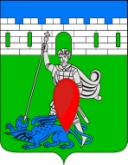 администрация пригородного сельского поселения крымского района   ПОСТАНОВЛЕНИЕот 12.09.2018	№ 117х. НовоукраинскийО проведении открытого конкурса по отбору управляющих организаций для управления общим имуществом многоквартирных домов, находящихся на территории Пригородного сельского поселения Крымского района	В целях организации подготовки к проведению открытых конкурсов по отбору управляющих организаций для управления общим имуществом многоквартирных домов, находящихся на территории Пригородного сельского поселения Крымского района, руководствуясь статьями 
161-163 Жилищного кодекса Российской Федерации, Правилами проведения органом местного самоуправления открытого конкурса по отбору управляющей организации для управления многоквартирным домом, утвержденными постановлением Правительства Российской Федерации от 6 февраля 2013 года № 75 «О порядке проведения органом местного самоуправления открытого конкурса по отбору управляющей организации для управления многоквартирным домом», п о с т а н о в л я ю:Провести открытый конкурс по отбору управляющих организаций для управления общим имуществом многоквартирных домов, находящихся на территории Пригородного сельского поселения Крымского района (далее – Конкурс), расположенных по адресам: улица Ленина, 1; улица Ленина, 3; улица Ленина, 5; улица Ленина 7; улица Ленина, 9; улица Кирова, 1; улица Кирова, 2; улица Торговая, 1; хутора Новоукраинский и улица Труда, 1; улица Труда, 16; улица Механическая, 1 в хуторе Армянском. Назначить организатором Конкурса – Администрацию Пригородного сельского поселения Крымского района.Утвердить конкурсную документацию и положение о проведении Конкурса (приложение №1).4. Главному специалисту администрации Пригородного сельского поселения (Полторацкой Л.С..) настоящее постановление  разместить на официальном сайте администрации Пригородного сельского поселения Крымского района в сети Интенет.Контроль за выполнением настоящего постановления возложить на заместителя главы Крымского городского поселения Крымского района Настоящее постановление вступает в силу со дня его подписания.Глава Пригородного сельскогопоселения Крымского района					В.В. Лазарев Администрация Пригородного сельского поселения Крымского районаУТВЕРЖДАЮГлава Пригородного сельскогопоселения Крымский район____________________В.В.Лазарев«____» __________________ 2018 годКОНКУРСНая ДОКУМЕНТАЦИяДЛЯ ПРОВЕДЕНИЯ ОТКРЫТОГО КОНКУРСА по отбору управляющих организаций для управления общим имуществом многоквартирных домов, расположенных на территории Пригородного сельского поселения Крымский районКонкурсная документация разработана в соответствии с Постановлением Правительства Российской Федерации от 06 февраля 2006 года № 75 «О порядке проведения органом местного самоуправления открытого конкурса по отбору управляющей организации для управления многоквартирным домом»2018 г.СОДЕРЖАНИЕРАЗДЕЛ I.  Информационная карта открытого конкурса РАЗДЕЛ II. Общее условия проведения конкурсаПриложения:Приложение 1. Акт о состоянии общего имущества многоквартирного дома, являющегося объектом конкурса.Приложение 2. График проведения осмотра.Приложение 3. Перечень обязательных работ и услуг по содержанию и ремонту общего имущества многоквартирного дома, являющимся объектом конкурса.Приложение 4. Проект договора управления многоквартирным домом.Приложение 5. Форма заявки на участие в конкурсе по отбору управляющей организации для управления многоквартирным домом.Приложение 6. Расписка о получении заявки на участие в конкурсе по отбору управляющей организации для управления многоквартирным домом.Приложение 7. Протокол вскрытия конвертов с заявками на участие в конкурсе по отбору управляющей организации для управления многоквартирным домом.Приложение 8. Протокол  рассмотрения заявок на участие в конкурсе по отбору управляющей организации для управления многоквартирным домом.РАЗДЕЛ 2Общее условия проведения конкурса1. Общие сведенияКонкурсная документация разработана – Администрацией Пригородного сельского поселения Крымского района, 353332, Краснодарский край, Крымский район, х.Новоукраинский, ул. Темченко, 39. тел. 8(86131)76175Конкурсная документация содержит порядок осмотра многоквартирных жилых домов, требования к порядку изменения обязательств сторон по договору управления многоквартирным домом, срок начала выполнения управляющей организацией возникших по результатам конкурса обязательств, размер и срок представления обеспечения исполнения обязательств, реализуемого в случае неисполнения либо ненадлежащего исполнения управляющей организацией обязательств по договорам управления многоквартирным домом, в том числе в случае невыполнения обязательств по оплате коммунальных ресурсов ресурсоснабжающим организациям, а также в случае причинения управляющей организацией вреда общему имуществу, требования к качеству предоставления коммунальных услуг (требование распространяется на соответствующий пункт предоставления потребителям коммунальных услуг, в случае отсутствия одной из услуг соответствующий пункт не применяется), требование к безопасности работ и услуг, требования к языку документов и сведений, порядок оплаты собственниками помещений и лицами, принявших помещение в многоквартирном доме работ и услуг по содержанию и ремонту общего имущества в случае неисполнения либо ненадлежащего исполнения управляющей организацией обязательств по договорам управления многоквартирным домом, форму и способы осуществления собственниками помещений и лицами, принявших помещения в многоквартирном доме контроля, срок действия договоров управления многоквартирными домами указанные в Информационной карте конкурса. Конкурсная документация является официальным документом содержащая информацию об открытом конкурсе для претендентов, заинтересованных лиц на участие в конкурсе, которым может быть любое юридическое лицо независимо от организационно-правовой формы, формы собственности места нахождения и места происхождения капитала или индивидуальный предприниматель.Порядок предоставления конкурсной документацииСо дня размещения на официальном сайте www.torgi.gov.ru извещения о проведении открытого конкурса, организатор конкурса на основании заявления любого заинтересованного лица, поданного в письменной форме, в течение двух рабочих дней со дня получения соответствующего заявления предоставляет лицу конкурсную документацию. Конкурсная документация предоставляется в форме электронного документа. Предоставление конкурсной документации в форме электронного документа осуществляется без взимания платы.Непредставление полных сведений и документов, требуемых по конкурсной документации, а также представление недостоверных сведений или подачи заявки, не отвечающей требованиям, содержащихся в конкурсной документации, является риском претендента на участие в конкурсе, подавшего такую заявку, который может привести к отклонению его заявки конкурсной комиссией. Разъяснение положений конкурсной документации и внесение в неЁ измененийЛюбое заинтересованное лицо вправе направить в письменной форме, организатору конкурса запрос о разъяснении положений конкурсной документации. В течение 2 рабочих дней с даты поступления запроса организатор конкурса направляет разъяснения в письменной форме, если указанный запрос поступил к организатору конкурса не позднее чем за 2 рабочих дня до даты окончания срока подачи заявок на участие в конкурсе.3.2. В течение 1 рабочего дня с даты направления разъяснения положений конкурсной документации по запросу заинтересованного лица это разъяснение размещается организатором конкурса на официальном сайте www.torgi.gov.ru с указанием предмета запроса, но без указания лица, от которого поступил запрос. 3.3. Организатор конкурса по собственной инициативе или в соответствии с запросом заинтересованного лица вправе внести изменения в конкурсную документацию не позднее чем за 15 дней до даты окончания срока подачи заявок на участие в конкурсе. В течение 2 рабочих дней с даты принятия решения о внесении изменений в конкурсную документацию такие изменения размещаются организатором конкурса на официальном сайте www.torgi.gov.ru и направляются заказными письмами с уведомлением всем лицам, которым была предоставлена конкурсная документация.4. Порядок подачи заявок на участие в конкурсе4.1. Для участия в конкурсе заинтересованное лицо подает заявку на участие в конкурсе в место и срок, указанный в извещение о проведении конкурса по форме, которая установлена в настоящей конкурсной документации (Форма №1 приложение к конкурсной документации). Прием заявок на участие в конкурсе прекращается непосредственно перед началом процедуры вскрытия конвертов с заявками на участие в конкурсе.4.2. Заинтересованное лицо подает заявку на участие в конкурсе в письменной форме на фирменном бланке в запечатанном конверте. При этом на таком конверте указывается наименование открытого конкурса (номер лота), на участие в котором подается данная заявка. Заинтересованное лицо вправе не указывать на таком конверте свое фирменное наименование, почтовый адрес (для юридического лица) или фамилию, имя, отчество, сведения о месте жительства (для физического лица) – индивидуального предпринимателя. Конверт должен быть адресован по адресу: 353332, Краснодарский край, Крымский район, х.Новоукраинский, ул. Темченко, 39В случае предоставления претендентом конверта с изменённой заявкой на участие в конкурсе, на конверте дополнительно следует указать слово «изменение». Представление заявки на участие в конкурсе является согласием претендента выполнять обязательные работы и услуги за плату за содержание и ремонт жилого помещения, размер которой указан в настоящей конкурсной документации, а также предоставлять коммунальные услуги.4.3. При заполнении формы заявки на участие в конкурсе должны приниматься общепринятые обозначения и наименования в соответствии с требованиями действующих нормативно-правовых актов. Сведения, которые содержатся в заявках не должны иметь двусмысленных толкований и содержать разумный подход к выполняемым работам и оказываемым услугам по отношению к объекту конкурса.Подчистки и исправления в заявке на участие в конкурсе и в предоставленных документах не допускаются, все предоставленные документы должны иметь четкую печать текстов.Все документы, представляемые в составе заявки на участие в конкурсе, должны быть заполнены в соответствии с требованиями конкурсной документации и действующих нормативно-правовых актов.Заявка на участие в конкурсе должна быть подписана руководителем или лицом, его замещающим и заверена печатью претендента (юридического лица).Все документы, содержащиеся в конверте, должны лежать в порядке, указанном в заявке на участие в конкурсе. Весь пакет должен быть прошит, скреплен печатью/опечатан на обороте с указанием количества страниц, заверен подписью (претендента - уполномоченного лица на осуществление действий от имени юридического лица или индивидуального предпринимателя) и иметь сквозную нумерацию страниц. Копии документов организации-претендента должны быть заверены печатью и подписью уполномоченного лица организации, если иная форма заверения не была установлена нормативными правовыми актами Российской Федерации.4.4. Заявка на участие в конкурсе должна содержать:1) сведения и документы о претенденте:- наименование, организационно-правовую форму, место нахождения, почтовый адрес - для юридического лица;- фамилию, имя, отчество, данные документа, удостоверяющего личность, место жительства - для индивидуального предпринимателя;- номер телефона;- выписку из Единого государственного реестра юридических лиц - для юридического лица;- выписку из Единого государственного реестра индивидуальных предпринимателей - для индивидуального предпринимателя;- документ, подтверждающий полномочия лица на осуществление действий от имени юридического лица или индивидуального предпринимателя, подавшего заявку на участие в конкурсе;- реквизиты банковского счета для возврата средств, внесенных в качестве обеспечения заявки на участие в конкурсе;2) документы, подтверждающие соответствие претендента установленным требованиям для участия в конкурсе, или заверенные в установленном порядке копии таких документов:- документы, подтверждающие внесение средств в качестве обеспечения заявки на участие в конкурсе;- копии документов, подтверждающих соответствие претендентов установленным федеральными законами требованиям к лицам, осуществляющим выполнение работ, оказание услуг, предусмотренных договором управления многоквартирным домом:а) копия лицензии на осуществление предпринимательской деятельности по управлению многоквартирными домами в соответствии с требованиями Жилищного Кодекса Российской Федерации;б) копия предварительного договора по сбору и вывозу (транспортированию) твёрдых бытовых отходов (ТБО) со специализированной организацией, имеющей лицензию на осуществление деятельности по сбору, транспортированию, обработке, утилизации, обезвреживанию, размещению отходов I - IV классов опасности;в) копия предварительного договора на прием, транспортировку и утилизацию ртутьсодержащих отходов со специализированной организацией, имеющей лицензию на осуществление деятельности по сбору, транспортированию, обработке, утилизации, обезвреживанию, размещению отходов I - IV классов опасности;г) копии предварительных договоров на выполнение работ, оказание услуг, установленных перечнем обязательных работ и услуг по содержанию и ремонту общего имущества собственников помещений в многоквартирном доме.- копии утвержденного бухгалтерского баланса за последний отчетный период;3) реквизиты банковского счета для внесения собственниками помещений в многоквартирном доме, лицами, принявшими помещения, и нанимателями жилых помещений по договору социального найма и договору найма жилых помещений государственного или муниципального жилищного фонда платы за содержание и ремонт жилого помещения и платы за коммунальные услуги.4.5. Представленные претендентом заявки на участие в конкурсе и документы, претенденту и (или) участнику конкурса не возвращаются и хранятся организатором конкурса три года.4.6. Претендент вправе подать только одну заявку на участие в конкурсе в отношении каждого лота. 4.7. Прием заявок на участие в конкурсе прекращается в день вскрытия конвертов с заявками непосредственно перед вскрытием конвертов.4.8. Претенденты, подавшие заявки на участие в конкурсе, обязаны обеспечить конфиденциальность сведений, содержащихся в заявках до вскрытия конвертов с заявками на участие в конкурсе.4.9. Претендент, подавший заявку на участие в конкурсе, вправе изменить или отозвать заявку на участие в конкурсе в любое время до момента вскрытия конкурсной комиссией конвертов с заявками на участие в конкурсе. Организатор конкурса возвращает внесенные в качестве обеспечения заявки на участие в конкурсе средства претенденту, отозвавшему заявку на участие в конкурсе, в течение 5 рабочих дней с даты получения организатором конкурса уведомления об отзыве заявки.4.10. Каждая заявка на участие в конкурсе, поступившая в установленный в извещении о проведении конкурса срок, регистрируется организатором конкурса. По требованию претендента организатор конкурса выдает расписку о получении такой заявки по форме которая установлена в настоящей конкурсной документации (Форма №3 приложение к конкурсной документации).4.11. Претендент несет все расходы, связанные с подготовкой заявки и участием в конкурсе, а организатор конкурса не отвечает и не имеет обязательств, в связи с этими расходами независимо от результатов конкурса.5.Порядок вскрытия конвертов с заявками на участиев конкурсе5.1. Публично в день, во время и в месте, указанные в извещении о проведении открытого конкурса, комиссией вскрываются конверты с заявками на участие в конкурсе.5.2. Претенденты, подавшие заявки на участие в конкурсе, или их представители вправе присутствовать при вскрытии конвертов с заявками на участие в конкурсе. 5.3. Любой претендент и (или) представитель претендента, присутствующий при вскрытии конвертов с заявками на участие в конкурсе, вправе осуществлять аудио- и видеозапись вскрытия конвертов и открытия доступа к заявкам.5.4. Непосредственно перед вскрытием конвертов с заявками на участие в конкурсе, но не раньше времени, указанного в извещении о проведении конкурса, конкурсная комиссия объявляет лицам, присутствующим при вскрытии конвертов, о возможности подать заявку на участие в конкурсе, изменить или отозвать поданные заявки до начала процедуры вскрытия конвертов.5.5. Конкурсная комиссия вскрывает все конверты с заявками на участие в конкурсе, которые поступили организатору конкурса до начала процедуры вскрытия конвертов.5.6. Наименование (для юридического лица), фамилия, имя, отчество (для индивидуального предпринимателя) каждого претендента, конверт с заявкой на участие, в конкурсе которого вскрывается, сведения и информация о наличии документов, предусмотренных конкурсной документацией, объявляются конкурсной комиссией при вскрытии конвертов и заносятся в протокол вскрытия конвертов с заявками на участие в конкурсе.5.7. При вскрытии конвертов с заявками на участие в конкурсе конкурсная комиссия вправе потребовать от претендента, присутствующего на ее заседании, разъяснений сведений, содержащихся в представленных им документах и в заявке на участие в конкурсе.5.8. Конверты с заявками на участие в конкурсе, полученные после начала процедуры вскрытия конвертов, в день их поступления возвращаются организатором конкурса претендентам. Организатор конкурса возвращает внесенные в качестве обеспечения заявки на участие в конкурсе средства указанным лицам в течение 5 рабочих дней с даты подписания протокола вскрытия конвертов.6.Порядок рассмотрения заявок на участие в конкурсе6.1. Конкурсная комиссия в течение семи рабочих дней оценивает и рассматривает заявки на участие в конкурсе на соответствие требованиям, установленным настоящей конкурсной документацией, а также на соответствие претендентов следующим требованиям: 1) соответствие претендентов установленным федеральными законами требованиям к лицам, осуществляющим выполнение работ, оказание услуг, предусмотренных договором управления многоквартирным домом указанных в части 2 пункта 4.4. настоящей конкурной документации.2) в отношении претендента не проводится процедура банкротства либо в отношении претендента - юридического лица не проводится процедура ликвидации;3) деятельность претендента не приостановлена в порядке, предусмотренном Кодексом Российской Федерации об административных правонарушениях;4) отсутствие у претендента задолженности по налогам, сборам и иным обязательным платежам в бюджеты любого уровня или государственные внебюджетные фонды за последний завершенный отчетный период в размере свыше 25 процентов балансовой стоимости активов претендента по данным бухгалтерской отчетности за последний завершенный отчетный период. Претендент считается соответствующим установленному требованию, если он обжаловал наличие указанной задолженности в соответствии с законодательством Российской Федерации и решение по такой жалобе не вступило в силу;5) отсутствие у претендента кредиторской задолженности за последний завершенный отчетный период в размере свыше 70 процентов балансовой стоимости активов претендента по данным бухгалтерской отчетности за последний завершенный отчетный период;6) внесение претендентом на счет, указанный в настоящей конкурсной документации, средств в качестве обеспечения заявки на участие в конкурсе. При этом претендент считается соответствующим данному требованию, если непосредственно перед началом процедуры вскрытия конвертов с заявками на участие в конкурсе средства поступили на счет, указанный в конкурсной документации.6.2. На основании результатов рассмотрения заявок на участие в конкурсе комиссия принимает решение о допуске к участию в конкурсе претендента и о признании претендента подавшего заявку на участие в конкурсе, участником конкурса или об отказе в допуске такого претендента к участию в конкурсе в следующем порядке и по следующим основаниям: I) непредставление определенных настоящей конкурсной документацией сведений, копий документов:1) сведения и документы о претенденте:- заявка по установленной форме с указанием предусмотренных сведений; - выписки из Единого государственного реестра юридических лиц - для юридического лица;- выписку из Единого государственного реестра индивидуальных предпринимателей - для индивидуального предпринимателя;- документ, подтверждающий полномочия лица на осуществление действий от имени юридического лица или индивидуального предпринимателя, подавшего заявку на участие в конкурсе;2) документы, подтверждающие соответствие претендента установленным требованиям для участия в конкурсе, или заверенные в установленном порядке копии таких документов:- документы, подтверждающие внесение средств в качестве обеспечения заявки на участие в конкурсе;- копии документов, подтверждающих соответствие претендентов установленным федеральными законами требованиям к лицам, осуществляющим выполнение работ, оказание услуг, предусмотренных договором управления многоквартирным домом:а) копия лицензии на осуществление предпринимательской деятельности по управлению многоквартирными домами в соответствии с требованиями Жилищного Кодекса Российской Федерации;б) копия предварительного договора по сбору и вывозу (транспортированию) твёрдых бытовых отходов (ТБО) со специализированной организацией, имеющей лицензию на осуществление деятельности по сбору, транспортированию, обработке, утилизации, обезвреживанию, размещению отходов I - IV классов опасности;в) копия предварительного договора на прием, транспортировку и утилизацию ртутьсодержащих отходов со специализированной организацией, имеющей лицензию на осуществление деятельности по сбору, транспортированию, обработке, утилизации, обезвреживанию, размещению отходов I - IV классов опасности;г) копии предварительных договоров на выполнение работ, оказание услуг, установленных перечнем обязательных работ и услуг по содержанию и ремонту общего имущества собственников помещений в многоквартирном доме.- копии утвержденного бухгалтерского баланса за последний отчетный период;3) реквизиты банковского счета для внесения собственниками помещений и лицами, принявшим помещения в многоквартирном доме и нанимателями жилых помещений по договору социального найма и договору найма жилых помещений государственного или муниципального жилищного фонда платы за содержание и ремонт жилого помещения и платы за коммунальные услуги.либо наличие в таких документах недостоверных сведений.II) несоответствие претендента требованиям, установленным настоящей конкурсной документацией:1) несоответствие претендентов установленным федеральными законами требованиям к лицам, осуществляющим выполнение работ, оказание услуг, предусмотренных договором управления многоквартирным домом;2) в отношении претендента проводится процедура банкротства либо в отношении претендента - юридического лица не проводится процедура ликвидации;3) деятельность претендента приостановлена в порядке, предусмотренном Кодексом Российской Федерации об административных правонарушениях;4) наличие у претендента задолженности по налогам, сборам и иным обязательным платежам в бюджеты любого уровня или государственные внебюджетные фонды за последний завершенный отчетный период в размере свыше 25 процентов балансовой стоимости активов претендента по данным бухгалтерской отчетности за последний завершенный отчетный период;5) наличие у претендента кредиторской задолженности за последний завершенный отчетный период в размере свыше 70 процентов балансовой стоимости активов претендента по данным бухгалтерской отчетности за последний завершенный отчетный период;6) не внесение претендентом на счет, указанный в конкурсной документации, средств в качестве обеспечения заявки на участие в конкурсе. При этом претендент считается соответствующим данному требованию, если непосредственно перед началом процедуры вскрытия конвертов с заявками на участие в конкурсе средства поступили на счет, указанный в конкурсной документации.III) несоответствие заявки на участие в конкурсе по форме и структуре содержания требованиям, установленным настоящей конкурсной документацией.6.3. В случае установления фактов несоответствия участника конкурса требованиям к претендентам, установленным настоящей конкурсной документацией, конкурсная комиссия отстраняет участника конкурса от участия в конкурсе на любом этапе его проведения.6.4. Решение конкурсной комиссии об отказе в допуске к участию в конкурсе претендента либо об отстранении участника конкурса от участия в конкурсе может быть обжаловано таким лицом в порядке, установленном законодательством Российской Федерации.6.5. Претендентам, не допущенным к участию в конкурсе, направляются уведомления о принятых конкурсной комиссией решениях не позднее 1 рабочего дня, следующего за днем подписания протокола рассмотрения заявок на участие в конкурсе.6.6. В случае если только один претендент признан участником конкурса, организатор конкурса в течение 3 рабочих дней с даты подписания протокола рассмотрения заявок на участие в конкурсе передает этому претенденту проект договора управления многоквартирным домом, входящий в состав настоящей конкурсной документации. Такой участник конкурса не вправе отказаться от заключения договора управления многоквартирным домом.6.7. Средства, внесенные в качестве обеспечения заявки на участие в конкурсе, возвращаются единственному участнику конкурса в течение 5 рабочих дней с даты представления организатору конкурса подписанного им проекта договора управления многоквартирным домом и обеспечения исполнения обязательств. При непредставлении организатору конкурса в срок, предусмотренный конкурсной документацией, подписанного участником конкурса проекта договора управления многоквартирным домом, а также обеспечения исполнения обязательств такой участник конкурса признается уклонившимся от заключения договора управления многоквартирным домом и средства, внесенные им в качестве обеспечения заявки на участие в конкурсе, не возвращаются.6.8. Организатор конкурса возвращает внесенные в качестве обеспечения заявки на участие в конкурсе средства претендентам, не допущенным к участию в конкурсе, в течение 5 рабочих дней со дня подписания протокола рассмотрения заявок на участие в конкурсе.7. Порядок проведения конкурса7.1. В конкурсе могут участвовать только лица, признанные участниками конкурса в соответствии с протоколом рассмотрения заявок на участие в конкурсе. Любое лицо, присутствующее при проведении конкурса, вправе осуществлять аудио- и видеозапись конкурса.7.2. Конкурс начинается с объявления конкурсной комиссией наименования участника конкурса, заявка на участие, в конкурсе которого поступила к организатору конкурса первой, и размера платы за содержание и ремонт жилого помещения.7.3. Участники конкурса представляют предложения по общей стоимости дополнительных работ и услуг (при объединении в один лот нескольких объектов конкурса предлагается суммированная стоимость по всем объектам конкурса, входящим в лот) в соответствии со стоимостью работ и услуг, указанной в настоящей конкурсной документации, предусмотренной в перечне дополнительных работ и услуг по содержанию и ремонту объекта конкурса. В случае если после троекратного объявления последнего предложения о наибольшей стоимости указанных в настоящей конкурсной документации дополнительных работ и услуг по содержанию и ремонту объекта конкурса ни один из участников конкурса не предложил большей стоимости, конкурсная комиссия объявляет наименование участника конкурса, который сделал предложение по наибольшей стоимости дополнительных работ и услуг.7.4. Участник конкурса называет перечень дополнительных работ и услуг (при объединении в один лот нескольких объектов конкурса - отдельно для каждого объекта конкурса, входящего в лот), общая стоимость которых должна соответствовать представленному им предложению по стоимости дополнительных работ и услуг. При объединении в один лот нескольких объектов конкурса разница между стоимостью дополнительных работ и услуг в отношении каждого объекта конкурса, входящего в лот, не должна превышать 20 процентов.7.5. В случае если общая стоимость определенных участником конкурса дополнительных работ и услуг (при объединении в один лот нескольких объектов конкурса - суммированная стоимость по всем объектам конкурса, входящим в лот) превышает стоимость дополнительных работ и услуг, предлагаемую иными участниками конкурса, такой участник конкурса признается победителем конкурса.7.6. Участник конкурса принимает обязательства выполнять обязательные и предложенные им дополнительные работы и услуги за плату за содержание и ремонт жилого помещения, размер которой указан в настоящей конкурсной документации, предоставлять коммунальные услуги, а также исполнять иные обязательства, указанные в проекте договора управления многоквартирным домом.7.7. В случае если после троекратного объявления в соответствии с пунктом 7.3. настоящей конкурсной документации размер платы за содержание и ремонт жилого помещения и наименования участника конкурса (для юридического лица), фамилии, имени, отчества (для индивидуального предпринимателя) ни один из участников конкурса не представил предложения по стоимости дополнительных работ и услуг, такой участник конкурса признается победителем конкурса.7.8. Организатор конкурса в течение 3 рабочих дней с даты утверждения протокола конкурса передает победителю конкурса один экземпляр протокола и проект договора управления многоквартирным домом.При этом стоимость каждой работы и услуги, входящей в перечни обязательных и дополнительных работ и услуг, определенных по результатам конкурса и подлежащих указанию в договорах управления многоквартирным домом, подлежит пересчету исходя из того, что общая стоимость определенных по результатам конкурса обязательных и дополнительных работ и услуг должна быть равна плате за содержание и ремонт жилого помещения, размер которой указан в настоящей конкурсной документации.7.9. Организатор конкурса возвращает в течение 5 рабочих дней с даты утверждения протокола конкурса средства, внесенные в качестве обеспечения заявки на участие в конкурсе, участникам конкурса, которые не стали победителями конкурса, за исключением участника конкурса, сделавшего предпоследнее предложение по наибольшей стоимости дополнительных работ и услуг, которому средства возвращаются в течение 5 рабочих дней с даты представления организатору конкурса подписанного победителем конкурса проекта договора управления многоквартирным домом и обеспечения исполнения обязательств.7.10. Участник конкурса после размещения на официальном сайте протокола конкурса вправе направить организатору конкурса в письменной форме запрос о разъяснении результатов конкурса. Организатор конкурса в течение 2 рабочих дней с даты поступления запроса предоставляет такому участнику конкурса соответствующие разъяснения в письменной форме.7.11. Участник конкурса вправе обжаловать результаты конкурса в порядке, предусмотренном законодательством Российской Федерации.7.12. Протоколы, составленные в ходе проведения конкурса, заявки на участие в конкурсе, конкурсная документация, изменения, внесенные в конкурсную документацию, и разъяснения конкурсной документации, а также аудиозаписи процедуры вскрытия конвертов с заявками на участие в конкурсе и проведения конкурса хранятся организатором конкурса в течение 3 лет.7.13. Организатор конкурса в течение 10 рабочих дней с даты утверждения протокола конкурса уведомляет всех собственников помещений и лиц, принявшим помещения в многоквартирном доме об условиях договора управления этим домом путем размещения проекта договора в местах, удобных для ознакомления собственниками помещений и лицам, принявшим помещения в многоквартирном доме, - на досках объявлений, размещенных во всех подъездах многоквартирного дома или в пределах земельного участка, на котором расположен многоквартирный дом.8. Заключение договора управления многоквартирным домомпо результатам конкурса8.1. Победитель конкурса в течение 10 рабочих дней с даты утверждения протокола конкурса представляет организатору конкурса подписанный им проект договора управления многоквартирным домом, а также обеспечение исполнения обязательств.8.2. Победитель конкурса в течение 20 дней с даты утверждения протокола конкурса, но не ранее чем через 10 дней со дня размещения протокола конкурса на официальном сайте, направляет подписанные им проекты договоров управления многоквартирным домом собственникам помещений в многоквартирном доме и лицам, принявшим помещения, для подписания указанных договоров в порядке, установленном статьей 445 Гражданского кодекса Российской Федерации.8.3. В случае если победитель конкурса в течение 10 рабочих дней с даты утверждения протокола конкурса, не представил организатору конкурса подписанный им проект договора управления многоквартирным домом, а также обеспечение исполнения обязательств (нотариально заверенную копию договора о страховании ответственности или договора о залоге депозита либо безотзывную банковскую гарантию), он признается уклонившимся от заключения договора управления многоквартирным домом.8.4. В случае признания победителя конкурса уклонившимся от заключения договора управления многоквартирным домом организатор конкурса предлагает заключить договор управления многоквартирным домом участнику конкурса, который сделал предыдущее предложение по наибольшей стоимости дополнительных работ и услуг. При этом заключение договора управления многоквартирным домом таким участником конкурса является обязательным.В случае признания участника конкурса, который сделал предыдущее предложение по наибольшей стоимости дополнительных работ и услуг, уклонившимся от заключения договора управления многоквартирным домом организатор конкурса вправе обратиться в суд с требованием о понуждении этого участника заключить такой договор, а также о возмещении убытков, причиненных уклонением от заключения договора.В случае если единственный участник конкурса признан уклонившимся от заключения договора управления многоквартирным домом, организатор конкурса вправе обратиться в суд с требованием о понуждении его заключить такой договор, а также о возмещении убытков, причиненных уклонением от заключения договора.8.5. В случае уклонения от заключения договора управления многоквартирным домом средства, внесенные в качестве обеспечения заявки на участие в конкурсе, не возвращаются.8.6. Средства, внесенные в качестве обеспечения заявки на участие в конкурсе, возвращаются победителю конкурса и участнику конкурса, который сделал предыдущее предложение по наибольшей стоимости дополнительных работ и услуг, в течение 5 рабочих дней с даты представления организатору конкурса подписанного победителем конкурса проекта договора управления многоквартирным домом и обеспечения исполнения обязательств.Приложение № 1АКТо состоянии общего имущества собственников помещений
в многоквартирном доме, являющегося объектом конкурсаI. Общие сведения о многоквартирном доме (общежитие)II. Техническое состояние многоквартирного дома, включая пристройкиАКТо состоянии общего имущества собственников помещений
в многоквартирном доме, являющегося объектом конкурсаI. Общие сведения о многоквартирном доме (общежитие)II. Техническое состояние многоквартирного дома, включая пристройкиАКТо состоянии общего имущества собственников помещений
в многоквартирном доме, являющегося объектом конкурсаI. Общие сведения о многоквартирном доме (общежитие)II. Техническое состояние многоквартирного дома, включая пристройкиАКТо состоянии общего имущества собственников помещений
в многоквартирном доме, являющегося объектом конкурсаI. Общие сведения о многоквартирном доме (общежитие)II. Техническое состояние многоквартирного дома, включая пристройкиАКТо состоянии общего имущества собственников помещений
в многоквартирном доме, являющегося объектом конкурсаI. Общие сведения о многоквартирном доме (общежитие)II. Техническое состояние многоквартирного дома, включая пристройкиАКТо состоянии общего имущества собственников помещений
в многоквартирном доме, являющегося объектом конкурсаI. Общие сведения о многоквартирном доме (общежитие)II. Техническое состояние многоквартирного дома, включая пристройкиАКТо состоянии общего имущества собственников помещений
в многоквартирном доме, являющегося объектом конкурсаI. Общие сведения о многоквартирном доме (общежитие)II. Техническое состояние многоквартирного дома, включая пристройкиАКТо состоянии общего имущества собственников помещений
в многоквартирном доме, являющегося объектом конкурсаI. Общие сведения о многоквартирном доме (общежитие)II. Техническое состояние многоквартирного дома, включая пристройкиАКТо состоянии общего имущества собственников помещений
в многоквартирном доме, являющегося объектом конкурсаI. Общие сведения о многоквартирном доме (общежитие)II. Техническое состояние многоквартирного дома, включая пристройкиАКТо состоянии общего имущества собственников помещений
в многоквартирном доме, являющегося объектом конкурсаI. Общие сведения о многоквартирном доме (общежитие)II. Техническое состояние многоквартирного дома, включая пристройкиАКТо состоянии общего имущества собственников помещений
в многоквартирном доме, являющегося объектом конкурсаI. Общие сведения о многоквартирном доме (общежитие)II. Техническое состояние многоквартирного дома, включая пристройкиПриложение № 2График проведения осмотров объекта конкурса Сбор представителей участников конкурса по адресу: __________________________________Приложение № 3ПЕРЕЧЕНЬобязательных работ и услуг по содержанию и ремонту общего имущества многоквартирного дома № 1 по улице Ленина, хутор Новоукраинский, являющегося объектом конкурсаПЕРЕЧЕНЬобязательных работ и услуг по содержанию и ремонту общего имущества многоквартирного дома № 3 по улице Ленина, хутор Новоукраинский, являющегося объектом конкурсаПЕРЕЧЕНЬобязательных работ и услуг по содержанию и ремонту общего имущества многоквартирного дома № 5 по улице Ленина, хутор Новоукраинский, являющегося объектом конкурсаПЕРЕЧЕНЬобязательных работ и услуг по содержанию и ремонту общего имущества многоквартирного дома № 7 по улице Ленина, хутор Новоукраинский, являющегося объектом конкурсаПЕРЕЧЕНЬобязательных работ и услуг по содержанию и ремонту общего имущества многоквартирного дома № 9 по улице Ленина, хутор Новоукраинский, являющегося объектом конкурсаПЕРЕЧЕНЬобязательных работ и услуг по содержанию и ремонту общего имущества многоквартирного дома № 1 по улице Кирова, хутор Новоукраинский, являющегося объектом конкурсаПЕРЕЧЕНЬобязательных работ и услуг по содержанию и ремонту общего имущества многоквартирного дома № 2 по улице Кирова, хутор Новоукраинский, являющегося объектом конкурсаПЕРЕЧЕНЬобязательных работ и услуг по содержанию и ремонту общего имущества многоквартирного дома № 1 по улице Торговая, хутор Новоукраинский, являющегося объектом конкурсаПЕРЕЧЕНЬобязательных работ и услуг по содержанию и ремонту общего имущества многоквартирного дома № 1 по улице Труда, хутор Армянский, являющегося объектом конкурсаПЕРЕЧЕНЬобязательных работ и услуг по содержанию и ремонту общего имущества многоквартирного дома № 16 по улице Труда, хутор Армянский, являющегося объектом конкурсаПЕРЕЧЕНЬобязательных работ и услуг по содержанию и ремонту общего имущества многоквартирного дома № 1 по улице Механическая, хутор Армянский, являющегося объектом конкурсаПриложение № 4Договор управления многоквартирным домом(между управляющей организацией и собственником помещения)х. Новоукраиснкий                                                                                    « _____ » _____________201___г._______________(наименование юридического лица, индивидуальный предприниматель), именуем___ в дальнейшем "Управляющая организация", в лице ________________(ФИО должность), действующего на основании ___________(Устава, доверенности и т.п.), с одной стороны, и _________________(ФИО собственника, наименование юридического лица, при необходимости указать  всех   собственников   помещения(й)   на  правах   общей   долевой собственности), являющ_____ Собственником(ами)  жилого (нежилого) помещения № ______, общей площадью _______ кв. м, жилой площадью _______ кв. м  в многоквартирном доме по адресу: ______________(индекс, улица, номер дома) (далее - Многоквартирный дом) на основании _______________________(документ, устанавливающий право собственности на жилое/нежилое помещение)   № ____ от «____» __________, выданного ____________(наименование органа, выдавшего, заверившего или зарегистрировавшего документы), или представитель Собственника в лице __________(ФИО представителя), действующего  в соответствии с полномочиями, основанными на доверенности от «____» ___________, именуемые  далее  "Стороны",   заключили   настоящий   Договор   управления многоквартирным домом (далее - Договор) о нижеследующем:1. Общие положения1.1. Настоящий Договор заключен на основании решения конкурсной комиссии открытого конкурса по отбору управляющей организации для управления  многоквартирным домом,  состоявшегося «___» __________2018 года, протокол № ___ от _________________ 2018 г..1.2. Условия настоящего Договора являются одинаковыми для всех собственников помещений в Многоквартирном доме.1.3. При исполнении настоящего договора Стороны руководствуются Конституцией РФ, Гражданским кодексом РФ, Жилищным кодексом РФ, Правилами содержания общего имущества в многоквартирном доме, Правилами предоставления коммунальных услуг гражданам утвержденными Правительством РФ и иными правовыми и нормативными актами Российской Федерации, Краснодарского края, города Крымска.1.4. Высшим органом управления многоквартирным домом является собрание собственников помещений в многоквартирном доме. 1.5. Для целей настоящего Договора применяются следующие термины и понятия:Собственник помещения – физическое или юридическое лицо, обладающее правом собственности, выступающее в роли владельца, распорядителя, пользователя объекта собственности – жилого (нежилого) помещения. Собственник помещения несет бремя содержания данного помещения и общего имущества Собственников помещений в многоквартирном доме. Собственник владеет, пользуется и распоряжается общим имуществом в многоквартирном доме. Доля в праве общей собственности на общее имущество в многоквартирном доме Собственника помещения в этом доме пропорциональна размеру общей площади указанного помещения.Управляющая организация – юридическое лицо независимо от организационно-правовой формы, а также индивидуальный предприниматель, уполномоченное общим собранием Собственников помещений в Многоквартирном доме на выполнение функций по управлению таким домом и предоставлению коммунальных услуг.Исполнители - организации различных форм собственности, на которые Управляющей организацией на договорной основе возложены обязательства по предоставлению Собственнику работ (услуг) по капитальному ремонту, теплоснабжению, водоснабжению, водоотведению, электроснабжению, газоснабжению.В отношениях с Исполнителями Управляющая организация действует от своего имени и за счет Собственника.Общее имущество в многоквартирном доме – принадлежащие Собственникам помещений на праве общей долевой собственности помещения в данном доме, не являющиеся частями квартир и предназначенные для обслуживания более одного помещения в данном доме, в том числе межквартирные лестничные площадки, лестницы, лифты, лифтовые и иные шахты, коридоры, технические этажи, чердаки, подвалы, в которых имеются инженерные коммуникации, иное обслуживающее более одного помещения в данном доме оборудование (технические подвалы), а также крыши, ограждающие несущие и ненесущие конструкции данного дома, механическое, электрическое, санитарно-техническое и иное оборудование, находящееся в данном доме за пределами или внутри помещений и обслуживающее более одного помещения, земельный участок, на котором расположен данный дом, с элементами озеленения и благоустройства и иные предназначенные для обслуживания, эксплуатации и благоустройства Многоквартирного дома объекты, расположенные на данном земельном участке. Границы и размер земельного участка, на котором расположен многоквартирный дом, определяются в соответствии с требованиями земельного законодательства и законодательства о градостроительной деятельности.Состав общего имущества многоквартирного дома и придомовой территории, в отношении которого будет осуществляться управление, указан в Приложении 2.Члены семьи Собственника жилого помещения имеют право пользования данным жилым помещением наравне с его Собственником, если иное не установлено соглашением между Собственником и членами его семьи. Члены семьи Собственника жилого помещения обязаны использовать данное жилое помещение по назначению, обеспечивать его сохранность.Иное лицо, пользующееся жилым помещением на основании соглашения с Собственником данного помещения, имеет права, несет обязанности и ответственность в соответствии с условиями такого соглашения.Лицо, пользующееся нежилыми помещениями на основании разрешения Собственника данного помещения, имеет права, несет обязанности и ответственность в соответствии с условиями такого разрешения.Коммунальные услуги - деятельность Управляющей организации по предоставлению  услуг по холодному водоснабжению, горячему водоснабжению, водоотведению, электроснабжению, газоснабжению и отоплению, обеспечивающая комфортные условия проживания граждан в жилых помещениях.Жилищные услуги – услуги Управляющей организации по поддержанию и восстановлению надлежащего технического и санитарного состояния общего имущества собственников помещений в многоквартирном доме, вывозу твердых бытовых отходов и иные услуги, предусмотренные Договором.Уполномоченное лицо (орган) – лицо (лица), выбранное (-ые) решением общего собрания собственников, наделенное определенными полномочиями. Круг полномочий и порядок осуществления деятельности определяется решением общего собрания собственников помещений в многоквартирном доме.2. Предмет договора2.1. Целью настоящего Договора является обеспечение благоприятных и безопасных условий проживания граждан, надлежащего содержания общего имущества в Многоквартирном доме, а также предоставление коммунальных услуг собственникам помещений и иным гражданам, проживающим в Многоквартирном доме.2.2. По настоящему Договору Управляющая организация, в течение согласованного настоящим Договором срока, за плату, указанную в разделе 7 настоящего Договора, обязуется оказывать услуги и выполнять работы по содержанию и ремонту общего имущества в многоквартирном доме, предоставлять коммунальные и жилищные услуги надлежащего качества, осуществлять иную направленную на достижение целей управления многоквартирным домом деятельность.Управление жилым домом включает:а) организацию эксплуатации жилого дома в соответствии с действующими нормами и правилами;б) организацию взаимоотношений с ресурсоснабжающими организациями, исполнителями, подрядными и специализированными организациями;в) организацию работы с собственниками помещений, нанимателями и арендаторами;г) организацию предоставления жилищных и коммунальных услуг собственникам и нанимателям жилых помещений.2.3. Характеристика Многоквартирного дома на момент заключения Договора:а) адрес Многоквартирного дома ________________________________________;б) номер технического паспорта БТИ  ___________________________;в) серия, тип постройки _____________________________;г) год постройки ____________;д) этажность _______________________;е) количество квартир _______________;ж) общая площадь с учетом летних помещений ______________________ кв. м;з) общая площадь жилых помещений без учета летних __________ кв. м;и) общая площадь нежилых помещений ___________ кв. м;к) степень износа по данным государственного технического учета ______%;л) год последнего комплексного (капитального) ремонта ______;м) правовой акт о признании дома ветхим (аварийным) и подлежащим сносу _______;н) площадь земельного участка, входящего в состав общего имущества Многоквартирного дома _____________________ кв. м;о) кадастровый номер земельного участка _____________________.2.4. Перечень услуг и работ по содержанию и ремонту общего имущества многоквартирного дома включает:2.4.1. Обеспечение функционирования всех инженерных систем и оборудования дома (лифтов, вентиляционных каналов, систем отопления, водоснабжения, систем дымоудаления, мусоропровода, внутридомовых электрических сетей, в том числе сетей, питающих электроприемники квартир до входных зажимов квартирных электросчетчиков) в пределах установленных норм.2.4.2. Ремонт электропроводки в подъезде дома, а также в местах общего пользования.2.4.3. Техническое обслуживание дома, которое включает в себя: наладку инженерного оборудования, работы по устранению аварийного состояния строительных конструкций и инженерного оборудования, технические осмотры отдельных элементов и помещений дома, планово-предупредительные ремонты внутридомовых сетей, подготовку дома и его инженерных сетей к сезонной эксплуатации, санитарное содержание лестничных клеток, мусоропроводов и придомовых территорий.2.4.3.1. При проведении технических осмотров и обходов (обследований):а) устранение незначительных неисправностей в системах водопровода и канализации (смена прокладок в водопроводных кранах, уплотнение сгонов, устранение засоров);б) устранение незначительных неисправностей в системах центрального отопления и горячего водоснабжения (регулировка трехходовых кранов, набивка сальников, мелкий ремонт теплоизоляции, устранение течи в трубопроводах, приборах и арматуре; разборка, осмотр и очистка грязевиков, воздухосборников, компенсаторов, регулирующих кранов, вентилей, задвижек; очистка от накипи запорной арматуры и др.);в) устранение незначительных неисправностей электротехнических устройств;г) прочистка канализационного лежака;д) проверка исправности канализационных вытяжек;е) проверка наличия тяги в дымовентиляционных каналах;ж) частичный ремонт кровли;з) проверка заземления оболочки электрокабеля, замеры сопротивления изоляции проводки.2.4.3.2. При подготовке дома к эксплуатации в осенне-зимний период:а) ремонт, регулировка, промывка и гидравлическое испытание систем отопления;б) укомплектование тепловых вводов, элеваторных и тепловых узлов поверенными контрольно-измерительными приборами;в) восстановление тепловой изоляции на трубопроводах в подвальных и чердачных помещениях;г) ремонт кровли;д) остекление и закрытие чердачных слуховых окон;е) замена разбитых стекол окон, ремонт входных дверей в подъездах и во вспомогательных помещениях;ж) установка пружин или доводчиков на входных дверях;з) ремонт, утепление и прочистка дымоходов и вентиляционных каналов;и) ремонт труб наружного водостока;к) устранение причин подтапливания подвальных помещений.2.4.3.3. Санитарное содержание придомовых территорий:а) уборка в зимний период:- подметание свежевыпавшего снега - 1 раз в сутки;- посыпка территорий противогололедными материалами - 1 раз в сутки;- подметание территорий в дни без снегопада - 1 раз в сутки;- очистка урн от мусора - 1 раз в двое суток;- уборка контейнерных площадок - 1 раз в сутки;б) уборка в теплый период:- подметание территорий в дни без осадков и в дни с осадками до  - 1 раз в сутки;- очистка урн от мусора - 1 раз в двое суток;- промывка урн - 1 раз в месяц;- уборка газонов - 1 раз в сутки;- выкашивание газонов - 3 раза в сезон;- поливка газонов, зеленых насаждений - 2 раза в сезон;- уборка контейнерных площадок - 1 раз в сутки;- подметание территорий в дни выпадения обильных осадков - 1 раз в двое суток;- стрижка кустарников, вырубка поросли, побелка деревьев - 1 раз в год;- протирка указателей - 5 раз в год.2.4.3.4. Санитарное содержание лестничных клеток:а) влажное подметание лестничных площадок и маршей:- нижних трех этажей - 6 дней в неделю;- выше третьего этажа - 2 раза в неделю, в домах с лифтами - 1 раз в неделю;- влажное подметание перед загрузочными клапанами мусоропроводов - 6 дней в неделю;б) мытье лестничных площадок и маршей - 2 раза в месяц, в домах с лифтами - 1 раз в месяц;в) влажная протирка стен, дверей, плафонов и потолков кабин лифтов - 2 раза в месяц;г) мытье окон - 2 раза в год;д) влажная протирка стен, дверей, плафонов на лестничных клетках, шкафов для электросчетчиков, слаботочных устройств, обметание пыли с потолков - 2 раза в год;е) влажная протирка подоконников, оконных решеток, перил, чердачных лестниц, почтовых ящиков - 1 раз в месяц.2.4.3.5. Обслуживание мусоропроводов:- профилактический осмотр мусоропроводов - 2 раза в месяц;- мойка нижней части ствола и шабера мусоропровода, очистка и дезинфекция всех элементов мусоропровода, дезинфекция мусоросборников - один раз в месяц;- удаление мусора из мусороприемных камер, уборка мусороприемных камер, мойка сменных мусоросборников - 6 дней в неделю;- устранение засоров - по мере необходимости.2.4.3.6. Технические осмотры и планово-предупредительный ремонт в соответствии с утвержденным графиком и учетом периодичности.2.4.3.7. Круглосуточное функционирование аварийно-диспетчерской службы.2.4.3.8. Текущий и капитальный ремонт дома, его инженерных систем и оборудования в соответствии с утвержденным планом. Перечень видов работ по текущему и капитальному ремонту приведен в Приложении 3.2.5. Перечень работ и услуг, указанных в п. 2.4, может быть изменен решением общего собрания собственников в многоквартирном доме в соответствии с изменениями действующего законодательства.2.6. Перечень коммунальных услуг, услуг по техническому обслуживанию, которые предоставляет Управляющая организация:2.6.1. Бесперебойное предоставление Собственнику коммунальных услуг (холодное водоснабжение, горячее водоснабжение, водоотведение, электроснабжение, газоснабжение и отопление, вывоз ТБО и крупногабаритного мусора).2.6.2. Техническое обслуживание помещения (помещений) Собственника с выполнением следующих видов работ (стоимость выполнения работ входит  в оплату за техническое обслуживание):а) замена прокладок, сальниковых набивок, водоразборной арматуры с устранением утечки воды;б) установка вставки для седла клапана, полиэтиленовых насадок к вентильной головке;в) регулировка смывного бачка с устранением утечки воды;г) укрепление расшатанного унитаза, умывальника, раковины, мойки;д) устранение засоров стояков и системы внутридомовой канализации, происшедших не по вине Собственника;е) наладка и регулировка системы горячего водоснабжения и отопления с ликвидацией непрогревов, воздушных пробок, промывка трубопроводов и нагревательных приборов с заменой неисправных полотенцесушителей, регулировка запорной арматуры;ж) ликвидация последствий протечек и других нарушений, происшедших не по вине Собственника;з) ремонт электропроводки в помещении Собственника в случае нарушения электроснабжения по вине эксплуатирующей организации.Объемы работ и услуг по содержанию и ремонту общего имущества многоквартирного дома устанавливаются с учетом требований санитарных, пожарных и иных обязательных норм законодательства Российской Федерации.Качество предоставления указанных выше услуг должно соответствовать Правилам предоставления коммунальных услуг, утвержденных Правительством Российской Федерации.Границей эксплуатационной ответственности между общим имуществом в многоквартирном доме и личным имуществом - помещением Собственника является:- по строительным конструкциям – внутренняя поверхность стен помещения, оконные заполнения и входная дверь в помещение (квартиру);- на системах  горячего и холодного водоснабжения – отсекающая арматура (первый вентиль) от стояковых трубопроводов, расположенных в помещении (квартире). При отсутствии вентелей – по первым сварным соединениям на стояках;- на системе канализации – плоскость раструба тройника канализационного стояка, расположенного в помещении (квартире);- на системе электроснабжения – выходные соединительные клеммы автоматических выключателей, расположенных в этажном щитке. Квартирный электросчетчик не принадлежит к общему имуществу.2.7. В случае возникновения необходимости проведения не установленных Договором  дополнительных работ и услуг, Собственники на общем собрании определяют необходимый объем работ (услуг), сроки начала проведения работ (оказания услуг), стоимость работ (услуг), порядок их оплаты и оплачивают их дополнительно. Размер платежа для Собственника рассчитывается пропорционально доле его собственности в общем имуществе собственников помещений в многоквартирном доме. 2.8. Размер платы за капитальный ремонт утверждается на общем собрании Собственников с учетом предложений Управляющей организации о сроке начала капитального ремонта, необходимом объеме работ, стоимости материалов, порядке финансирования ремонта и других условий. Обязанности и права Сторон3.1. Управляющая организация обязана:3.1.1. Приступить к выполнению своих обязанностей по управлению многоквартирным домом по настоящему Договору в срок не позднее, чем 30 дней со дня подписания акта-приема передачи многоквартирного дома в управление. О дате начала выполнения своих обязанностей по управлению многоквартирным домом по настоящему Договору известить Собственников жилых помещений путем размещения информации об этом в общедоступных местах многоквартирного дома.3.1.2. Осуществлять управление общим имуществом в многоквартирном доме в соответствии с условиями настоящего Договора и действующим законодательством с наибольшей выгодой в интересах Собственника и в соответствии с требованиями действующих нормативно-правовых актов, технических регламентов, стандартов, правил и норм, государственных санитарно-эпидемиологических правил и нормативов, гигиенических нормативов, иных правовых актов, регламентирующих оказание жилищных и коммунальных услуг и выполнение работ по содержанию и ремонту общего имущества в многоквартирном доме.3.1.3. Оказывать услуги и выполнять работы по содержанию и ремонту общего имущества в многоквартирном доме в соответствии с перечнем, указанном в Приложении 4 к настоящему Договору. В случае оказания услуг и выполнения работ по управлению, содержанию и ремонту общего имущества в многоквартирном доме ненадлежащего качества Управляющая организация обязана устранить все выявленные недостатки за свой счет.3.1.4. Предоставлять коммунальные услуги Собственникам помещений, а также членам семьи Собственника, нанимателям и членам их семей, арендаторам, иным законным пользователям помещениями Собственника в Многоквартирном доме в соответствии с обязательными требованиями, установленными Правилами предоставления коммунальных услуг гражданам, утвержденными Правительством Российской Федерации от 23.05.06 N 307, установленного качества (приложение 5 к настоящему Договору) и в необходимом объеме, безопасные для жизни, здоровья потребителей и не причиняющие вреда их имуществу.Для этого от своего имени и за свой счет заключать договоры на предоставление коммунальных услуг с ресурсоснабжающими организациями. Осуществлять контроль за соблюдением условий договоров, качеством и количеством поставляемых коммунальных услуг, их исполнением, а также вести их учет.3.1.5. Предоставлять иные услуги (обеспечения доступа жильцов к услугам радиовещания, телевидения, видеонаблюдения, обеспечения работы домофона, кодового замка двери подъезда и т.п.), предусмотренные решением общего собрания Собственников помещений в Многоквартирном доме.3.1.6. Информировать Собственников помещений о заключении указанных в пп. 3.1.4 и 3.1.5 договоров и порядке оплаты услуг.3.1.7. Принимать от Собственника плату за содержание, текущий и капитальный ремонт общего имущества, а также плату за управление Многоквартирным домом, коммунальные и другие услуги.По распоряжению Собственника, отраженному в соответствующем документе, Управляющая организация обязана принимать плату за вышеуказанные услуги от всех нанимателей и арендаторов помещений Собственника.По договору социального найма или договору найма жилого помещения муниципального жилищного фонда плата за содержание и текущий ремонт общего имущества, а также плата за коммунальные и иные услуги принимается от нанимателя такого помещения. Управляющая организация обеспечивает начисление и перечисление платежей за наем в соответствии с письменным указанием Собственника.3.1.8. Требовать в соответствии с п. 4 ст. 155 ЖК РФ от Собственника помещения в случае установления им платы нанимателю (арендатору) меньшей, чем размер платы, установленной настоящим Договором, доплаты им оставшейся части в согласованном порядке.3.1.9. Требовать платы от Собственника с учетом прав и обязанностей, возникающих из отношений социального найма (п. 3.1.7).3.1.10. Организовать круглосуточное аварийно-диспетчерское обслуживание Многоквартирного дома, устранять аварии, а также выполнять заявки Собственника либо иных лиц, являющихся пользователями принадлежащих Собственнику помещений, в сроки, установленные законодательством и настоящим Договором.3.1.11. Организовать работы по устранению причин аварийных ситуаций, которые могут привести к угрозе жизни, здоровью граждан, а также к порче их имущества, таких, как: залив, засор стояка канализации, остановка лифтов, отключение электричества и других, подлежащих экстренному устранению, - в течение ___ минут (часов) с момента поступления заявки по телефону.3.1.12. Вести и хранить документацию (базы данных), полученную от управлявшей ранее  организации (заказчика-застройщика), вносить в техническую документацию изменения, отражающие состояние дома, в соответствии с результатами проводимых осмотров. По требованию Собственника знакомить его с содержанием указанных документов.3.1.13. Рассматривать предложения, заявления и жалобы Собственника, вести их учет, принимать меры, необходимые для устранения указанных в них недостатков, в установленные сроки, вести учет устранения указанных недостатков. Не позднее ___ рабочих дней со дня получения письменного заявления информировать заявителя о решении, принятом по заявленному вопросу.3.1.14. Информировать Собственника о причинах и предполагаемой продолжительности перерывов в предоставлении коммунальных услуг, предоставлении коммунальных услуг качеством ниже предусмотренного настоящим Договором в течение одних суток с момента обнаружения таких недостатков, путем размещения соответствующей информации на информационных стендах дома, а в случае личного обращения - немедленно.3.1.15. В случае невыполнения работ или непредоставления услуг, предусмотренных настоящим Договором, уведомить Собственника о причинах нарушения путем размещения соответствующей информации на информационных стендах дома. Если невыполненные работы или неоказанные услуги могут быть выполнены (оказаны) позже, предоставить информацию о сроках их выполнения (оказания), а при невыполнении (неоказании) произвести перерасчет платы за текущий месяц.3.1.16. В случае предоставления коммунальных услуг ненадлежащего качества и (или) с перерывами, превышающими установленную продолжительность, произвести перерасчет платы за коммунальные услуги в соответствии с Правилами предоставления коммунальных услуг гражданам.3.1.17. В течение действия гарантийных сроков на результаты отдельных работ по текущему ремонту общего имущества за свой счет устранять недостатки и дефекты выполненных работ, выявленные в процессе эксплуатации Собственником, нанимателем или иным пользователем помещения(й). Недостаток и дефект считается выявленным, если Управляющая организация получила письменную заявку на их устранение.3.1.18. Информировать в письменной форме Собственника об изменении размера платы пропорционально его доле в управлении Многоквартирным домом, содержании, текущем и капитальном ремонте общего имущества, коммунальных и иных услугах не позднее чем за 10 рабочих дней со дня опубликования новых тарифов на коммунальные и иные услуги и размера платы, установленной в соответствии с разделом 4 настоящего Договора, но не позднее даты выставления платежных документов.3.1.19. Обеспечить доставку Собственникам платежных документов не позднее ___ числа оплачиваемого месяца. По требованию Собственника обеспечить выставление платежных документов на предоплату за управление Многоквартирным домом, содержание, текущий и капитальный ремонт общего имущества пропорционально доле занимаемого помещения и коммунальных услуг с последующей корректировкой платежа при необходимости.3.1.20. Обеспечить Собственника информацией о телефонах аварийных служб путем их указания на платежных документах и размещения объявлений в подъездах Многоквартирного дома.3.1.21. Обеспечить по требованию Собственника и иных лиц, действующих по распоряжению Собственника или несущих с Собственником солидарную ответственность за помещение, выдачу в день обращения справки установленного образца, копии из финансового лицевого счета и (или) из домовой книги и иные предусмотренные действующим законодательством документы.3.1.22. Принимать участие в приемке индивидуальных (квартирных) приборов учета коммунальных услуг в эксплуатацию с составлением соответствующего акта и фиксацией начальных показаний приборов.3.1.23. Согласовать с Собственником время доступа в помещение не менее чем за три дня до начала проведения работ или направить ему письменное уведомление о проведении работ внутри помещения.3.1.24. Направлять Собственнику предложения о проведении капитального ремонта общего имущества в Многоквартирном доме.3.1.25. По требованию Собственника (его нанимателей и арендаторов) производить сверку платы за управление Многоквартирным домом, содержание, текущий и капитальный ремонт общего имущества и коммунальные услуги, а также обеспечить выдачу документов, подтверждающих правильность начисления платы, с учетом соответствия их качества обязательным требованиям, установленным законодательством и настоящим Договором, а также с учетом правильности начисления установленных федеральным законом или договором неустоек (штрафов, пеней).3.1.26. Представлять Собственнику отчет о выполнении Договора за истекший календарный год в течение первого квартала, следующего за истекшим годом действия Договора, а при заключении Договора на срок один год - не ранее чем за два месяца и не позднее чем за один месяц до истечения срока его действия. Отчет представляется на общем собрании Собственников помещений, а в случае проведения собрания в заочной форме - в письменном виде по требованию Собственника. Отчет размещается на досках объявлений в подъездах или иных оборудованных местах, определенных решением общего собрания Собственников помещений. В отчете указываются: соответствие фактических перечня, количества и качества услуг и работ по управлению Многоквартирным домом, содержанию, текущему и капитальному ремонту общего имущества в Многоквартирном доме, перечню и размеру платы, указанным в настоящем Договоре; количество предложений, заявлений и жалоб Собственников, нанимателей, арендаторов или иных пользователей помещений в Многоквартирном доме и о принятых мерах по устранению указанных в них недостатков в установленные сроки.3.1.27. На основании заявления Собственника направлять своего сотрудника для составления акта нанесения ущерба общему имуществу Многоквартирного дома или помещению(ям) Собственника.3.1.28. Не распространять конфиденциальную информацию, касающуюся Собственника, (не передавать ее иным лицам, в т.ч. организациям) без письменного разрешения Собственника  или наличия иного законного основания.3.1.29. Представлять интересы Собственника и лиц, пользующихся принадлежащими ему помещениями на законных основаниях, в рамках исполнения своих обязательств по настоящему Договору.3.1.30. Предоставлять Собственнику или уполномоченным им лицам по их запросам документацию, информацию и сведения, касающиеся управления Многоквартирным домом, содержания, текущего и капитального ремонта общего имущества.3.1.31. Не допускать использования общего имущества Собственников помещений в Многоквартирном доме без соответствующих решений общего собрания Собственников. В случае решения общего собрания Собственников о передаче в возмездное пользование общего имущества либо его части заключать соответствующие договоры. Средства, поступившие на счет Управляющей организации от использования общего имущества Собственников, должны быть направлены на снижение оплаты услуг и работ по содержанию, текущему и капитальному ремонту общего имущества, выполняемых по настоящему Договору.3.1.32. В соответствии с оформленным протоколом решения общего собрания Собственников помещений в Многоквартирном доме заключить договор страхования объектов общего имущества в данном доме за отдельную от настоящего Договора плату.3.1.33. При наступлении страхового случая участвовать в составлении актов и смет расходов для производства работ по восстановлению общего имущества, поврежденного в результате наступления страхового случая. За счет средств страхового возмещения обеспечивать производство ремонтных работ по восстановлению внешнего вида, работоспособности и технических свойств частей застрахованного общего имущества.3.1.34. Передать техническую документацию (базы данных) и иные связанные с управлением домом документы за 30 (тридцать) дней до прекращения действия Договора, по окончании срока его действия или расторжения вновь выбранной управляющей организации, товариществу Собственников жилья, либо жилищному кооперативу или иному специализированному потребительскому кооперативу, либо - в случае непосредственного управления Многоквартирным домом Собственниками помещений в доме - одному из Собственников, указанному в решении общего собрания Собственников о выборе способа управления Многоквартирным домом, либо, если такой собственник не указан, любому Собственнику помещения в доме.3.1.35. Произвести сверку расчетов по платежам, внесенным Собственниками помещений Многоквартирного дома в счет обязательств по настоящему Договору; составить акт сверки произведенных Собственниками начислений и осуществленных ими оплат и по акту приема-передачи передать указанный акт сверки вновь выбранной управляющей организации. Расчеты по актам сверки производятся в соответствии с дополнительным соглашением к настоящему Договору.3.1.36. Предоставить гарантию обеспечения исполнения обязательств по настоящему Договору.В качестве способа обеспечения исполнения обязательств Управляющей организации выступает ___________ (указать способ обеспечения исполнения обязательства).В случае неисполнения либо ненадлежащего исполнения Управляющей организацией обязательств по настоящему Договору, в том числе в случае невыполнения обязательств по оплате ресурсов ресурсоснабжающим организациям, а также в случае причинения Управляющей организацией вреда общему имуществу Собственников помещений, гарантия направляется на устранение указанных обстоятельств. При использовании всего или части обеспечения общее имущество Многоквартирного дома подлежит восстановлению за счет средств Управляющей организации.3.1.37. Оказать содействие вновь избранной управляющей организации в установке и эксплуатации технических средств городских систем безопасности, диспетчерского контроля и учета, функционирование которых не связано с жилищными отношениями.3.1.38. Вести реестр Собственников  (Приложение 5), делопроизводство, бухгалтерский учет и бухгалтерскую отчетность по управлению Многоквартирным домом.3.1.38. Созывать и проводить Общие собрания Собственников многоквартирного дома. Создавать домовой комитет многоквартирного дома.3.1.39. Принимать документы на регистрацию граждан по месту жительства Собственника, выдавать им необходимые справки, заверять доверенности, характеристики, осуществлять взаимодействие с уполномоченными органами (федеральная миграционная служба).3.2. Управляющая организация вправе:3.2.1. Самостоятельно определять порядок и способ выполнения своих обязательств по настоящему Договору.3.2.2. В случае несоответствия данных, имеющихся у Управляющей организации, информации, предоставленной Собственником, проводить перерасчет размера платы за коммунальные услуги по фактическому количеству в соответствии с положениями п. 4.4 настоящего Договора.3.2.3. Взыскивать с должников сумму неплатежей и ущерба, нанесенного несвоевременной и (или) неполной оплатой, в порядке, установленном действующим законодательством.3.2.4. Ежегодно готовить предложения по установлению на следующий год размера платы за управление Многоквартирным домом, содержание и ремонт общего имущества Собственников помещений в Многоквартирном доме на основании перечня работ и услуг по управлению Многоквартирным домом, содержанию и ремонту общего имущества и сметы расходов на предстоящий год, направлять их на рассмотрение и утверждение на общее собрание собственников помещений.3.2.5. Заключать договоры с соответствующими структурами для возмещения разницы в оплате услуг (работ) по настоящему Договору, в том числе коммунальных услуг (отопление), для Собственников - граждан, плата которых законодательно установлена ниже платы по настоящему Договору, в порядке, установленном законодательством.3.2.6. Поручать выполнение отдельных обязательств по настоящему Договору иным организациям.3.2.7. Оказывать Собственнику содействие в решении следующих вопросов:- оформление документов (копий), выписок, справок, связанных с правом собственности Собственника на помещение;- оформление документов (копий), выписок, справок, связанных с перепланировкой помещения;- ремонт помещения;- перевод помещения из жилого в нежилое и из нежилого в жилое;- принятие мер для оформления и получения Собственниками помещений и членами их семей (для физических лиц) субсидий и дотаций, предусмотренных законодательством;- оказание Собственнику содействия в оформлении документов для передачи помещений в аренду;- создание условий для содержания домашних животных и оборудование мест их выгула.3.2.8. Принимать от Собственника плату за жилищные и коммунальные услуги.3.2.9. В случае невнесения Собственником платы в течение ___ месяцев произвести ограничение либо приостановление подачи коммунальных услуг (через 1 месяц после письменного предупреждения (претензии) Собственника, с предварительным (за 3 суток) письменным извещением в случае несвоевременной или неполной оплаты Собственником коммунальных услуг за шесть и более расчетных периодов подряд (до ликвидации задолженности) в порядке, установленном действующим законодательством.3.2.10. Приостановить или ограничить предоставление коммунальных услуг через ___ дней после письменного предупреждения случаях:а) самовольного присоединения к внутридомовым инженерным системам или присоединения к внутридомовым инженерным системам в обход приборов учета;б) получения соответствующего предписания уполномоченных государственных или муниципальных органов;в) использования Собственником бытовых машин (приборов, оборудования) мощностью, превышающей технические характеристики внутридомовых инженерных систем, указанные в техническом паспорте жилого помещения. Предоставление услуг возобновляется в течение 2-х календарных дней с момента устранения указанных причин.3.2.11. По согласованию с Собственником производить осмотры технического состояния инженерного оборудования в помещении Собственника, поставив последнего в известность о дате и времени осмотра.3.2.12. Подписывать акты разграничения эксплуатационной ответственности за содержание и ремонт инженерных систем (сетей), являющихся общим имуществом Собственников помещений многоквартирного дома с организациями, через сети которых осуществляется подача электрической и тепловой энергии, холодной воды и предоставляются услуги водоотведения.3.2.13. По решению Общего собрания Собственников сдавать в аренду жилые, подвальные и чердачные помещения, мансарды Многоквартирного дома.Доходы от сдачи в аренду указанных помещений направлять на ремонт и обслуживание Многоквартирного дома,  развитие хозяйства, связанного с содержанием Многоквартирного дома.3.2.14. По вопросам, связанным с содержанием, управлением, эксплуатацией и ремонтом Многоквартирного дома представлять перед третьими лицами интересы Собственника в судебных и иных инстанциях.3.3. Собственник обязан:3.3.1. Поддерживать помещение в надлежащем состоянии, не допуская бесхозяйственного обращения с ним, соблюдать права и законные интересы соседей, правила пользования жилыми помещениями, а также правила содержания общего имущества Собственников помещений в Многоквартирном доме.3.3.2. Содержать принадлежащее ему жилое помещение в технически исправном состоянии, производить за свой счет его ремонт, в том числе находящихся в нем инженерных сетей холодного и горячего водоснабжения, водоотведения, отопления, электроснабжения, в сроки, установленные законодательством. Перед началом отопительного сезона утеплять окна и двери, соблюдать противопожарные и санитарно-эпидемиологические требования, не захламлять места общего пользования, выносить мусор только в специально оборудованные контейнеры.3.3.3. Допускать в занимаемые жилые помещения, в заранее согласованное время, специалистов Управляющей организации и специалистов организаций, имеющих право проведения работ на системах электроснабжения, водоснабжения, канализации, отопления, для осмотра инженерного оборудования, конструктивных элементов здания, приборов учета, а также контроля за их эксплуатацией, а для ликвидации аварий - в любое время.3.3.4. Незамедлительно сообщать в аварийно-диспетчерскую службу Управляющей организации о неисправностях сетей, оборудования, снижения параметров качества коммунальных услуг, ведущих к нарушениям качества условий проживания, создающих угрозу жизни и безопасности граждан.3.3.5. Уведомлять Управляющую организацию в 10-дневный срок об изменении количества проживающих человек в своем помещении, возникновении или прекращении права на предоставление мер социальной поддержки, необходимости перерасчета платы за недополученные коммунальные услуги, о сдаче жилого помещения в поднаем. 3.3.6. При планировании отсутствия в жилом помещении на срок более 2-х суток с целью предотвращения аварийных ситуаций, перекрывать все вентили на трубах горячей и холодной воды, отключать от сети бытовые электроприборы, кроме холодильников и морозильных камер.3.3.7. Производить переустройство или перепланировку занимаемого помещения в соответствии с требованиями главы 4 Жилищного кодекса РФ.3.3.8. Соблюдать правила пожарной безопасности при пользовании электрическими, газовыми, другими приборами, не допускать установки самодельных предохранительных устройств, загромождения коридоров, проходов, лестничных клеток, запасных выходов, выполнять другие требования пожарной безопасности.3.3.9. Участвовать в расходах на содержание общего имущества в многоквартирном доме соразмерно своей доле в праве общей собственности на это имущество путем внесения платы за содержание и ремонт жилого помещения.Ежемесячно вносить плату за жилищные и коммунальные услуги не позднее ___ (_____) числа месяца, следующего за расчетным.3.3.10. При внесении платы за жилье и коммунальные услуги с нарушением сроков, предусмотренных законом и настоящим Договором, начисляются пени. Размер пени составляет одну трехсотую действующей на момент оплаты ставки рефинансирования Центрального банка Российской Федерации от не выплаченных в срок сумм за каждый день просрочки, начиная со следующего дня после установленного срока оплаты по день фактического расчета включительно.3.3.11. До вселения в принадлежащие Собственнику жилые помещения нести расходы на содержание общего имущества многоквартирного дома, а также оплачивать услуги отопления жилых помещений.3.3.12. Согласовать в порядке, установленном Управляющей организацией, установку индивидуальных приборов учета количества (объемов) потребляемых коммунальных услуг.3.3.13. При сдаче жилого помещения по договору найма, производить оплату за жилищные и коммунальные услуги самостоятельно, либо обязать производить оплату нанимателя. О заключении договора найма, приватизации или отчуждении квартиры Собственник обязан письменно уведомить Управляющую организацию в 5-тидневный срок с момента заключения договора с указанием фамилии имени отчества нанимателя, покупателя и реквизитов договора найма или купли – продажи жилого помещения.3.4. Собственники жилых помещений не вправе:3.4.1. Использовать бытовые машины (приборы, оборудование) с паспортной мощностью, превышающей максимально допустимые нагрузки, определяемые в технических характеристиках внутридомовых инженерных систем, указанных в техническом паспорте жилого помещения.3.4.2. Производить слив теплоносителя из системы отопления без разрешения управляющей организации.3.4.3. Самовольно присоединяться к внутридомовым инженерным системам или присоединяться к внутридомовым инженерным системам в обход приборов учета, вносить изменения во внутридомовые системы без внесения в установленном порядке изменений в техническую документацию на многоквартирный  жилой дом и в технический паспорт жилого помещения.3.4.4. Самовольно увеличивать поверхности нагрева приборов отопления, установленных в жилом помещении, свыше параметров, указанных в техническом паспорте жилого помещения.3.4.5. Самовольно нарушать пломбы на приборах учета, демонтировать приборы учета и осуществлять действия, направленные на искажение их показаний или повреждение.3.4.6. Осуществлять переоборудование внутренних инженерных сетей без согласования с Управляющей организацией.3.4.7. Производить наличные расчеты за любые виды услуг с исполнительным персоналом  Управляющей организации, за исключением пунктов и касс приема платежей.3.5. Собственник имеет право:3.5.1. Получать своевременное и качественное предоставление услуг и выполнение работ по содержанию и ремонту общего имущества в многоквартирном доме, в том числе на устранение аварий и неисправностей в сроки, установленные нормативными документами и настоящим Договором.3.5.2. Участвовать в планировании работ по содержанию и ремонту общего имущества в многоквартирном доме, в принятии решений при изменении планов работ.3.5.3. Требовать снижения платы за жилищные и коммунальные услуги в случае их некачественного, неполного или несвоевременного предоставления в порядке, установленном законодательством Российской Федерации.3.5.4. Получать от Управляющей организации акты о непредоставлении или предоставлении коммунальных услуг ненадлежащего качества в установленном порядке.3.5.5. Требовать возмещения убытков, понесенных по вине Управляющей организации.3.5.6. При обнаружении недостатков выполненной работы или оказанной слуги по содержанию и ремонту общего имущества вправе по своему выбору потребовать: безвозмездного устранения недостатков выполненной работы оказанной услуги; соответствующего уменьшения цены выполненной работы оказанной услуги; безвозмездного повторного выполнения работы; возмещения понесенных им расходов по устранению недостатков выполненной работы или оказанной услуги своими силами или третьими лицами.3.5.7. Требовать от Управляющей организации производить начисления размера платежа за жилищные и коммунальные услуги с учетом имеющихся у членов семьи Собственника прав на меры социальной поддержки в порядке, установленном законодательством РФ.3.5.8. Обращаться с жалобами на действия или бездействие Управляющей организации в территориальные органы Государственной жилищной инспекции или иные органы, а также на обращение в суд за защитой своих прав и интересов. 3.5.9. Контролировать работу и исполнение обязательств Управляющей организации по настоящему Договору путем создания ревизионной группы из числа собственников и/или через передачу таких полномочий уполномоченному собственниками лицу (органу). Требовать от Управляющей организации в месячный срок предоставлять письменные ответы, связанные с исполнением настоящего Договора.3.5.10. Выбрать на общем собрании Собственников лиц, которым Управляющая организация, будет представлять краткий письменный отчет о выполнении своих обязанностей по настоящему договору.3.5.11. Получать от Управляющей организации сведения о состоянии его расчетов по оплате жилищно-коммунальных услуг (лично либо через своего представителя).4. Порядок расчётов по договору.4.1. Цена Договора и размер платы за управление Многоквартирным домом, содержание и текущий ремонт общего имущества устанавливается в соответствии с долей в праве собственности на общее имущество, пропорциональной занимаемому Собственником помещению. Размер платы за содержание и текущий ремонт общего имущества может быть уменьшен для внесения Собственником в соответствии с Правилами содержания общего имущества в Многоквартирном доме, утвержденными Правительством Российской Федерации, в порядке, установленном правовыми актами Администрации муниципального образования Крымский район.4.2. Цена настоящего Договора на момент его подписания определяется:- стоимостью работ и услуг по управлению Многоквартирным домом;- стоимостью услуг и работ по содержанию, текущему и капитальному ремонту общего имущества, приведенных в приложениях 3 и 4 к настоящему Договору;- стоимостью коммунальных ресурсов, рассчитываемых как произведение среднего объема потребляемых ресурсов в Многоквартирном доме и тарифов, в соответствии с положениями п. 4.3 настоящего Договора.4.3. Размер платы за коммунальные услуги, потребляемые в помещениях, оснащенных квартирными приборами учета, а также при оборудовании Многоквартирного дома общедомовыми приборами учета рассчитывается в соответствии с объемами фактического потребления коммунальных услуг, определяемыми в соответствии с Правилами предоставления коммунальных услуг гражданам, а при отсутствии квартирных и (или) общедомовых приборов учета - исходя из нормативов потребления коммунальных услуг, утверждаемых Администрацией муниципального образования Крымский район в порядке, установленном Правительством Российской Федерации.4.4. Плата за управление Многоквартирным домом, содержание и текущий ремонт общего имущества в Многоквартирном доме соразмерно доле занимаемого помещения и за коммунальные услуги вносится ежемесячно до десятого числа месяца, следующего за истекшим месяцем.4.5.  Плата за управление Многоквартирным домом, содержание, текущий и капитальный ремонт общего имущества Многоквартирного дома и коммунальные услуги вносится в установленные настоящим Договором сроки на основании платежных документов, предоставляемых Управляющей организацией. В случае предоставления платежных документов позднее даты, определенной в настоящем пункте, плата за управление Многоквартирным домом, содержание, текущий и капитальный ремонт общего имущества Многоквартирного дома и коммунальные услуги может быть внесена с задержкой на срок задержки получения платежного документа.4.6. В выставляемом платежном документе указываются: расчетный счет, на который вносится плата, площадь помещения; количество проживающих (зарегистрированных) граждан; объем (количество) потребленных коммунальных услуг; установленные тарифы на коммунальные услуги; размер платы за содержание и ремонт общего имущества Многоквартирного дома с учетом исполнения условий настоящего Договора; сумма перерасчета, задолженности Собственника по оплате общего имущества Многоквартирного дома и коммунальных услуг за предыдущие периоды. В платежном документе также указываются: суммы предоставленных субсидий на оплату жилых помещений и коммунальных услуг; размер предоставленных льгот и компенсаций расходов на оплату услуг и работ по управлению Многоквартирным домом, содержанию и текущему ремонту общего имущества Многоквартирного дома, а также коммунальных услуг; дата создания платежного документа.4.7. Сумма начисленных пеней указывается в отдельном платежном документе. В случае предоставления платежного документа позднее даты, указанной в Договоре, дата, с которой начисляются пени, сдвигается на срок задержки предоставления платежного документа.4.8.  Владельцы  вносят  плату  за  управление Многоквартирным домом,    содержание,    текущий и капитальный  ремонт   общего   имущества Многоквартирного  дома  Управляющей  организации  в соответствии с реквизитами,  указываемыми  в  едином  платежном  документе системы на счет № __________ в ____________________________________________ _________________________________________(наименование кредитной организации, БИК, ИНН, корсчет банка и др. реквизиты).4.9. Неиспользование помещений Собственниками не является основанием невнесения платы за управление Многоквартирным домом, содержание, текущий и капитальный ремонт Многоквартирного дома.4.10. При временном отсутствии проживающих в жилых помещениях граждан внесение платы за холодное водоснабжение, горячее водоснабжение, газоснабжение, электроснабжение и водоотведение при отсутствии в жилом помещении индивидуальных приборов учета по соответствующим видам коммунальных услуг осуществляется с учетом перерасчета платежей за период временного отсутствия граждан в порядке, утверждаемом Правительством Российской Федерации.4.11. В случае оказания услуг и выполнения работ по содержанию и ремонту общего имущества в Многоквартирном доме, указанных в приложениях 3 и 4 к настоящему Договору, ненадлежащего качества и (или) с перерывами, превышающими установленную продолжительность, т.е. неоказания части услуг и/или невыполнения части работ в Многоквартирном доме, стоимость этих работ уменьшается пропорционально количеству полных календарных дней нарушения от стоимости соответствующей услуги или работы в составе ежемесячной платы по содержанию и ремонту общего имущества в Многоквартирном доме в соответствии с Правилами содержания общего имущества в Многоквартирном доме, утвержденными Правительством Российской Федерации.В случае исправления выявленных недостатков, не связанных с регулярно производимыми работами, в соответствии с установленными периодами производства работ (услуг), стоимость таких работ может быть включена в плату за содержание и ремонт общего имущества в следующих месяцах при уведомлении Собственника.4.12. Собственник не вправе требовать изменения размера платы, если оказание услуг и выполнение работ ненадлежащего качества и (или) с перерывами, превышающими установленную продолжительность, связано с устранением угрозы жизни и здоровью граждан, предупреждением ущерба их имуществу или вследствие действия обстоятельств непреодолимой силы.4.13. При предоставлении коммунальных услуг ненадлежащего качества и (или) с перерывами, превышающими установленную продолжительность, размер платы за коммунальные услуги изменяется в порядке, установленном Правилами предоставления коммунальных услуг гражданам, утвержденными Правительством Российской Федерации.4.14. В случае изменения в установленном порядке тарифов на коммунальные услуги Управляющая организация применяет новые тарифы со дня вступления в силу соответствующего нормативного правового акта органов местного самоуправления.4.15. Собственник вправе осуществить предоплату за текущий месяц и более длительные периоды, потребовав от Управляющей организации обеспечить предоставление ему платежных документов. 4.16. Капитальный ремонт общего имущества в Многоквартирном доме проводится на основании решения общего собрания Собственников помещений в Многоквартирном доме о проведении и оплате расходов на капитальный ремонт, за счет Собственников и (или) за счет средств, выделяемых на эти цели из бюджета муниципального образования Крымский район.Решение принимается с учетом предложений Управляющей организации, предписаний уполномоченных органов муниципального образования Крымский район.Решение определяет: необходимость капитального ремонта, срок начала капитального ремонта, необходимый объем работ, стоимость материалов, порядок финансирования ремонта, сроки возмещения расходов и другие предложения, связанные с условиями проведения капитального ремонта, если иное не предусмотрено действующим законодательством.6.17. Очередность погашения требований по денежным обязательствам Собственника перед Управляющей организацией определяется в соответствии с действующим законодательством.4.18. Прием платежей за содержание и текущий ремонт, жилищные и иные услуги осуществляется в кассах ЖЭУ, отделениях Электросвязи, почтовых отделениях, отделениях коммерческих Банков и отделениях Сбербанка России, использующих электронные или иные платежные системы и принимающих платежи в пользу управляющей организации, а так же в пунктах приема платежей управляющей организации.4.19. Услуги Управляющей организации, не предусмотренные настоящим Договором, выполняются за отдельную плату по взаимному соглашению Сторон.5. Особые условияВ случае, если собственником жилого помещения является муниципальное образование Крымский район, предоставляющее жилое помещение по договору социального найма, все положения разделов 2-4 настоящего Договора действуют в отношении нанимателей (права и обязанности собственника по настоящему Договору возникают также у нанимателей, права и обязанности Управляющей организации возникают также перед нанимателем), за исключением  условий договора, предусматривающих вынесения решений в отношении общего имущества Собственников в Многоквартирном доме. При этом муниципальное образование Крымский район обязано уведомить нанимателя по договору социального найма о порядке расчетов, указанных в разделе 6 настоящего Договора. При этом Собственник письменно, в 10-тидневный срок извещает Управляющую организацию о возложении обязательств по оплате на Нанимателя. Если размер вносимой нанимателями платы меньше, чем размер платы, установленный Договором, оставшаяся часть платы вносится Собственником  (муниципальным образованием) в порядке, определенном в разделе 4 настоящего Договора.6.Ответственность Сторон6.1. За неисполнение или ненадлежащее исполнение обязательств по настоящему Договору Стороны несут ответственность в соответствии с действующим законодательством РФ и настоящим договором.6.2. Управляющая организация несет ответственность в виде:- возмещения вреда, причиненного жизни, здоровью или имуществу Собственника виновными действиями Управляющей организации;- возмещения убытков, причиненных невыполнением или ненадлежащим выполнением своих обязательств по договору.6.3. Собственник несет ответственность за принятие решения об установлении размера платы за содержание и ремонт, не позволяющего обеспечить надлежащее техническое и санитарное состояние общего имущества.6.4. Собственник несет ответственность в соответствии с действующим законодательством РФ при выявлении факта порчи общего имущества в многоквартирном доме или порчи имущества других собственников при несоблюдении своих обязательств, предусмотренных разделом 3.3. настоящего Договора.6.5. В случае неисполнения Собственниками обязанностей по проведению текущего и капитального ремонта принадлежащих им на правах собственности жилых помещений, что повлекло за собой возникновение аварийной ситуации в доме, Собственники несут перед Управляющей организацией и третьими лицами (другими Собственниками, членами их семей, имуществу которых причинен вред) имущественную ответственность за ущерб, наступивший вследствие подобных действий.6.6. В случае выявления факта иного количества проживающих и невнесения за них платы за жилищные и коммунальные услуги, плата за которые взимается в расчете на количество зарегистрированных, после соответствующей проверки и составления акта, Управляющая организация вправе взыскать с Собственников плату, не полученную по настоящему Договору.6.7. Собственники, не обеспечившие допуск должностных лиц Управляющей организации и (или) специалистов организаций, имеющих право проведения работ на системах электро-, тепло-, газо-, водоснабжения, водоотведения, для устранения аварий и осмотра инженерного оборудования, профилактического осмотра и ремонтных работ, указанных в настоящем Договоре, несут имущественную ответственность за ущерб, наступивший вследствие подобных действий перед Управляющей организацией и третьими лицами (другими Собственниками, членами их семей).6.8. Собственники помещений, несвоевременно и (или) не полностью внесшие плату за жилое помещение и коммунальные услуги (должники), обязаны уплатить пени в размере одной трехсотой ставки рефинансирования Центрального банка Российской Федерации, действующей на момент оплаты, от не выплаченных в срок сумм, за каждый день просрочки начиная со следующего дня после наступления установленного срока оплаты по день фактической выплаты включительно.6.9. В случае истечения нормативного срока эксплуатации общего имущества многоквартирного дома, Управляющая организация не несет ответственности за качество коммунальных услуг по параметрам, зависящим от технического состояния эксплуатируемого оборудования, и качество услуг по содержанию и текущему ремонту общего имущества многоквартирного дома в случае отказа собственников на финансирование проведения его ремонта или замены.6.10. В случае оказания услуг и выполнения работ, а также предоставления коммунальных услуг по настоящему Договору ненадлежащего качества и/или с перерывами, превышающими установленную продолжительность, Управляющая организация обязана уплатить Собственнику неустойку в размере одной трехсотой ставки рефинансирования Центрального банка Российской Федерации, действующей на момент оплаты, от стоимости непредоставленных (невыполненных) или некачественно предоставленных (выполненных) соответствующих услуг (работ) за каждый день нарушения, перечислив сумму в размере неустойки на счет, указанный Собственником. По желанию Собственника неустойка может быть зачтена в счет будущих платежей.6.11. Управляющая организация обязана уплатить Собственнику штраф в случае:нарушения Управляющей организацией срока выдачи Собственнику или иным лицам, пользующимся помещениями в Многоквартирном доме, платежных документов, справок установленного образца, выписок из финансового лицевого счета и (или) из домовой книги и иных предусмотренных действующим законодательством документов по письменному заявлению; срока рассмотрения предложений, заявлений и жалоб Собственника - в размере ________ (_________) рублей;отсутствия связи с диспетчерской службой более ______ минут - в размере _________ (___) рублей за каждый случай нарушения при доказанной вине Управляющей организации.6.12. Управляющая организация несет ответственность за ущерб, причиненный имуществу Владельцев в Многоквартирном доме, возникший в результате ее действий или бездействия, в порядке, установленном законодательством.7. Осуществление контроля за выполнением Управляющей организациейее обязательств по Договору и порядок регистрации факта нарушенияусловий Договора7.1. Контроль за деятельностью Управляющей организации в части исполнения настоящего Договора осуществляется Собственником помещений и доверенными им лицами в соответствии с их полномочиями, а также уполномоченными органами.7.1.1. Контроль осуществляется путем:- получения от ответственных лиц Управляющей организации не позднее 5 рабочих дней с даты обращения информации о перечнях, объемах, качестве и периодичности оказанных услуг и (или) выполненных работ;- проверки объемов, качества и периодичности оказания услуг и выполнения работ (в том числе путем проведения соответствующей экспертизы);- участия в осмотрах общего имущества, в том числе кровель, подвалов, а также участия в проверках технического состояния инженерных систем и оборудования с целью подготовки предложений по их ремонту;- участия в приемке всех видов работ, в том числе по подготовке дома к сезонной эксплуатации;- подачи в письменном виде жалоб, претензий и прочих обращений для устранения выявленных дефектов с проверкой полноты и своевременности их устранения;- составления актов о нарушении условий Договора в соответствии с положениями пунктов 7.2 – 7.5 настоящего раздела Договора;- инициирования созыва внеочередного общего собрания Собственников для принятия решений по фактам выявленных нарушений и не реагированию Управляющей организации на обращения Собственника с уведомлением о проведении такого собрания (указанием даты, времени и места) Управляющей организации;- обращения в органы, осуществляющие государственный и муниципальный контроль над использованием и сохранностью жилищного фонда, его соответствия установленным требованиям для административного воздействия, обращения в другие инстанции согласно действующему законодательству.7.2. В случаях нарушения условий Договора по требованию любой из Сторон Договора составляется акт о нарушениях, к которым относятся:- нарушения качества услуг и работ по управлению Многоквартирным домом, содержанию и ремонту общего имущества Многоквартирного дома или предоставления коммунальных услуг, а также причинения вреда жизни, здоровью и имуществу Собственника и (или) проживающих в жилом помещении граждан, общему имуществу Многоквартирного дома. В данном случае основанием для уменьшения ежемесячного размера платы Собственником за содержание и текущий ремонт общего имущества Многоквартирного дома в размере, пропорциональном занимаемому помещению, является акт о нарушении условий Договора;- неправомерные действия Собственника.Подготовка бланков акта осуществляется Управляющей организацией. При отсутствии бланков акт составляется в произвольной форме. В случае признания Управляющей организацией или Собственником своей вины в возникновении нарушения акт может не составляться. В этом случае при наличии вреда имуществу Стороны подписывают дефектную ведомость.7.3. Акт составляется комиссией, которая должна состоять не менее чем из трех человек, включая представителей Управляющей организации (обязательно), Собственника (члена семьи Собственника, нанимателя, члена семьи нанимателя), подрядной организации, свидетелей (соседей) и других лиц. Если в течение одного часа в дневное время или двух часов в ночное время (с 22.00 до 6.00 по местному времени) с момента сообщения о нарушении представитель Управляющей организации не прибыл для проверки факта нарушения или если признаки нарушения могут исчезнуть или быть ликвидированы, составление акта производится без его присутствия. В этом случае акт подписывается остальными членами комиссии.7.4. Акт должен содержать: дату и время его составления; дату, время и характер нарушения, его причины и последствия (факты причинения вреда жизни, здоровью и имуществу Собственника (нанимателя); описание (при наличии возможности - фотографирование или видеосъемка) повреждений имущества; все разногласия, особые мнения и возражения, возникшие при составлении акта; подписи членов комиссии и Собственника (члена семьи Собственника, нанимателя, члена семьи нанимателя).7.5. Акт составляется в присутствии Собственника (члена семьи Собственника, нанимателя, члена семьи нанимателя), права которого нарушены. При отсутствии Собственника (члена семьи Собственника, нанимателя, члена семьи нанимателя) акт проверки составляется комиссией без его участия с приглашением в состав комиссии независимых лиц (например, соседей, родственников). Акт проверки составляется комиссией не менее чем в двух экземплярах. Один экземпляр акта вручается Собственнику (члену семьи Собственника) под расписку.7.6. Принятые решения общего собрания о комиссионном обследовании выполнения работ и услуг по Договору являются для Управляющей организации обязательными. По результатам комиссионного обследования составляется соответствующий акт, экземпляр которого должен быть предоставлен инициатору проведения общего собрания Собственников.8. Срок действия Договора8.1. Настоящий Договор заключен на период с_____________ по ______________.8.2. Договор вступает в силу с момента его подписания Сторонами8.3. При отсутствии заявления на расторжение Договора от одной из Сторон за один месяц до окончания срока действия Договора, настоящий Договор считается продленным на следующий календарный год и на тех же условиях.9. Порядок изменения и расторжения Договора и урегулирования споров9.1.  Изменение и расторжение настоящего Договора осуществляется в порядке, предусмотренном действующим законодательством.Настоящий Договор может быть расторгнут:9.1.1. В одностороннем порядке:а) по инициативе Собственника в случае:- отчуждения ранее находящегося в его собственности помещения, вследствие заключения какого-либо договора (купли-продажи, мены, ренты и пр.) путем уведомления Управляющей организации о произведенных действиях с помещением и приложением соответствующего документа;- принятия общим собранием Собственников помещений в Многоквартирном доме решения о выборе иного способа управления или иной управляющей организации, о чем Управляющая организация должна быть предупреждена не позже чем за ____ (срок) до прекращения настоящего Договора путем предоставления ей копии протокола решения общего собрания;б) по инициативе Управляющей организации, о чем Собственник помещения должен быть предупрежден не позже чем за три месяца до прекращения настоящего Договора, в случае если Многоквартирный дом окажется в состоянии, непригодном для использования по назначению в силу обстоятельств, за которые Управляющая организация не отвечает.9.1.2. По соглашению Сторон.9.1.3. В судебном порядке.9.1.4. В случае смерти Собственника - со дня смерти.9.1.5. В случае ликвидации Управляющей организации.9.1.6. В связи с окончанием срока действия Договора и уведомлением одной из Сторон другой Стороны о нежелании его продлевать.9.1.7. По обстоятельствам непреодолимой силы.9.2. При отсутствии заявления одной из Сторон о прекращении Договора по окончании срока его действия Договор считается продленным на тот же срок и на тех же условиях.9.3. Настоящий Договор в одностороннем порядке по инициативе любой из Сторон считается расторгнутым через три месяца с момента направления другой Стороне письменного уведомления, за исключением случаев, указанных в абз. 1 подп. "а" подп. 9.1.1 настоящего Договора.9.4. В случае расторжения Договора в одностороннем порядке по инициативе Управляющей организации по основаниям, указанным в настоящем Договоре, Управляющая организация одновременно с уведомлением Собственника должна уведомить органы местного самоуправления для принятия ими соответствующих решений.9.5. Договор считается исполненным после выполнения Сторонами взаимных обязательств и урегулирования всех расчетов между Управляющей организацией и Собственника.9.6. Расторжение Договора не является для Собственника основанием для прекращения обязательств по оплате произведенных Управляющей организацией затрат (услуг и работ) во время действия настоящего Договора.9.7. В случае переплаты Собственником средств за работы (услуги) по настоящему Договору на момент его расторжения Управляющая организация обязана уведомить Собственника о сумме переплаты. Получить от Собственника распоряжение о перечислении излишне полученных ею средств на указанный им счет.9.8. Изменение условий настоящего Договора осуществляется в порядке, предусмотренном жилищным и гражданским законодательством.9.9. Если Общим собранием Собственников помещений в многоквартирном доме работа Управляющего признается неудовлетворительной, Управляющему выносится предупреждение и дается ____ месяцев для улучшения работы.9.10. Все споры и разногласия, которые могут возникнуть по настоящему Договору, собственник и Управляющая организация разрешаются в претензионном порядке. Все претензии по выполнению условий настоящего договора должны оформляться Сторонами в письменной форме и направляться контрагенту письмом или вручаться лично под расписку.9.12. Изменения и дополнения в настоящий Договор вносятся по решению общего собрания собственников помещений в многоквартирном доме.9.13. Договор подлежит изменению в случае принятия нормативного акта, устанавливающего обязательные для Собственника или Управляющей организации иные правила, чем те, которые закреплены в Договоре.9.14. В случае прекращения у Собственника права собственности или иного вещного права на помещения в многоквартирном доме, данный договор в отношении указанного Собственника считается расторгнутым. При этом расторжение договора не влечет прекращения обязательств, не исполненных Собственником на момент расторжения договора. Новый Собственник присоединяется к настоящему Договору путем его подписания.10. Заключительные положения.10.1. Собственник и Управляющая организация создают все необходимые условия и не препятствуют друг другу при исполнении взятых на себя обязательств по настоящему Договору. 10.2. Управляющая организация является единственной организацией, с которой Собственник заключил договор управления домом.10.3. Настоящий Договор составлен в ______ экземплярах, имеющих одинаковую юридическую силу, один экземпляр - Управляющей организации, один экземпляр Собственнику .10.4. Любые приложения, изменения и дополнения к настоящему Договору оформляются в письменной форме, подписываются уполномоченными на то представителями Сторон и являются его неотъемлемой частью.10.5. Неотъемлемой частью Договора являются:- Приложение № 1 - Приложение № 2 - Приложение № 3 11. Подписи СторонПриложение 1 к договору управления многоквартирным домом№ ______ от «___» ____________ 2018 г.Состав и состояние общего имущества многоквартирного домаАКТо состоянии общего имущества собственников помещений
в многоквартирном домеI. Общие сведения о многоквартирном доме1. Адрес многоквартирного дома  2. Кадастровый номер многоквартирного дома (при его наличии)  3. Серия, тип постройки  4. Год постройки  5. Степень износа по данным государственного технического учета  6. Степень фактического износа  7. Год последнего капитального ремонта  8. Реквизиты правового акта о признании многоквартирного дома аварийным и подлежащим сносу  9. Количество этажей  10. Наличие подвала  11. Наличие цокольного этажа  12. Наличие мансарды  13. Наличие мезонина  14. Количество квартир  15. Количество нежилых помещений, не входящих в состав общего имущества16. Реквизиты правового акта о признании всех жилых помещений в многоквартирном доме непригодными для проживания  17. Перечень жилых помещений, признанных непригодными для проживания (с указанием реквизитов правовых актов о признании жилых помещений непригодными для проживания)18. Строительный объем   _______ куб. м19. Площадь:а) многоквартирного дома с лоджиями, балконами, шкафами, коридорами и лестничными клетками  		кв. мб) жилых помещений (общая площадь квартир)  	                                                               кв. мв) нежилых помещений (общая площадь нежилых помещений, не входящих в состав общего имущества в многоквартирном доме)  		кв. мг) помещений общего пользования (общая площадь нежилых помещений, входящих в состав общего имущества в многоквартирном доме)  		кв. м20. Количество лестниц  		шт.21. Уборочная площадь лестниц (включая межквартирные лестничные площадки)          кв. м22. Уборочная площадь общих коридоров  		кв. м23. Уборочная площадь других помещений общего пользования (включая технические этажи, чердаки, технические подвалы)  		кв. м24. Площадь земельного участка, входящего в состав общего имущества многоквартирного дома  25. Кадастровый номер земельного участка (при его наличии)   Техническое состояние многоквартирного дома, включая пристройкиВыполненные капитальные ремонты:Акт составлен комиссией, назначенной приказом главы администрации от __________ №_______, под председательством первого заместителя главы администрации _________________________ района _________________________________________________________________________(фамилия имя отчество председателя комиссии)М.П.Приложение 2 к договору управления многоквартирным домом№ ______ от «___» ____________ 2018 г.Перечень  услуг и работ, выполняемых Управляющей организацией Порядок определения размера платы за содержание и ремонт общего имущества(Порядок)1. Действие указанного в настоящем приложении Порядка распространяется на период с ________ 201__ г. по  __________ 201___ г. 2. Согласно разделу 7 Договора управления, а также п.п. 3,4 и 5 настоящего Порядка стоимость соответствующих работ и услуг (цена договора), выполняемых Управляющей организации в  многоквартирном доме и определяемом в соответствии с перечнем работ и услуг, составляет _________ руб., в т.ч.:- стоимость услуг по управлению многоквартирным домом -  __________ руб., из него:  агентское вознаграждение Управляющей организации - _________ руб.;- стоимость работ и услуг по содержанию общего имущества -  __________ руб.; - стоимость работ по текущему ремонту - __________ руб.;- стоимость работ по капитальному ремонту - __________ руб.- стоимость услуг электроснабжения ___________ руб.- стоимость услуг теплоснабжения  ___________ руб.- стоимость услуг (питьевого) водоснабжения  ___________ руб.- стоимость услуг горячего водоснабжения ___________ руб.- стоимость услуг газоснабжения ___________ руб.- стоимость услуг _________________________   _________ руб.3. Устанавливается следующий перечень работ и услуг по содержанию общего имущества, подлежащий выполнению Управляющей организацией.3. Устанавливается следующий перечень работ по текущему ремонту общего имущества, подлежащий выполнению Управляющей организацией:4. Устанавливается следующий перечень работ по капитальному ремонту, запланированный в соответствии с частью 1 и пп.20, 21, 22 части 2 Правил содержания общего имущества в многоквартирном доме, утвержденных постановлением Правительства РФ от 13 августа . № 491  и подлежащий выполнению Управляющей организацией:5. Устанавливается следующий перечень коммунальных услуг. Параметры услуг устанавливаются в соответствии с Правилами предоставления коммунальных услуг гражданам, утверждёнными постановлением  6. Плата за содержание и ремонт помещений вносится в следующем порядке:(выбирается устанавливаемый Сторонами договора вариант)7. Размер платы за 1 кв.м.  жилого (нежилого) помещения для Собственника составляет: - при ежемесячном внесении платы -  __________________  руб.- при внесении платы в другом порядке:в …. месяц _________ руб.в …. месяц _________ руб.8. Для расчетов за содержание и ремонт жилых помещений с нанимателями, проживающими в  жилых помещениях по договорам социального найма применяется цена _________ руб. на 1 кв.м. общей площади жилых помещений.9. Разница между размером платы за содержание и ремонт помещения для Нанимателя и Собственника и начисленной оплатой за содержание и ремонт помещения нанимателям составляет _______________ руб. на 1 кв.м. общей площади помещений, в том числе:- стоимость работ по капитальному ремонту - __________ руб.10. Размер платы за коммунальные услуги многоквартирного дома определяется исходя из объема потребляемых ресурсов многоквартирным домом и тарифов организаций коммунального комплекса, установленных правовым актом субъекта Российской Федерации или органа местного самоуправленияОбъемы потребленных коммунальных услуг для собственников или нанимателей определяются, в порядке, определенном в разделе III Правил предоставления коммунальных услуг, утвержденных Постановлением Правительства от 23.05.2006г. №307 и Приложением к указанным Правилам, а в случаях неурегулированных Правилами предоставления коммунальных услуг, нормами настоящего договора. Настоящим договором устанавливается: 10.1. Объем потребленных коммунальных услуг для мест  общего пользования:10.1.1. При наличии прибора учёт коммунальных услуг на места общего пользования – как доля от показаний прибора соответствующая доле общей площади помещений, принадлежащих Собственнику от общей площади помещений, принадлежащих всем собственникам в Многоквартирном доме (далее  - Доля права).10.1.2. При отсутствии прибора учёт коммунальных услуг на места общего пользования, наличии общедомового прибора учёта и индивидуального прибора (приборов) учёта на помещениях собственника – как Доля права от разницы показаний общедомового прибора учёта и суммы показаний индивидуальных приборов учёта и начисленного потребления по нормативам потребления для помещений, не имеющих индивидуальных приборов учёта.10.1.3. При отсутствии прибора учёт коммунальных услуг на места общего пользования и общедомового прибора учёта и индивидуального прибора (приборов) учёта на помещениях собственника – как Доля права от разницы показаний индивидуального прибора и  начисленного потребления по нормативам потребления для  помещений Собственника. 10.2. Объем потребленных коммунальных услуг по вододоведению (отводу стоков) равен сумме объема горячего водоснабжения и холодного (питьевого) водоснабжения определенный в соответствии с Правилами предоставления коммунальных услуг и настоящим договором.10.3. Объем потребленных коммунальных помещений, не оборудованных индивидуальными приборами учета определяется в соответствии с утверждёнными нормативами потребления или, при отсутствии нормативов, на основании СНИП и характеристики деятельности, осуществляемой в нежилом помещении, предоставляемой собственников нежилого помещения по следующей форме:Характеристика деятельности, осуществляемой в нежилом помещении10.4. Объем потребленных коммунальных услуг для Собственников помещений, оборудованных индивидуальными приборами учета определяется в соответствии с показаниями соответствующих приборов.10.5. Объем потребленных коммунальных услуг для Собственников помещений, не оборудованных индивидуальными приборами учета определяется в соответствии с нормативами потребления (среднемесячным потреблением за прошедший год) этих услуг (указываются значения и/или ссылка на нормативно-правовой акт, устанавливающий такие нормативы).11. Размер платы за коммунальные услуги для собственника (нанимателя, арендатора) помещения определяется как произведение объёма потреблённого коммунального ресурса на тариф.12. Тарифы организаций коммунального комплекса, устанавливаемых в порядке, определяемом действующим законодательством составляют:за холодное водоснабжение- ___	руб. за куб. м.;за водоотведение	-	руб. за куб. м.;за горячее водоснабжение - 	руб. за куб м.;за отопление	-	руб. за 1 Гкал;за газоснабжение	-	 руб. за   куб.м. (или кг,  литр);за _____________________	-	 руб. за_____.13. В состав объема потребления коммунальной услуги для нежилого помещения включаются объемы на следующие нужды:- потребление коммунального ресурса в нежилом помещении;- нормативные потери ресурса во внутридомовых сетях многоквартирного дома в размере ___% от объема потребления ресурса в нежилом помещении;- общедомовые нужды на места общего пользования в порядке установленном пунктом 1. 14. Для внесения гражданами платежей за содержание и ремонт помещений и за коммунальные услуги Управляющая организация использует следующие платежные документы:- для обязательных платежей	(или)  - расчетные книжки,(или)  - счета на оплату,(или)  - другие документы;- для оплаты пеней  –  счета на оплату пеней.15. Лицами, уполномоченными Собственниками осуществлять контроль за исполнением Управляющей организацией обязанностей по договору управления, являются:- (или один представитель)______________________________	________________	____________________    (ФИО  или наименование юр.лица 	                                                   (№ помещ.)	              (Контактный телефон)                    и ФИО руководителя) - (или группа лиц)______________________________	________________	____________________  (Ф.И.О.)			                                                                    ( № помещ.)	               (Контактный телефон) ______________________________	________________	____________________       (Наименование юридического лица		                                   (№ помещ.)	                (Контактный телефон)       ФИО руководителя)			          Приложение 3 к договору управления многоквартирным домом№ ______ от «___» ____________ 2018 г.Форма ежегодного отчета Управляющей организации о выполнении ДоговораФорма отчетауправляющей организации(наименование организации)о деятельности за отчетный период с ________201_ г. по ___________201_г. по многоквартирному дому, расположенному по адресу:_____________________Обращение руководителя управляющей организации(по желанию управляющей организации)Общие сведения о многоквартирном доме1. Адрес многоквартирного дома ______________________________________________________2. Кадастровый номер многоквартирного дома (при его наличии)__________________________3. Серия, тип постройки_____________________________________________________________4. Год постройки____________________________________________________________________5. Степень износа по данным государственного технического учета_________________________6. Степень фактического износа_______________________________________________________7. Год последнего комплексного капитального ремонта __________________________________8. Год последнего частичного капитального ремонта (с указанием участков капитального ремонта)9. Реквизиты правового акта о признании многоквартирного дома аварийным и подлежащим сносу10. Количество этажей_______________________________________________________________11. Наличие подвала ___________________________________кв. м.12. Наличие цокольного этажа________________________________________________________13. Количество квартир _____________________________________________________________14. Количество нежилых помещений, не входящих в состав общего имущества________________15. Строительный объем _________________________________куб. м.16. Площадь:а) жилых помещений (общая площадь квартир)__________________________________кв. м;б)  нежилых помещений (общая площадь нежилых помещений: цоколь, пристрой, встроенное нежилое помещение)_______________________________кв. м;в) помещений общего пользования (подвал, технический этаж, чердак, лестницы, коридоры и т.д.) ____________________________________кв. м.17. Площадь лестниц, включая коридоры ______________________________кв. м.18.  Уборочная площадь лестниц, лифтов (лестничные марши, лестничные площадки, коридоры, лифтовые кабины)_______________________________кв. м.19. Уборочная площадь других помещений общего пользования (технические этажи, чердаки, технические подвалы и т.п.)___________________________кв. м.20.  Площадь земельного участка, входящего в состав общего имущества многоквартирного дома ___________________________________кв. м.21. Кадастровый номер земельного участка (при его наличии)____________________________Техническое состояние многоквартирного дома, включая пристройкиОтчет по затратам на содержание и текущий ремонт общего имущества многоквартирного дома за _________ г.Руководитель управляющей организации ________________________________                            _____________                  ______________________(наименование управляющей организации)                            (подпись)                             (фамилия, имя, отчество)М.П.Дата ______________20_____г.       Исполнитель ______________ (_______________) тел:________________  Приложение № 5ЗАЯВКАна участие в конкурсе по отбору управляющей организациидля управления многоквартирным домом1. Заявление об участии в конкурсе_______________________________________________________________________________,(организационно-правовая форма, наименование/фирменное наименование организации или ф.и.о. физического лица, данные документа, удостоверяющего личность)_______________________________________________________________________________,(место нахождения, почтовый адрес организации или место жительства индивидуального предпринимателя)________________________________________________________________________________(номер телефона)заявляет об участии в конкурсе по отбору управляющей организации для управления многоквартирным домом (многоквартирными домами), расположенным (и) по адресу:________________________________________________________________________________________________________________________________________________________________(адрес многоквартирного дома)Средства, внесенные в качестве обеспечения заявки на участие в конкурсе, просим возвратить на счет: _____________________________________________________________(реквизиты банковского счета)________________________________________________________________________________2. Предложения претендента по условиям договора управления многоквартирным домом________________________________________________________________________________(описание предлагаемого претендентом в качестве условия договора управления многоквартирным домом способа внесения________________________________________________________________________________собственниками помещений в многоквартирном доме и нанимателями жилых помещений по договору социального найма и договору________________________________________________________________________________найма жилых помещений государственного или муниципального жилищного фонда платы за содержание________________________________________________________________________________и ремонт жилого помещения и коммунальные услуги)Внесение собственниками помещений в многоквартирном доме и нанимателями жилых помещений по договору социального найма и договору найма жилых помещений государственного или муниципального жилищного фонда платы за содержание и ремонт жилого помещения и платы за коммунальные услуги предлагаю осуществлять на счет:_______________________________________________________________________________(реквизиты банковского счета претендента)________________________________________________________________________________К заявке прилагаются следующие документы:1) выписка из Единого государственного реестра юридических лиц (для юридического лица), выписка из Единого государственного реестра индивидуальных предпринимателей (для индивидуального предпринимателя):________________________________________________________________________________(наименование и реквизиты документов, количество листов)_______________________________________________________________________________;2) документ, подтверждающий полномочия лица на осуществление действий от имени юридического лица или индивидуального предпринимателя, подавших заявку на участие в конкурсе:________________________________________________________________________________(наименование и реквизиты документов, количество листов)_______________________________________________________________________________;3) документы, подтверждающие внесение денежных средств в качестве обеспечения заявки на участие в конкурсе:________________________________________________________________________________(наименование и реквизиты документов, количество листов)_______________________________________________________________________________;4) копии документов, подтверждающих соответствие претендента требованию, установленному подпунктом 1 пункта 15 Правил проведения органом местного самоуправления открытого конкурса по отбору управляющей организации для управления многоквартирным домом, в случае если федеральным законом установлены требования к лицам, осуществляющим выполнение работ, оказание услуг, предусмотренных договором управления многоквартирным домом:________________________________________________________________________________(наименование и реквизиты документов, количество листов)_______________________________________________________________________________;5) утвержденный бухгалтерский баланс за последний год:________________________________________________________________________________(наименование и реквизиты документов, количество листов)________________________________________________________________________________________________________________________________________________________________(должность, ф.и.о. руководителя организации или ф.и.о. индивидуального предпринимателя)_________________  ____________________________________    (подпись)                                                                                       (ф.и.о.)"__" _____________ 201__ г.М.П.ИНСТРУКЦИЯПО ЗАПОЛНЕНИЮ ЗАЯВКИ НА УЧАСТИЕ В КОНКУРСЕПрием заявок заканчивается в день вскрытия конвертов с заявками, но не раньше времени, указанного в извещении о проведении открытого (с учетом всех изменений о проведении конкурса, являющихся неотъемлемой частью извещения о проведении конкурса) и Информационной карте конкурса.Заявки на участие в конкурсе до последнего дня срока подачи заявок на участие в конкурсе (исключая последний день подачи заявок на участие в конкурсе) подаются по адресу, указанному в Информационной карте конкурса. В день окончания срока подачи заявок на участие в конкурсе, такие заявки подаются на заседании конкурсной комиссии непосредственно перед вскрытием конвертов с заявками на участие в конкурсе по адресу, по которому осуществляется вскрытие конвертов с заявками на участие в конкурсе, указанному в извещении о проведении открытого конкурса, после объявления присутствующим о возможности подать заявки, изменить или отозвать поданные заявки.Заявки на участие в конкурсе, направленные по почте и поступившие в последний день окончания срока подачи заявок по адресу, по которому подаются заявки на участие в конкурсе в течение всего срока поступления заявок, за исключением последнего дня срока подачи заявок, признаются опоздавшими. Участник конкурса при отправке заявки по почте, несет риск того, что его заявка будет доставлена по неправильному адресу и  признана поданной с опозданием.Заявки на участие в конкурсе в письменной форме, оформленные в соответствии с положениями настоящей конкурсной документации направляются претендентами до окончания срока подачи заявок, в порядке, изложенном в Информационной карте конкурса.Организатор конкурса, участник конкурса обязаны обеспечить конфиденциальность сведений, содержащихся в заявках до вскрытия конвертов. Лица, осуществляющие хранение конвертов с заявками не вправе допускать повреждение таких конвертов и заявок до момента их вскрытия.Если конверт с заявкой не запечатан и не маркирован в порядке, установленном в настоящей конкурсной документации, Информационной карте конкурса. Организатор конкурса не несет ответственности за утерю конверта или его содержимого или досрочное вскрытие такого конверта.В случае если на конверте с заявкой указано наименование (для юридических лиц) или фамилия, имя, отчество (для физического лица) участника размещения заказа, либо конверт не запечатан и не маркирован в порядке, указанном в настоящей конкурсной документации, такие конверты с заявками не принимаются организатором конкурса и возвращаются лицу, подавшему такой конверт. В случае получения такого конверта организатором конкурса по почте, соответствующий конверт возвращается по адресу отправителя, указанному на конверте.Претендент, подавший заявку на участие в конкурсе, вправе изменить или отозвать заявку на участие в конкурсе в любое время до вскрытия конкурсной комиссией конвертов. Претендент вправе изменить или отозвать заявку на участие в конкурсе в любое время непосредственно до начала процедуры вскрытия конвертов с заявками на участие в конкурсе. Организатор конкурса возвращает внесенные в качестве обеспечения заявки на участие в конкурсе средства претенденту, отозвавшему заявку на участие в конкурсе, в течение пяти рабочих дней в даты получения организатором конкурса уведомления об отзыве заявки.Изменения конкурсной заявки должны готовиться и запечатываться в соответствии с положениями настоящей конкурсной документации, конверт с комплектом документов маркироваться «ИЗМЕНЕНИЕ ЗАЯВКИ НА УЧАСТИЕ В КОНКУРСЕ» и отправляться адресату до даты вскрытия конвертов с заявками.Полученные, по истечении срока приема конвертов с заявками на участие в конкурсе организатором конкурса конверты с заявками вскрываются и в тот же день такие конверты, и такие заявки возвращаются претендентам размещения заказа вместе с соответствующим уведомлением. Данные о вскрытии заявок, полученных после установленного срока окончания приема заявок на участие в конкурсе, фиксируются организатором конкурса в соответствующем акте, который хранится с остальными документами по проведенному конкурсу.Заявки на участие в конкурсе должны сохранять свое действие в течение срока проведения процедуры конкурса и до завершения указанной процедур. Процедура конкурса завершается подписанием договора или принятием решения об отмене конкурса.В случае если до начала процедуры вскрытия конвертов с заявками на участие в конкурсе не подана ни одна заявка на участие в конкурсе, организатор конкурса в течение трех месяцев с даты окончания срока подачи заявок проводит новый конкурс в соответствии с Правилами, утвержденными Постановлением Правительства от 06.02.2006  № 75. При этом организатор конкурса вправе изменить условия проведения конкурса и обязан увеличить размер оплаты за содержание и ремонт жилого помещения не менее чем на 10 процентов.Приложение № 6РАСПИСКАо получении заявки на участие в конкурсе по отбору управляющей
организации для управления многоквартирным домомНастоящая расписка выдана претенденту  (наименование организации или ф.и.о. индивидуального предпринимателя)в том, что в соответствии с Правилами проведения органом местного самоуправления открытого конкурса по отбору управляющей организации для управления многоквартирным домом, утвержденными Постановлением Правительства Российской Федерации от 6 февраля 2006 № 75,(наименование организатора конкурса)принял(а) от него(нее) запечатанный конверт с заявкой для участия в открытом конкурсе по отбору управляющей организации для управления многоквартирными домами (адрес многоквартирного дома)(наименование документа, в котором регистрируется заявка)под номером _________________________________________________________________________________________________________Лицо, уполномоченное организатором конкурса принимать заявки на участие в конкурсе(должность)м.п.Приложение N7
                                 Протоколвскрытия конвертов с заявками на участие в конкурсе по отбору управляющей            организации для управления многоквартирным домом     Мы, члены конкурсной комиссии по проведению  открытого  конкурса  поотбору управляющей  организации  для  управления  многоквартирным  домом,расположенным по адресу ________________________________________________,     председатель комиссии: _____________________________________________                                             (ф.и.о.)     члены комиссии: ____________________________________________________                     ____________________________________________________                     ___________________________________________________,                                      (ф.и.о. членов комиссии)     в присутствии претендентов:__________________________________________________________________________________________________________________________________________________    (наименование организаций, должность, ф.и.о. их представителей или                 ф.и.о. индивидуальных предпринимателей)составили настоящий протокол о том,  что  на  момент  вскрытия  конвертовс заявками на участие в конкурсе поступили следующие заявки:     1. _________________________________________________________________     2. _________________________________________________________________     3. ________________________________________________________________.            (наименование претендентов, количество страниц в заявке)     Разъяснение  сведений,  содержащихся  в  документах,  представленныхпретендентами: __________________________________________________________________________________________________________________________________________________________________________________________________________.      Настоящий протокол составлен в двух экземплярах на _____ листах.     Председатель комиссии: _____________________________________________                                         (ф.и.о., подпись)     Члены комиссии: ____________________________________________________                     ____________________________________________________                     ____________________________________________________                                         (ф.и.о., подписи) "____" ________________ 200 ___ г. М.П.Приложение N 8
Протокол     рассмотрения заявок на участие в конкурсе по отбору управляющей            организации для управления многоквартирным домом     Мы, члены конкурсной комиссии по проведению  открытого  конкурса  поотбору управляющей  организации  для  управления  многоквартирным  домом,расположенным по адресу ________________________________________________,     председатель комиссии: _____________________________________________                                            (ф.и.о.)     члены комиссии: ____________________________________________________                     ____________________________________________________                     ____________________________________________________                     ___________________________________________________,                                  (ф.и.о. членов комиссии)     в присутствии претендентов:_________________________________________________________________________    (наименование организаций, должность, ф.и.о. их представителей или                 ф.и.о. индивидуальных предпринимателей)_________________________________________________________________________составили настоящий протокол о  том,  что  в  соответствии  с  протоколомвскрытия конвертов с заявками на участие в конкурсе поступили  заявки  научастие  в   конкурсе   от   следующих   организаций   и   индивидуальныхпредпринимателей:     1. _________________________________________________________________     2. ________________________________________________________________.           (наименование претендентов, количество страниц в заявке)     На  основании  решения  конкурсной  комиссии  признаны   участникамиконкурса следующие претенденты:     1. _________________________________________________________________     2. ________________________________________________________________.           (наименование организаций или ф.и.о. индивидуальных             предпринимателей, обоснование принятого решения)     На основании решения конкурсной комиссии не  допущены  к   участию вконкурсе следующие претенденты:     1. _________________________________________________________________           (наименование организаций или ф.и.о. индивидуального                             предпринимателя)     в связи с __________________________________________________________                             (причина отказа)     2. _________________________________________________________________           (наименование организаций или ф.и.о. индивидуальных                            предпринимателей)     в связи с _________________________________________________________.                             (причина отказа)     Настоящий протокол составлен в двух экземплярах на _________ листах.     Председатель комиссии: _____________________________________________                                          (ф.и.о., подпись)     Члены комиссии: ____________________________________________________                     ____________________________________________________                     ____________________________________________________                                          (ф.и.о., подписи)"____" ________________ 200 ___ г.Приложение N 8
                                        Утверждаю              ____________________________________________________________                         (должность, ф.и.о. руководителя органа              ____________________________________________________________              местного самоуправления, являющегося организатором конкурса,              ____________________________________________________________                           почтовый индекс и адрес, телефон,              ____________________________________________________________                             факс, адрес электронной почты)                           "____" _________________ 200___ г.                                 (дата утверждения)                            Протокол N ______конкурса по отбору управляющей организации для управления многоквартирным                                  домом     1. Место проведения конкурса _______________________________________     2. Дата проведения конкурса  _______________________________________     3. Время проведения конкурса _______________________________________     4. Адрес многоквартирного дома (многоквартирных домов) ______________________________________________________________________________________     5. Члены конкурсной комиссии     _____________________________,  ____________________________________                (ф.и.о.)                           (ф.и.о.)     _____________________________,  ____________________________________     _____________________________,  ____________________________________     6. Лица, признанные участниками конкурса:     1) _________________________________________________________________     2) _________________________________________________________________     3) ________________________________________________________________.           (наименование организаций или ф.и.о. индивидуальных                            предпринимателей)     7. Участники конкурса, присутствовавшие при проведении конкурса:     1) _________________________________________________________________     2) _________________________________________________________________     3) ________________________________________________________________.           (наименования организаций или ф.и.о. индивидуальных                            предпринимателей)     8. Размер  платы  за  содержание  и  ремонт   жилого     помещения вмногоквартирном доме: _____________________________________________________________________________________________________________________ рублей.                     (цифрами и прописью)     9. Победителем     конкурса      признан           участник конкурса__________________________________________________________________________________________________________________________________________________________________________________________________________________________.           (наименование организации или ф.и.о. индивидуального                             предпринимателя)     10. Последнее предложение наибольшей стоимости дополнительных  работи услуг, сделанное участником конкурса, указанным в  пункте 9  настоящегопротокола: ________________________________________________________________________________________________________________________________ рублей.                     (цифрами и прописью)     11. Перечень дополнительных работ и услуг, предложенный  победителемконкурса:__________________________________________________________________________________________________________________________________________________________________________________________________________________________.     12. Участником конкурса, сделавшим предыдущее предложение наибольшейстоимости  дополнительных  работ  и  услуг,  признан  участник   конкурса___________________________________________________________________________________________________________________________________________________________________________________________________________________________________________________________________________________________________.           (наименование организации или ф.и.о. индивидуального                             предпринимателя)     13. Предыдущее предложение наибольшей стоимости дополнительных работи услуг, сделанное участником конкурса, указанным в пункте 12  настоящегопротокола: ________________________________________________________________________________________________________________________________ рублей.                     (цифрами и прописью)     Настоящий протокол составлен в трех экземплярах на _____ листах.     Председатель конкурсной комиссии:     _____________________  ______________________           (подпись)               (ф.и.о.)     Члены комиссии:     _____________________  ______________________     _____________________  ______________________     _____________________  ______________________     _____________________  ______________________     _____________________  ______________________     _____________________  ______________________     _____________________  ______________________     _____________________  ______________________           (подпись)               (ф.и.о.)"____" ________________ 200 ___ г.М.П.     Победитель конкурса:_________________________________________________________________________                (должность, ф.и.о руководителя организации               или ф.и.о. индивидуального предпринимателя)     _____________________  ______________________          (подпись)                (ф.и.о.)     Участник  конкурса,  сделавший  предыдущее  предложение   наибольшейстоимости дополнительных работ и услуг:_________________________________________________________________________                (должность, ф.и.о руководителя организации               или ф.и.о. индивидуального предпринимателя)     _____________________  ______________________          (подпись)                (ф.и.о.)"_____" ______________________ 200___ г.М.П.РАЗДЕЛ 1  ИНФОРМАЦИОННАЯ КАРТА ОТКРЫТОГО КОНКУРСАРАЗДЕЛ 1  ИНФОРМАЦИОННАЯ КАРТА ОТКРЫТОГО КОНКУРСАРАЗДЕЛ 1  ИНФОРМАЦИОННАЯ КАРТА ОТКРЫТОГО КОНКУРСАРАЗДЕЛ 1  ИНФОРМАЦИОННАЯ КАРТА ОТКРЫТОГО КОНКУРСАРАЗДЕЛ 1  ИНФОРМАЦИОННАЯ КАРТА ОТКРЫТОГО КОНКУРСАРАЗДЕЛ 1  ИНФОРМАЦИОННАЯ КАРТА ОТКРЫТОГО КОНКУРСА№ п\пНаименование пунктаПоложения информационной картыПоложения информационной картыПоложения информационной картыПоложения информационной картыПоложения информационной карты1.Наименование организатора конкурса, контактная информацияАдминистрация Пригородного сельского поселения Крымского района, 353332, Краснодарский край, Крымский район, х.Новоукраинский, ул. Темченко, 39. Т. 8(86131)76175Администрация Пригородного сельского поселения Крымского района, 353332, Краснодарский край, Крымский район, х.Новоукраинский, ул. Темченко, 39. Т. 8(86131)76175Администрация Пригородного сельского поселения Крымского района, 353332, Краснодарский край, Крымский район, х.Новоукраинский, ул. Темченко, 39. Т. 8(86131)76175Администрация Пригородного сельского поселения Крымского района, 353332, Краснодарский край, Крымский район, х.Новоукраинский, ул. Темченко, 39. Т. 8(86131)76175Администрация Пригородного сельского поселения Крымского района, 353332, Краснодарский край, Крымский район, х.Новоукраинский, ул. Темченко, 39. Т. 8(86131)761752.Наименование уполномоченного органа по проведению открытого конкурса, контактная информацияАдминистрация Пригородного сельского поселения Крымского района, 353332, Краснодарский край, Крымский район, х.Новоукраинский, ул. Темченко, 39. Т. 8(86131)76175Администрация Пригородного сельского поселения Крымского района, 353332, Краснодарский край, Крымский район, х.Новоукраинский, ул. Темченко, 39. Т. 8(86131)76175Администрация Пригородного сельского поселения Крымского района, 353332, Краснодарский край, Крымский район, х.Новоукраинский, ул. Темченко, 39. Т. 8(86131)76175Администрация Пригородного сельского поселения Крымского района, 353332, Краснодарский край, Крымский район, х.Новоукраинский, ул. Темченко, 39. Т. 8(86131)76175Администрация Пригородного сельского поселения Крымского района, 353332, Краснодарский край, Крымский район, х.Новоукраинский, ул. Темченко, 39. Т. 8(86131)761753.Вид и предмет конкурсаОткрытый конкурс по отбору управляющих организаций для управления общим имуществом многоквартирных домов, расположенных по адресу:Открытый конкурс по отбору управляющих организаций для управления общим имуществом многоквартирных домов, расположенных по адресу:Открытый конкурс по отбору управляющих организаций для управления общим имуществом многоквартирных домов, расположенных по адресу:Открытый конкурс по отбору управляющих организаций для управления общим имуществом многоквартирных домов, расположенных по адресу:Открытый конкурс по отбору управляющих организаций для управления общим имуществом многоквартирных домов, расположенных по адресу:Адрес многоэтажного домаГод постройкиКол-во этажейКол-вокомнатПлощадь жилых помещенийкв.мул. Ленина 1, хутор Новоукраиснкий197028365,9ул. Ленина 3, хутор Новоукраиснкий196928377,5ул. Ленина 5, хутор Новоукраиснкий1973218817,1ул. Ленина 7, хутор Новоукраиснкий1971218816,5ул. Ленина 9, хутор Новоукраиснкий1974218812,4ул. Кирова 1,хутор Новоукраиснкий197028370,6ул. Кирова 2, хутор Новоукраиснкий197028368,5ул. Торговая 1, хутор Новоукраиснкий195928334,2ул. Труда 1, хутор Новоукраиснкий1966229750,3ул. Труда 16, хутор Новоукраиснкий1969216641,5ул. Механическая, 1 хутор Новоукраиснкий195428347,74.Объект конкурсаОбщее имущество многоквартирного дома, на право управления которым, проводится конкурс, в соответствии с приложением № 1 к конкурсной документации.Общее имущество многоквартирного дома, на право управления которым, проводится конкурс, в соответствии с приложением № 1 к конкурсной документации.Общее имущество многоквартирного дома, на право управления которым, проводится конкурс, в соответствии с приложением № 1 к конкурсной документации.Общее имущество многоквартирного дома, на право управления которым, проводится конкурс, в соответствии с приложением № 1 к конкурсной документации.Общее имущество многоквартирного дома, на право управления которым, проводится конкурс, в соответствии с приложением № 1 к конкурсной документации.5.Размер исполнения обязательствВ соответствии с приложением № 3 к конкурсной документации.В соответствии с приложением № 3 к конкурсной документации.В соответствии с приложением № 3 к конкурсной документации.В соответствии с приложением № 3 к конкурсной документации.В соответствии с приложением № 3 к конкурсной документации.6.Форма, сроки и порядок оплаты работ, услугОплата собственниками за содержание и ремонт жилого помещения и коммунальные услуги вносятся ежемесячно до 10 числа месяца, следующего за истекшим месяцем на основании платежных документов, предоставляемых Управляющей организацией. В случае оказания услуг и выполнения работ по содержанию и ремонту общего имущества в многоквартирном доме ненадлежащего качества и/или с перерывами, превышающими установленную продолжительность, т.е. неоказания части услуг и/или невыполнения части работ в многоквартирном доме, стоимость этих работ уменьшается пропорционально количеству полных календарных дней нарушения от стоимости соответствующей услуги или работы в составе ежемесячной платы по содержанию и ремонту общего имущества в многоквартирном доме в соответствии с Правилами содержания общего имущества в многоквартирном доме, утвержденными Правительством Российской Федерации.Оплата собственниками за содержание и ремонт жилого помещения и коммунальные услуги вносятся ежемесячно до 10 числа месяца, следующего за истекшим месяцем на основании платежных документов, предоставляемых Управляющей организацией. В случае оказания услуг и выполнения работ по содержанию и ремонту общего имущества в многоквартирном доме ненадлежащего качества и/или с перерывами, превышающими установленную продолжительность, т.е. неоказания части услуг и/или невыполнения части работ в многоквартирном доме, стоимость этих работ уменьшается пропорционально количеству полных календарных дней нарушения от стоимости соответствующей услуги или работы в составе ежемесячной платы по содержанию и ремонту общего имущества в многоквартирном доме в соответствии с Правилами содержания общего имущества в многоквартирном доме, утвержденными Правительством Российской Федерации.Оплата собственниками за содержание и ремонт жилого помещения и коммунальные услуги вносятся ежемесячно до 10 числа месяца, следующего за истекшим месяцем на основании платежных документов, предоставляемых Управляющей организацией. В случае оказания услуг и выполнения работ по содержанию и ремонту общего имущества в многоквартирном доме ненадлежащего качества и/или с перерывами, превышающими установленную продолжительность, т.е. неоказания части услуг и/или невыполнения части работ в многоквартирном доме, стоимость этих работ уменьшается пропорционально количеству полных календарных дней нарушения от стоимости соответствующей услуги или работы в составе ежемесячной платы по содержанию и ремонту общего имущества в многоквартирном доме в соответствии с Правилами содержания общего имущества в многоквартирном доме, утвержденными Правительством Российской Федерации.Оплата собственниками за содержание и ремонт жилого помещения и коммунальные услуги вносятся ежемесячно до 10 числа месяца, следующего за истекшим месяцем на основании платежных документов, предоставляемых Управляющей организацией. В случае оказания услуг и выполнения работ по содержанию и ремонту общего имущества в многоквартирном доме ненадлежащего качества и/или с перерывами, превышающими установленную продолжительность, т.е. неоказания части услуг и/или невыполнения части работ в многоквартирном доме, стоимость этих работ уменьшается пропорционально количеству полных календарных дней нарушения от стоимости соответствующей услуги или работы в составе ежемесячной платы по содержанию и ремонту общего имущества в многоквартирном доме в соответствии с Правилами содержания общего имущества в многоквартирном доме, утвержденными Правительством Российской Федерации.Оплата собственниками за содержание и ремонт жилого помещения и коммунальные услуги вносятся ежемесячно до 10 числа месяца, следующего за истекшим месяцем на основании платежных документов, предоставляемых Управляющей организацией. В случае оказания услуг и выполнения работ по содержанию и ремонту общего имущества в многоквартирном доме ненадлежащего качества и/или с перерывами, превышающими установленную продолжительность, т.е. неоказания части услуг и/или невыполнения части работ в многоквартирном доме, стоимость этих работ уменьшается пропорционально количеству полных календарных дней нарушения от стоимости соответствующей услуги или работы в составе ежемесячной платы по содержанию и ремонту общего имущества в многоквартирном доме в соответствии с Правилами содержания общего имущества в многоквартирном доме, утвержденными Правительством Российской Федерации.7.Участники конкурса (претенденты)Любое юридическое лицо, независимо от организационно-правовой формы, или индивидуальный предприниматель, представивший заявку на участие в конкурсе.Любое юридическое лицо, независимо от организационно-правовой формы, или индивидуальный предприниматель, представивший заявку на участие в конкурсе.Любое юридическое лицо, независимо от организационно-правовой формы, или индивидуальный предприниматель, представивший заявку на участие в конкурсе.Любое юридическое лицо, независимо от организационно-правовой формы, или индивидуальный предприниматель, представивший заявку на участие в конкурсе.Любое юридическое лицо, независимо от организационно-правовой формы, или индивидуальный предприниматель, представивший заявку на участие в конкурсе.8.Преимущества, предоставляемые при участии в конкурсеНетНетНетНетНет9.Форма заявки на участие в конкурсеУчастник конкурса подает заявку на участие в конкурсе в соответствии с приложением № 5 к конкурсной документации. Участник конкурса подает заявку на участие в конкурсе в соответствии с приложением № 5 к конкурсной документации. Участник конкурса подает заявку на участие в конкурсе в соответствии с приложением № 5 к конкурсной документации. Участник конкурса подает заявку на участие в конкурсе в соответствии с приложением № 5 к конкурсной документации. Участник конкурса подает заявку на участие в конкурсе в соответствии с приложением № 5 к конкурсной документации. 10.Требования к претендентам1. Соответствие претендентов установленным федеральными законами требованиям к лицам, осуществляющим выполнение работ, оказание услуг, предусмотренных договором управления многоквартирным домом.2. Непроведение в отношении претендента процедуры банкротства либо процедуры ликвидации.3. Неприостановление деятельности претендента в порядке, предусмотренном Кодексом Российской Федерации об административных правонарушениях. 4. Отсутствие у претендента задолженности по  налогам, сборам и иным обязательным платежам в бюджеты любого уровня или государственные внебюджетные фонды за последний завершенный отчетный период, размер которой превышает двадцать пять процентов балансовой стоимости активов претендента по данным бухгалтерской отчетности за последний завершенный отчетный период. Претендент считается соответствующим установленному требованию в случае, если он обжаловал наличие указанной задолженности в соответствии с законодательством РФ и решение по такой жалобе не вступило в силу.5. Отсутствие у претендента кредиторской задолженности за последний завершенный отчетный период в размере свыше 70 процентов балансовой стоимости активов претендента по данным бухгалтерской отчетности.6. Внесение претендентом на счет, указанный в конкурсной документации, средств в качестве обеспечения заявки на участие в конкурсе. Претендент считается соответствующим данному требованию, если непосредственно перед началом процедуры вскрытия конвертов с заявками на участие в конкурсе средства поступили на счет, указанный в конкурсной документации.1. Соответствие претендентов установленным федеральными законами требованиям к лицам, осуществляющим выполнение работ, оказание услуг, предусмотренных договором управления многоквартирным домом.2. Непроведение в отношении претендента процедуры банкротства либо процедуры ликвидации.3. Неприостановление деятельности претендента в порядке, предусмотренном Кодексом Российской Федерации об административных правонарушениях. 4. Отсутствие у претендента задолженности по  налогам, сборам и иным обязательным платежам в бюджеты любого уровня или государственные внебюджетные фонды за последний завершенный отчетный период, размер которой превышает двадцать пять процентов балансовой стоимости активов претендента по данным бухгалтерской отчетности за последний завершенный отчетный период. Претендент считается соответствующим установленному требованию в случае, если он обжаловал наличие указанной задолженности в соответствии с законодательством РФ и решение по такой жалобе не вступило в силу.5. Отсутствие у претендента кредиторской задолженности за последний завершенный отчетный период в размере свыше 70 процентов балансовой стоимости активов претендента по данным бухгалтерской отчетности.6. Внесение претендентом на счет, указанный в конкурсной документации, средств в качестве обеспечения заявки на участие в конкурсе. Претендент считается соответствующим данному требованию, если непосредственно перед началом процедуры вскрытия конвертов с заявками на участие в конкурсе средства поступили на счет, указанный в конкурсной документации.1. Соответствие претендентов установленным федеральными законами требованиям к лицам, осуществляющим выполнение работ, оказание услуг, предусмотренных договором управления многоквартирным домом.2. Непроведение в отношении претендента процедуры банкротства либо процедуры ликвидации.3. Неприостановление деятельности претендента в порядке, предусмотренном Кодексом Российской Федерации об административных правонарушениях. 4. Отсутствие у претендента задолженности по  налогам, сборам и иным обязательным платежам в бюджеты любого уровня или государственные внебюджетные фонды за последний завершенный отчетный период, размер которой превышает двадцать пять процентов балансовой стоимости активов претендента по данным бухгалтерской отчетности за последний завершенный отчетный период. Претендент считается соответствующим установленному требованию в случае, если он обжаловал наличие указанной задолженности в соответствии с законодательством РФ и решение по такой жалобе не вступило в силу.5. Отсутствие у претендента кредиторской задолженности за последний завершенный отчетный период в размере свыше 70 процентов балансовой стоимости активов претендента по данным бухгалтерской отчетности.6. Внесение претендентом на счет, указанный в конкурсной документации, средств в качестве обеспечения заявки на участие в конкурсе. Претендент считается соответствующим данному требованию, если непосредственно перед началом процедуры вскрытия конвертов с заявками на участие в конкурсе средства поступили на счет, указанный в конкурсной документации.1. Соответствие претендентов установленным федеральными законами требованиям к лицам, осуществляющим выполнение работ, оказание услуг, предусмотренных договором управления многоквартирным домом.2. Непроведение в отношении претендента процедуры банкротства либо процедуры ликвидации.3. Неприостановление деятельности претендента в порядке, предусмотренном Кодексом Российской Федерации об административных правонарушениях. 4. Отсутствие у претендента задолженности по  налогам, сборам и иным обязательным платежам в бюджеты любого уровня или государственные внебюджетные фонды за последний завершенный отчетный период, размер которой превышает двадцать пять процентов балансовой стоимости активов претендента по данным бухгалтерской отчетности за последний завершенный отчетный период. Претендент считается соответствующим установленному требованию в случае, если он обжаловал наличие указанной задолженности в соответствии с законодательством РФ и решение по такой жалобе не вступило в силу.5. Отсутствие у претендента кредиторской задолженности за последний завершенный отчетный период в размере свыше 70 процентов балансовой стоимости активов претендента по данным бухгалтерской отчетности.6. Внесение претендентом на счет, указанный в конкурсной документации, средств в качестве обеспечения заявки на участие в конкурсе. Претендент считается соответствующим данному требованию, если непосредственно перед началом процедуры вскрытия конвертов с заявками на участие в конкурсе средства поступили на счет, указанный в конкурсной документации.1. Соответствие претендентов установленным федеральными законами требованиям к лицам, осуществляющим выполнение работ, оказание услуг, предусмотренных договором управления многоквартирным домом.2. Непроведение в отношении претендента процедуры банкротства либо процедуры ликвидации.3. Неприостановление деятельности претендента в порядке, предусмотренном Кодексом Российской Федерации об административных правонарушениях. 4. Отсутствие у претендента задолженности по  налогам, сборам и иным обязательным платежам в бюджеты любого уровня или государственные внебюджетные фонды за последний завершенный отчетный период, размер которой превышает двадцать пять процентов балансовой стоимости активов претендента по данным бухгалтерской отчетности за последний завершенный отчетный период. Претендент считается соответствующим установленному требованию в случае, если он обжаловал наличие указанной задолженности в соответствии с законодательством РФ и решение по такой жалобе не вступило в силу.5. Отсутствие у претендента кредиторской задолженности за последний завершенный отчетный период в размере свыше 70 процентов балансовой стоимости активов претендента по данным бухгалтерской отчетности.6. Внесение претендентом на счет, указанный в конкурсной документации, средств в качестве обеспечения заявки на участие в конкурсе. Претендент считается соответствующим данному требованию, если непосредственно перед началом процедуры вскрытия конвертов с заявками на участие в конкурсе средства поступили на счет, указанный в конкурсной документации.11.Документы, входящие в состав заявки на участие в конкурсе1) Сведения и документы о претенденте:а) наименование, сведения об организационно-правовой форме, о месте нахождения, почтовый адрес (для юридического лица);б) фамилия, имя, отчество, данные документа, удостоверяющего личность, сведения о месте жительства (для индивидуального предпринимателя);в) номер контактного телефона;г) выписка из Единого государственного реестра юридических лиц (для юридических лиц); д)выписка из Единого государственного реестра индивидуальных предпринимателей (для индивидуальных предпринимателей);е) документ, подтверждающий полномочия лица на осуществление действий от имени юридического лица или индивидуального предпринимателя, подавшего заявку на участие в конкурсе;ж) реквизиты банковского счета для возврата средств, внесенных в качестве обеспечения заявки на участие в конкурсе;2) Документы или копии документов, подтверждающих соответствие претендента установленным требованиям для участия в конкурсе:а) документы, подтверждающие внесение денежных средств в качестве обеспечения заявки на участие в конкурсе;б) копии документов, подтверждающих соответствие претендента  требованиям, предъявляемых законодательством к исполнителю работ и услуг по управлению многоквартирными домами;в) копии утвержденного бухгалтерского баланса за последний отчетный период.3) Реквизиты банковского счета для внесения собственниками помещений в многоквартирном доме и нанимателями жилых помещений по договору социального найма и договору найма жилых помещений государственного или муниципального жилищного фонда платы за содержание и  ремонт жилого помещения и платы за коммунальные услуги.1) Сведения и документы о претенденте:а) наименование, сведения об организационно-правовой форме, о месте нахождения, почтовый адрес (для юридического лица);б) фамилия, имя, отчество, данные документа, удостоверяющего личность, сведения о месте жительства (для индивидуального предпринимателя);в) номер контактного телефона;г) выписка из Единого государственного реестра юридических лиц (для юридических лиц); д)выписка из Единого государственного реестра индивидуальных предпринимателей (для индивидуальных предпринимателей);е) документ, подтверждающий полномочия лица на осуществление действий от имени юридического лица или индивидуального предпринимателя, подавшего заявку на участие в конкурсе;ж) реквизиты банковского счета для возврата средств, внесенных в качестве обеспечения заявки на участие в конкурсе;2) Документы или копии документов, подтверждающих соответствие претендента установленным требованиям для участия в конкурсе:а) документы, подтверждающие внесение денежных средств в качестве обеспечения заявки на участие в конкурсе;б) копии документов, подтверждающих соответствие претендента  требованиям, предъявляемых законодательством к исполнителю работ и услуг по управлению многоквартирными домами;в) копии утвержденного бухгалтерского баланса за последний отчетный период.3) Реквизиты банковского счета для внесения собственниками помещений в многоквартирном доме и нанимателями жилых помещений по договору социального найма и договору найма жилых помещений государственного или муниципального жилищного фонда платы за содержание и  ремонт жилого помещения и платы за коммунальные услуги.1) Сведения и документы о претенденте:а) наименование, сведения об организационно-правовой форме, о месте нахождения, почтовый адрес (для юридического лица);б) фамилия, имя, отчество, данные документа, удостоверяющего личность, сведения о месте жительства (для индивидуального предпринимателя);в) номер контактного телефона;г) выписка из Единого государственного реестра юридических лиц (для юридических лиц); д)выписка из Единого государственного реестра индивидуальных предпринимателей (для индивидуальных предпринимателей);е) документ, подтверждающий полномочия лица на осуществление действий от имени юридического лица или индивидуального предпринимателя, подавшего заявку на участие в конкурсе;ж) реквизиты банковского счета для возврата средств, внесенных в качестве обеспечения заявки на участие в конкурсе;2) Документы или копии документов, подтверждающих соответствие претендента установленным требованиям для участия в конкурсе:а) документы, подтверждающие внесение денежных средств в качестве обеспечения заявки на участие в конкурсе;б) копии документов, подтверждающих соответствие претендента  требованиям, предъявляемых законодательством к исполнителю работ и услуг по управлению многоквартирными домами;в) копии утвержденного бухгалтерского баланса за последний отчетный период.3) Реквизиты банковского счета для внесения собственниками помещений в многоквартирном доме и нанимателями жилых помещений по договору социального найма и договору найма жилых помещений государственного или муниципального жилищного фонда платы за содержание и  ремонт жилого помещения и платы за коммунальные услуги.1) Сведения и документы о претенденте:а) наименование, сведения об организационно-правовой форме, о месте нахождения, почтовый адрес (для юридического лица);б) фамилия, имя, отчество, данные документа, удостоверяющего личность, сведения о месте жительства (для индивидуального предпринимателя);в) номер контактного телефона;г) выписка из Единого государственного реестра юридических лиц (для юридических лиц); д)выписка из Единого государственного реестра индивидуальных предпринимателей (для индивидуальных предпринимателей);е) документ, подтверждающий полномочия лица на осуществление действий от имени юридического лица или индивидуального предпринимателя, подавшего заявку на участие в конкурсе;ж) реквизиты банковского счета для возврата средств, внесенных в качестве обеспечения заявки на участие в конкурсе;2) Документы или копии документов, подтверждающих соответствие претендента установленным требованиям для участия в конкурсе:а) документы, подтверждающие внесение денежных средств в качестве обеспечения заявки на участие в конкурсе;б) копии документов, подтверждающих соответствие претендента  требованиям, предъявляемых законодательством к исполнителю работ и услуг по управлению многоквартирными домами;в) копии утвержденного бухгалтерского баланса за последний отчетный период.3) Реквизиты банковского счета для внесения собственниками помещений в многоквартирном доме и нанимателями жилых помещений по договору социального найма и договору найма жилых помещений государственного или муниципального жилищного фонда платы за содержание и  ремонт жилого помещения и платы за коммунальные услуги.1) Сведения и документы о претенденте:а) наименование, сведения об организационно-правовой форме, о месте нахождения, почтовый адрес (для юридического лица);б) фамилия, имя, отчество, данные документа, удостоверяющего личность, сведения о месте жительства (для индивидуального предпринимателя);в) номер контактного телефона;г) выписка из Единого государственного реестра юридических лиц (для юридических лиц); д)выписка из Единого государственного реестра индивидуальных предпринимателей (для индивидуальных предпринимателей);е) документ, подтверждающий полномочия лица на осуществление действий от имени юридического лица или индивидуального предпринимателя, подавшего заявку на участие в конкурсе;ж) реквизиты банковского счета для возврата средств, внесенных в качестве обеспечения заявки на участие в конкурсе;2) Документы или копии документов, подтверждающих соответствие претендента установленным требованиям для участия в конкурсе:а) документы, подтверждающие внесение денежных средств в качестве обеспечения заявки на участие в конкурсе;б) копии документов, подтверждающих соответствие претендента  требованиям, предъявляемых законодательством к исполнителю работ и услуг по управлению многоквартирными домами;в) копии утвержденного бухгалтерского баланса за последний отчетный период.3) Реквизиты банковского счета для внесения собственниками помещений в многоквартирном доме и нанимателями жилых помещений по договору социального найма и договору найма жилых помещений государственного или муниципального жилищного фонда платы за содержание и  ремонт жилого помещения и платы за коммунальные услуги.12.Срок подачи заявок на участие в конкурсеС момента размещения на официальном сайте www.torgi.gov.ru и до  23 часов 59 мин «29» октября 2018 года. (Извещение о проведении открытого конкурса размещается заказчиком на официальном сайте не менее чем за 30 дней до даты окончания срока подачи заявок на участие в конкурсе.)(время Московское).С момента размещения на официальном сайте www.torgi.gov.ru и до  23 часов 59 мин «29» октября 2018 года. (Извещение о проведении открытого конкурса размещается заказчиком на официальном сайте не менее чем за 30 дней до даты окончания срока подачи заявок на участие в конкурсе.)(время Московское).С момента размещения на официальном сайте www.torgi.gov.ru и до  23 часов 59 мин «29» октября 2018 года. (Извещение о проведении открытого конкурса размещается заказчиком на официальном сайте не менее чем за 30 дней до даты окончания срока подачи заявок на участие в конкурсе.)(время Московское).С момента размещения на официальном сайте www.torgi.gov.ru и до  23 часов 59 мин «29» октября 2018 года. (Извещение о проведении открытого конкурса размещается заказчиком на официальном сайте не менее чем за 30 дней до даты окончания срока подачи заявок на участие в конкурсе.)(время Московское).С момента размещения на официальном сайте www.torgi.gov.ru и до  23 часов 59 мин «29» октября 2018 года. (Извещение о проведении открытого конкурса размещается заказчиком на официальном сайте не менее чем за 30 дней до даты окончания срока подачи заявок на участие в конкурсе.)(время Московское).13.Место подачи заявок на участие в конкурсе (адрес):Администрация Пригородного поселения  Крымский район, 353332, Краснодарский край, Крымский район, х.Новоукраинский, ул. Темченко, 39, каб № 4Администрация Пригородного поселения  Крымский район, 353332, Краснодарский край, Крымский район, х.Новоукраинский, ул. Темченко, 39, каб № 4Администрация Пригородного поселения  Крымский район, 353332, Краснодарский край, Крымский район, х.Новоукраинский, ул. Темченко, 39, каб № 4Администрация Пригородного поселения  Крымский район, 353332, Краснодарский край, Крымский район, х.Новоукраинский, ул. Темченко, 39, каб № 4Администрация Пригородного поселения  Крымский район, 353332, Краснодарский край, Крымский район, х.Новоукраинский, ул. Темченко, 39, каб № 414.Обеспечение заявки на участие в конкурсеРазмер обеспечения заявки на участие в конкурсе составляет 5 % размера платы за содержание и ремонт жилого помещения, умноженного на общую площадь жилых и нежилых помещений (за исключением помещений общего пользования) в многоквартирном доме.Размер обеспечения заявки на участие в конкурсе составляет 5 % размера платы за содержание и ремонт жилого помещения, умноженного на общую площадь жилых и нежилых помещений (за исключением помещений общего пользования) в многоквартирном доме.Размер обеспечения заявки на участие в конкурсе составляет 5 % размера платы за содержание и ремонт жилого помещения, умноженного на общую площадь жилых и нежилых помещений (за исключением помещений общего пользования) в многоквартирном доме.Размер обеспечения заявки на участие в конкурсе составляет 5 % размера платы за содержание и ремонт жилого помещения, умноженного на общую площадь жилых и нежилых помещений (за исключением помещений общего пользования) в многоквартирном доме.Размер обеспечения заявки на участие в конкурсе составляет 5 % размера платы за содержание и ремонт жилого помещения, умноженного на общую площадь жилых и нежилых помещений (за исключением помещений общего пользования) в многоквартирном доме.15.Реквизиты для перечисления средств в качестве обеспечения заявки: УФК по Краснодарскому краю (Администрация Пригородного сельского поселения Крымского района, л/с 04183018290)ИНН 2337030415, КПП 233701001,БИК 040349001Банк получателя: Южное ГУ Банка России, г. Краснодарр/с 40101810300000010013, ОКТМО 03625413УФК по Краснодарскому краю (Администрация Пригородного сельского поселения Крымского района, л/с 04183018290)ИНН 2337030415, КПП 233701001,БИК 040349001Банк получателя: Южное ГУ Банка России, г. Краснодарр/с 40101810300000010013, ОКТМО 03625413УФК по Краснодарскому краю (Администрация Пригородного сельского поселения Крымского района, л/с 04183018290)ИНН 2337030415, КПП 233701001,БИК 040349001Банк получателя: Южное ГУ Банка России, г. Краснодарр/с 40101810300000010013, ОКТМО 03625413УФК по Краснодарскому краю (Администрация Пригородного сельского поселения Крымского района, л/с 04183018290)ИНН 2337030415, КПП 233701001,БИК 040349001Банк получателя: Южное ГУ Банка России, г. Краснодарр/с 40101810300000010013, ОКТМО 03625413УФК по Краснодарскому краю (Администрация Пригородного сельского поселения Крымского района, л/с 04183018290)ИНН 2337030415, КПП 233701001,БИК 040349001Банк получателя: Южное ГУ Банка России, г. Краснодарр/с 40101810300000010013, ОКТМО 0362541316.Дата, время и место вскрытия конвертов с заявками на участие в конкурсеАдминистрация Пригородного поселения  Крымский район, 353332, Краснодарский край, Крымский район, х.Новоукраинский, ул. Темченко, 39, каб № 4Дата: «30» октября 2018 годаВремя: 10 часов 00 мин (время Московское)(дата и время вскрытия конвертов совпадают с датой и временем окончания подачи заявок)Администрация Пригородного поселения  Крымский район, 353332, Краснодарский край, Крымский район, х.Новоукраинский, ул. Темченко, 39, каб № 4Дата: «30» октября 2018 годаВремя: 10 часов 00 мин (время Московское)(дата и время вскрытия конвертов совпадают с датой и временем окончания подачи заявок)Администрация Пригородного поселения  Крымский район, 353332, Краснодарский край, Крымский район, х.Новоукраинский, ул. Темченко, 39, каб № 4Дата: «30» октября 2018 годаВремя: 10 часов 00 мин (время Московское)(дата и время вскрытия конвертов совпадают с датой и временем окончания подачи заявок)Администрация Пригородного поселения  Крымский район, 353332, Краснодарский край, Крымский район, х.Новоукраинский, ул. Темченко, 39, каб № 4Дата: «30» октября 2018 годаВремя: 10 часов 00 мин (время Московское)(дата и время вскрытия конвертов совпадают с датой и временем окончания подачи заявок)Администрация Пригородного поселения  Крымский район, 353332, Краснодарский край, Крымский район, х.Новоукраинский, ул. Темченко, 39, каб № 4Дата: «30» октября 2018 годаВремя: 10 часов 00 мин (время Московское)(дата и время вскрытия конвертов совпадают с датой и временем окончания подачи заявок)17.Дата, время и место рассмотрения заявок на участие в конкурсе Администрация Пригородного поселения  Крымский район, 353332, Краснодарский край, Крымский район, х.Новоукраинский, ул. Темченко, 39 каб. № 4Дата: «30»  октября  2018 годаВремя: 14 часов 00 мин (время Московское)Конкурсная комиссия оценивает заявки на участие в конкурсе на соответствие требованиям, установленным конкурсной документацией, а также на соответствие претендентов требованиям, установленным конкурсной документацией.Срок рассмотрения заявок на участие в конкурсе не может превышать 7 рабочих дней с даты начала процедуры вскрытия конвертов с заявками на участие в конкурсе.На основании результатов рассмотрения заявок на участие в конкурсе конкурсная комиссия принимает решение о признании претендента участником конкурса или об отказе в допуске претендента к участию в конкурсе. Конкурсная комиссия оформляет протокол рассмотрения заявок на участие в конкурсе, который подписывается присутствующими на заседании членами конкурсной комиссии в день окончания рассмотрения заявок на участие в конкурсе.Текст указанного протокола в день окончания рассмотрения заявок на участие в конкурсе размещается на официальном сайте организатором конкурса.Претендентам, не допущенным к участию в конкурсе, направляются уведомления о принятых конкурсной комиссией решениях не позднее 1 рабочего дня, следующего за днем подписания протокола рассмотрения заявок на участие в конкурсе.В случае, если только один претендент признан участником конкурса, организатор конкурса в течение 3 рабочих дней с даты подписания протокола рассмотрения заявок на участие в конкурсе передает этому претенденту договор управления многоквартирными домами. (Приложение 5) При этом договор управления многоквартирным домом заключается на условиях выполнения обязательных работ и услуг, указанных в извещении о проведении конкурса и конкурсной документации, за плату на содержание и ремонт общего имущества, размер которой указан в извещении о проведении конкурса. Такой участник конкурса не вправе отказаться от заключения договора управления многоквартирным домом.В случае, если на основании результатов рассмотрения заявок на участие в конкурсе принято решение об отказе в допуске к участию в конкурсе всех претендентов, организатор конкурса в течение 3 месяцев проводит новый конкурс. При этом организатор конкурса вправе изменить условия проведения конкурса.Организатор конкурса возвращает внесенные в качестве обеспечения заявки на участие в конкурсе средства претендентам, не допущенным к участию в конкурсе, в течение 5 рабочих дней со дня подписания протокола рассмотрения заявок на участие в конкурсе.Конкурс начинается с объявления конкурсной комиссией наименования участника конкурса, заявка на участие в конкурсе которого поступила к организатору конкурса первой, и размера платы за содержание и ремонт жилого помещения.Участники конкурса представляют предложения по общей стоимости дополнительных работ и услуг (при объединении в один лот нескольких объектов конкурса предлагается суммарная стоимость по всем объектам конкурса, входящим в лот) в соответствии со стоимостью работ и услуг, указанной в конкурсной документации.В случае, если после троекратного объявления последнего предложения о наибольшей стоимости указанных дополнительных работ и услуг ни один из участников конкурса не предложил большей стоимости, конкурсная комиссия объявляет наименование участника конкурса, который сделал предложение по наибольшей стоимости дополнительных работ и услуг. Указанный участник конкурса называет перечень дополнительных работ и услуг (при объединении в один лот нескольких объектов конкурса - отдельно для каждого объекта конкурса, входящего в лот), общая стоимость которых должна соответствовать представленному им предложению по стоимости дополнительных работ и услуг. При объединении в один лот нескольких объектов конкурса разница между стоимостью дополнительных работ и услуг в отношении каждого объекта конкурса, входящего в лот, не должна превышать 20 процентов.В случае, если общая стоимость определенных участником конкурса дополнительных работ и услуг (при объединении в один лот нескольких объектов конкурса - суммированная стоимость по всем объектам конкурса, входящим в лот) равна стоимости его предложения или превышает ее, такой участник признается победителем конкурса.В случае, если указанная общая стоимость меньше стоимости его предложения, участник конкурса обязан увеличить предложение по стоимости дополнительных работ и услуг либо определить перечень дополнительных работ и услуг таким образом, чтобы их общая стоимость была равна или превышала представленное им предложение. При выполнении указанных требований участник конкурса признается победителем конкурса.В случае, если участник конкурса отказался выполнить вышеуказанные требования, конкурсная комиссия объявляет наименование участника конкурса, который сделал предыдущее предложение по наибольшей стоимости дополнительных работ и услуг. Участник конкурса принимает обязательства выполнять обязательные и предложенные им дополнительные работы и услуги за плату за содержание и ремонт жилого помещения, размер которой указан в извещении о проведении конкурса и в конкурсной документации, предоставлять коммунальные услуги, а также исполнять иные обязательства, указанные в проекте договора управления многоквартирными домами.В случае, если после троекратного объявления размера платы за содержание и ремонт жилого помещения и наименования участника конкурса (для юридического лица), фамилии, имени, отчества (для индивидуального предпринимателя) ни один из участников конкурса не представил предложения по стоимости дополнительных работ и услуг, такой участник конкурса признается победителем конкурса.Администрация Пригородного поселения  Крымский район, 353332, Краснодарский край, Крымский район, х.Новоукраинский, ул. Темченко, 39 каб. № 4Дата: «30»  октября  2018 годаВремя: 14 часов 00 мин (время Московское)Конкурсная комиссия оценивает заявки на участие в конкурсе на соответствие требованиям, установленным конкурсной документацией, а также на соответствие претендентов требованиям, установленным конкурсной документацией.Срок рассмотрения заявок на участие в конкурсе не может превышать 7 рабочих дней с даты начала процедуры вскрытия конвертов с заявками на участие в конкурсе.На основании результатов рассмотрения заявок на участие в конкурсе конкурсная комиссия принимает решение о признании претендента участником конкурса или об отказе в допуске претендента к участию в конкурсе. Конкурсная комиссия оформляет протокол рассмотрения заявок на участие в конкурсе, который подписывается присутствующими на заседании членами конкурсной комиссии в день окончания рассмотрения заявок на участие в конкурсе.Текст указанного протокола в день окончания рассмотрения заявок на участие в конкурсе размещается на официальном сайте организатором конкурса.Претендентам, не допущенным к участию в конкурсе, направляются уведомления о принятых конкурсной комиссией решениях не позднее 1 рабочего дня, следующего за днем подписания протокола рассмотрения заявок на участие в конкурсе.В случае, если только один претендент признан участником конкурса, организатор конкурса в течение 3 рабочих дней с даты подписания протокола рассмотрения заявок на участие в конкурсе передает этому претенденту договор управления многоквартирными домами. (Приложение 5) При этом договор управления многоквартирным домом заключается на условиях выполнения обязательных работ и услуг, указанных в извещении о проведении конкурса и конкурсной документации, за плату на содержание и ремонт общего имущества, размер которой указан в извещении о проведении конкурса. Такой участник конкурса не вправе отказаться от заключения договора управления многоквартирным домом.В случае, если на основании результатов рассмотрения заявок на участие в конкурсе принято решение об отказе в допуске к участию в конкурсе всех претендентов, организатор конкурса в течение 3 месяцев проводит новый конкурс. При этом организатор конкурса вправе изменить условия проведения конкурса.Организатор конкурса возвращает внесенные в качестве обеспечения заявки на участие в конкурсе средства претендентам, не допущенным к участию в конкурсе, в течение 5 рабочих дней со дня подписания протокола рассмотрения заявок на участие в конкурсе.Конкурс начинается с объявления конкурсной комиссией наименования участника конкурса, заявка на участие в конкурсе которого поступила к организатору конкурса первой, и размера платы за содержание и ремонт жилого помещения.Участники конкурса представляют предложения по общей стоимости дополнительных работ и услуг (при объединении в один лот нескольких объектов конкурса предлагается суммарная стоимость по всем объектам конкурса, входящим в лот) в соответствии со стоимостью работ и услуг, указанной в конкурсной документации.В случае, если после троекратного объявления последнего предложения о наибольшей стоимости указанных дополнительных работ и услуг ни один из участников конкурса не предложил большей стоимости, конкурсная комиссия объявляет наименование участника конкурса, который сделал предложение по наибольшей стоимости дополнительных работ и услуг. Указанный участник конкурса называет перечень дополнительных работ и услуг (при объединении в один лот нескольких объектов конкурса - отдельно для каждого объекта конкурса, входящего в лот), общая стоимость которых должна соответствовать представленному им предложению по стоимости дополнительных работ и услуг. При объединении в один лот нескольких объектов конкурса разница между стоимостью дополнительных работ и услуг в отношении каждого объекта конкурса, входящего в лот, не должна превышать 20 процентов.В случае, если общая стоимость определенных участником конкурса дополнительных работ и услуг (при объединении в один лот нескольких объектов конкурса - суммированная стоимость по всем объектам конкурса, входящим в лот) равна стоимости его предложения или превышает ее, такой участник признается победителем конкурса.В случае, если указанная общая стоимость меньше стоимости его предложения, участник конкурса обязан увеличить предложение по стоимости дополнительных работ и услуг либо определить перечень дополнительных работ и услуг таким образом, чтобы их общая стоимость была равна или превышала представленное им предложение. При выполнении указанных требований участник конкурса признается победителем конкурса.В случае, если участник конкурса отказался выполнить вышеуказанные требования, конкурсная комиссия объявляет наименование участника конкурса, который сделал предыдущее предложение по наибольшей стоимости дополнительных работ и услуг. Участник конкурса принимает обязательства выполнять обязательные и предложенные им дополнительные работы и услуги за плату за содержание и ремонт жилого помещения, размер которой указан в извещении о проведении конкурса и в конкурсной документации, предоставлять коммунальные услуги, а также исполнять иные обязательства, указанные в проекте договора управления многоквартирными домами.В случае, если после троекратного объявления размера платы за содержание и ремонт жилого помещения и наименования участника конкурса (для юридического лица), фамилии, имени, отчества (для индивидуального предпринимателя) ни один из участников конкурса не представил предложения по стоимости дополнительных работ и услуг, такой участник конкурса признается победителем конкурса.Администрация Пригородного поселения  Крымский район, 353332, Краснодарский край, Крымский район, х.Новоукраинский, ул. Темченко, 39 каб. № 4Дата: «30»  октября  2018 годаВремя: 14 часов 00 мин (время Московское)Конкурсная комиссия оценивает заявки на участие в конкурсе на соответствие требованиям, установленным конкурсной документацией, а также на соответствие претендентов требованиям, установленным конкурсной документацией.Срок рассмотрения заявок на участие в конкурсе не может превышать 7 рабочих дней с даты начала процедуры вскрытия конвертов с заявками на участие в конкурсе.На основании результатов рассмотрения заявок на участие в конкурсе конкурсная комиссия принимает решение о признании претендента участником конкурса или об отказе в допуске претендента к участию в конкурсе. Конкурсная комиссия оформляет протокол рассмотрения заявок на участие в конкурсе, который подписывается присутствующими на заседании членами конкурсной комиссии в день окончания рассмотрения заявок на участие в конкурсе.Текст указанного протокола в день окончания рассмотрения заявок на участие в конкурсе размещается на официальном сайте организатором конкурса.Претендентам, не допущенным к участию в конкурсе, направляются уведомления о принятых конкурсной комиссией решениях не позднее 1 рабочего дня, следующего за днем подписания протокола рассмотрения заявок на участие в конкурсе.В случае, если только один претендент признан участником конкурса, организатор конкурса в течение 3 рабочих дней с даты подписания протокола рассмотрения заявок на участие в конкурсе передает этому претенденту договор управления многоквартирными домами. (Приложение 5) При этом договор управления многоквартирным домом заключается на условиях выполнения обязательных работ и услуг, указанных в извещении о проведении конкурса и конкурсной документации, за плату на содержание и ремонт общего имущества, размер которой указан в извещении о проведении конкурса. Такой участник конкурса не вправе отказаться от заключения договора управления многоквартирным домом.В случае, если на основании результатов рассмотрения заявок на участие в конкурсе принято решение об отказе в допуске к участию в конкурсе всех претендентов, организатор конкурса в течение 3 месяцев проводит новый конкурс. При этом организатор конкурса вправе изменить условия проведения конкурса.Организатор конкурса возвращает внесенные в качестве обеспечения заявки на участие в конкурсе средства претендентам, не допущенным к участию в конкурсе, в течение 5 рабочих дней со дня подписания протокола рассмотрения заявок на участие в конкурсе.Конкурс начинается с объявления конкурсной комиссией наименования участника конкурса, заявка на участие в конкурсе которого поступила к организатору конкурса первой, и размера платы за содержание и ремонт жилого помещения.Участники конкурса представляют предложения по общей стоимости дополнительных работ и услуг (при объединении в один лот нескольких объектов конкурса предлагается суммарная стоимость по всем объектам конкурса, входящим в лот) в соответствии со стоимостью работ и услуг, указанной в конкурсной документации.В случае, если после троекратного объявления последнего предложения о наибольшей стоимости указанных дополнительных работ и услуг ни один из участников конкурса не предложил большей стоимости, конкурсная комиссия объявляет наименование участника конкурса, который сделал предложение по наибольшей стоимости дополнительных работ и услуг. Указанный участник конкурса называет перечень дополнительных работ и услуг (при объединении в один лот нескольких объектов конкурса - отдельно для каждого объекта конкурса, входящего в лот), общая стоимость которых должна соответствовать представленному им предложению по стоимости дополнительных работ и услуг. При объединении в один лот нескольких объектов конкурса разница между стоимостью дополнительных работ и услуг в отношении каждого объекта конкурса, входящего в лот, не должна превышать 20 процентов.В случае, если общая стоимость определенных участником конкурса дополнительных работ и услуг (при объединении в один лот нескольких объектов конкурса - суммированная стоимость по всем объектам конкурса, входящим в лот) равна стоимости его предложения или превышает ее, такой участник признается победителем конкурса.В случае, если указанная общая стоимость меньше стоимости его предложения, участник конкурса обязан увеличить предложение по стоимости дополнительных работ и услуг либо определить перечень дополнительных работ и услуг таким образом, чтобы их общая стоимость была равна или превышала представленное им предложение. При выполнении указанных требований участник конкурса признается победителем конкурса.В случае, если участник конкурса отказался выполнить вышеуказанные требования, конкурсная комиссия объявляет наименование участника конкурса, который сделал предыдущее предложение по наибольшей стоимости дополнительных работ и услуг. Участник конкурса принимает обязательства выполнять обязательные и предложенные им дополнительные работы и услуги за плату за содержание и ремонт жилого помещения, размер которой указан в извещении о проведении конкурса и в конкурсной документации, предоставлять коммунальные услуги, а также исполнять иные обязательства, указанные в проекте договора управления многоквартирными домами.В случае, если после троекратного объявления размера платы за содержание и ремонт жилого помещения и наименования участника конкурса (для юридического лица), фамилии, имени, отчества (для индивидуального предпринимателя) ни один из участников конкурса не представил предложения по стоимости дополнительных работ и услуг, такой участник конкурса признается победителем конкурса.Администрация Пригородного поселения  Крымский район, 353332, Краснодарский край, Крымский район, х.Новоукраинский, ул. Темченко, 39 каб. № 4Дата: «30»  октября  2018 годаВремя: 14 часов 00 мин (время Московское)Конкурсная комиссия оценивает заявки на участие в конкурсе на соответствие требованиям, установленным конкурсной документацией, а также на соответствие претендентов требованиям, установленным конкурсной документацией.Срок рассмотрения заявок на участие в конкурсе не может превышать 7 рабочих дней с даты начала процедуры вскрытия конвертов с заявками на участие в конкурсе.На основании результатов рассмотрения заявок на участие в конкурсе конкурсная комиссия принимает решение о признании претендента участником конкурса или об отказе в допуске претендента к участию в конкурсе. Конкурсная комиссия оформляет протокол рассмотрения заявок на участие в конкурсе, который подписывается присутствующими на заседании членами конкурсной комиссии в день окончания рассмотрения заявок на участие в конкурсе.Текст указанного протокола в день окончания рассмотрения заявок на участие в конкурсе размещается на официальном сайте организатором конкурса.Претендентам, не допущенным к участию в конкурсе, направляются уведомления о принятых конкурсной комиссией решениях не позднее 1 рабочего дня, следующего за днем подписания протокола рассмотрения заявок на участие в конкурсе.В случае, если только один претендент признан участником конкурса, организатор конкурса в течение 3 рабочих дней с даты подписания протокола рассмотрения заявок на участие в конкурсе передает этому претенденту договор управления многоквартирными домами. (Приложение 5) При этом договор управления многоквартирным домом заключается на условиях выполнения обязательных работ и услуг, указанных в извещении о проведении конкурса и конкурсной документации, за плату на содержание и ремонт общего имущества, размер которой указан в извещении о проведении конкурса. Такой участник конкурса не вправе отказаться от заключения договора управления многоквартирным домом.В случае, если на основании результатов рассмотрения заявок на участие в конкурсе принято решение об отказе в допуске к участию в конкурсе всех претендентов, организатор конкурса в течение 3 месяцев проводит новый конкурс. При этом организатор конкурса вправе изменить условия проведения конкурса.Организатор конкурса возвращает внесенные в качестве обеспечения заявки на участие в конкурсе средства претендентам, не допущенным к участию в конкурсе, в течение 5 рабочих дней со дня подписания протокола рассмотрения заявок на участие в конкурсе.Конкурс начинается с объявления конкурсной комиссией наименования участника конкурса, заявка на участие в конкурсе которого поступила к организатору конкурса первой, и размера платы за содержание и ремонт жилого помещения.Участники конкурса представляют предложения по общей стоимости дополнительных работ и услуг (при объединении в один лот нескольких объектов конкурса предлагается суммарная стоимость по всем объектам конкурса, входящим в лот) в соответствии со стоимостью работ и услуг, указанной в конкурсной документации.В случае, если после троекратного объявления последнего предложения о наибольшей стоимости указанных дополнительных работ и услуг ни один из участников конкурса не предложил большей стоимости, конкурсная комиссия объявляет наименование участника конкурса, который сделал предложение по наибольшей стоимости дополнительных работ и услуг. Указанный участник конкурса называет перечень дополнительных работ и услуг (при объединении в один лот нескольких объектов конкурса - отдельно для каждого объекта конкурса, входящего в лот), общая стоимость которых должна соответствовать представленному им предложению по стоимости дополнительных работ и услуг. При объединении в один лот нескольких объектов конкурса разница между стоимостью дополнительных работ и услуг в отношении каждого объекта конкурса, входящего в лот, не должна превышать 20 процентов.В случае, если общая стоимость определенных участником конкурса дополнительных работ и услуг (при объединении в один лот нескольких объектов конкурса - суммированная стоимость по всем объектам конкурса, входящим в лот) равна стоимости его предложения или превышает ее, такой участник признается победителем конкурса.В случае, если указанная общая стоимость меньше стоимости его предложения, участник конкурса обязан увеличить предложение по стоимости дополнительных работ и услуг либо определить перечень дополнительных работ и услуг таким образом, чтобы их общая стоимость была равна или превышала представленное им предложение. При выполнении указанных требований участник конкурса признается победителем конкурса.В случае, если участник конкурса отказался выполнить вышеуказанные требования, конкурсная комиссия объявляет наименование участника конкурса, который сделал предыдущее предложение по наибольшей стоимости дополнительных работ и услуг. Участник конкурса принимает обязательства выполнять обязательные и предложенные им дополнительные работы и услуги за плату за содержание и ремонт жилого помещения, размер которой указан в извещении о проведении конкурса и в конкурсной документации, предоставлять коммунальные услуги, а также исполнять иные обязательства, указанные в проекте договора управления многоквартирными домами.В случае, если после троекратного объявления размера платы за содержание и ремонт жилого помещения и наименования участника конкурса (для юридического лица), фамилии, имени, отчества (для индивидуального предпринимателя) ни один из участников конкурса не представил предложения по стоимости дополнительных работ и услуг, такой участник конкурса признается победителем конкурса.Администрация Пригородного поселения  Крымский район, 353332, Краснодарский край, Крымский район, х.Новоукраинский, ул. Темченко, 39 каб. № 4Дата: «30»  октября  2018 годаВремя: 14 часов 00 мин (время Московское)Конкурсная комиссия оценивает заявки на участие в конкурсе на соответствие требованиям, установленным конкурсной документацией, а также на соответствие претендентов требованиям, установленным конкурсной документацией.Срок рассмотрения заявок на участие в конкурсе не может превышать 7 рабочих дней с даты начала процедуры вскрытия конвертов с заявками на участие в конкурсе.На основании результатов рассмотрения заявок на участие в конкурсе конкурсная комиссия принимает решение о признании претендента участником конкурса или об отказе в допуске претендента к участию в конкурсе. Конкурсная комиссия оформляет протокол рассмотрения заявок на участие в конкурсе, который подписывается присутствующими на заседании членами конкурсной комиссии в день окончания рассмотрения заявок на участие в конкурсе.Текст указанного протокола в день окончания рассмотрения заявок на участие в конкурсе размещается на официальном сайте организатором конкурса.Претендентам, не допущенным к участию в конкурсе, направляются уведомления о принятых конкурсной комиссией решениях не позднее 1 рабочего дня, следующего за днем подписания протокола рассмотрения заявок на участие в конкурсе.В случае, если только один претендент признан участником конкурса, организатор конкурса в течение 3 рабочих дней с даты подписания протокола рассмотрения заявок на участие в конкурсе передает этому претенденту договор управления многоквартирными домами. (Приложение 5) При этом договор управления многоквартирным домом заключается на условиях выполнения обязательных работ и услуг, указанных в извещении о проведении конкурса и конкурсной документации, за плату на содержание и ремонт общего имущества, размер которой указан в извещении о проведении конкурса. Такой участник конкурса не вправе отказаться от заключения договора управления многоквартирным домом.В случае, если на основании результатов рассмотрения заявок на участие в конкурсе принято решение об отказе в допуске к участию в конкурсе всех претендентов, организатор конкурса в течение 3 месяцев проводит новый конкурс. При этом организатор конкурса вправе изменить условия проведения конкурса.Организатор конкурса возвращает внесенные в качестве обеспечения заявки на участие в конкурсе средства претендентам, не допущенным к участию в конкурсе, в течение 5 рабочих дней со дня подписания протокола рассмотрения заявок на участие в конкурсе.Конкурс начинается с объявления конкурсной комиссией наименования участника конкурса, заявка на участие в конкурсе которого поступила к организатору конкурса первой, и размера платы за содержание и ремонт жилого помещения.Участники конкурса представляют предложения по общей стоимости дополнительных работ и услуг (при объединении в один лот нескольких объектов конкурса предлагается суммарная стоимость по всем объектам конкурса, входящим в лот) в соответствии со стоимостью работ и услуг, указанной в конкурсной документации.В случае, если после троекратного объявления последнего предложения о наибольшей стоимости указанных дополнительных работ и услуг ни один из участников конкурса не предложил большей стоимости, конкурсная комиссия объявляет наименование участника конкурса, который сделал предложение по наибольшей стоимости дополнительных работ и услуг. Указанный участник конкурса называет перечень дополнительных работ и услуг (при объединении в один лот нескольких объектов конкурса - отдельно для каждого объекта конкурса, входящего в лот), общая стоимость которых должна соответствовать представленному им предложению по стоимости дополнительных работ и услуг. При объединении в один лот нескольких объектов конкурса разница между стоимостью дополнительных работ и услуг в отношении каждого объекта конкурса, входящего в лот, не должна превышать 20 процентов.В случае, если общая стоимость определенных участником конкурса дополнительных работ и услуг (при объединении в один лот нескольких объектов конкурса - суммированная стоимость по всем объектам конкурса, входящим в лот) равна стоимости его предложения или превышает ее, такой участник признается победителем конкурса.В случае, если указанная общая стоимость меньше стоимости его предложения, участник конкурса обязан увеличить предложение по стоимости дополнительных работ и услуг либо определить перечень дополнительных работ и услуг таким образом, чтобы их общая стоимость была равна или превышала представленное им предложение. При выполнении указанных требований участник конкурса признается победителем конкурса.В случае, если участник конкурса отказался выполнить вышеуказанные требования, конкурсная комиссия объявляет наименование участника конкурса, который сделал предыдущее предложение по наибольшей стоимости дополнительных работ и услуг. Участник конкурса принимает обязательства выполнять обязательные и предложенные им дополнительные работы и услуги за плату за содержание и ремонт жилого помещения, размер которой указан в извещении о проведении конкурса и в конкурсной документации, предоставлять коммунальные услуги, а также исполнять иные обязательства, указанные в проекте договора управления многоквартирными домами.В случае, если после троекратного объявления размера платы за содержание и ремонт жилого помещения и наименования участника конкурса (для юридического лица), фамилии, имени, отчества (для индивидуального предпринимателя) ни один из участников конкурса не представил предложения по стоимости дополнительных работ и услуг, такой участник конкурса признается победителем конкурса.18.Место, условия и сроки проведения конкурсаАдминистрация Пригородного поселения  Крымский район, 353332, Краснодарский край, Крымский район, х. Новоукраинский, ул. Темченко, 39Дата: «07» ноября  2018 годаВремя: 14 часов 00 мин (время  Московское)В конкурсе могут участвовать только лица, признанные участниками конкурса в соответствии с протоколом вскрытия конвертов.Любое лицо, присутствующее при проведении конкурса, вправе осуществлять аудио-видео запись конкурса.Администрация Пригородного поселения  Крымский район, 353332, Краснодарский край, Крымский район, х. Новоукраинский, ул. Темченко, 39Дата: «07» ноября  2018 годаВремя: 14 часов 00 мин (время  Московское)В конкурсе могут участвовать только лица, признанные участниками конкурса в соответствии с протоколом вскрытия конвертов.Любое лицо, присутствующее при проведении конкурса, вправе осуществлять аудио-видео запись конкурса.Администрация Пригородного поселения  Крымский район, 353332, Краснодарский край, Крымский район, х. Новоукраинский, ул. Темченко, 39Дата: «07» ноября  2018 годаВремя: 14 часов 00 мин (время  Московское)В конкурсе могут участвовать только лица, признанные участниками конкурса в соответствии с протоколом вскрытия конвертов.Любое лицо, присутствующее при проведении конкурса, вправе осуществлять аудио-видео запись конкурса.Администрация Пригородного поселения  Крымский район, 353332, Краснодарский край, Крымский район, х. Новоукраинский, ул. Темченко, 39Дата: «07» ноября  2018 годаВремя: 14 часов 00 мин (время  Московское)В конкурсе могут участвовать только лица, признанные участниками конкурса в соответствии с протоколом вскрытия конвертов.Любое лицо, присутствующее при проведении конкурса, вправе осуществлять аудио-видео запись конкурса.Администрация Пригородного поселения  Крымский район, 353332, Краснодарский край, Крымский район, х. Новоукраинский, ул. Темченко, 39Дата: «07» ноября  2018 годаВремя: 14 часов 00 мин (время  Московское)В конкурсе могут участвовать только лица, признанные участниками конкурса в соответствии с протоколом вскрытия конвертов.Любое лицо, присутствующее при проведении конкурса, вправе осуществлять аудио-видео запись конкурса.19.Срок заключения договораПобедитель конкурса в течение 10 рабочих дней с  даты  утверждения протокола открытого конкурса представляет заказчику подписанный договор управления многоквартирным домом.Организатор конкурса в течение 10 рабочих дней с  даты  утверждения протокола конкурса уведомляет собственников помещений в многоквартирном доме об условиях договора управления этим домом.Победитель конкурса в течение 10 рабочих дней с  даты  утверждения протокола открытого конкурса представляет заказчику подписанный договор управления многоквартирным домом.Организатор конкурса в течение 10 рабочих дней с  даты  утверждения протокола конкурса уведомляет собственников помещений в многоквартирном доме об условиях договора управления этим домом.Победитель конкурса в течение 10 рабочих дней с  даты  утверждения протокола открытого конкурса представляет заказчику подписанный договор управления многоквартирным домом.Организатор конкурса в течение 10 рабочих дней с  даты  утверждения протокола конкурса уведомляет собственников помещений в многоквартирном доме об условиях договора управления этим домом.Победитель конкурса в течение 10 рабочих дней с  даты  утверждения протокола открытого конкурса представляет заказчику подписанный договор управления многоквартирным домом.Организатор конкурса в течение 10 рабочих дней с  даты  утверждения протокола конкурса уведомляет собственников помещений в многоквартирном доме об условиях договора управления этим домом.Победитель конкурса в течение 10 рабочих дней с  даты  утверждения протокола открытого конкурса представляет заказчику подписанный договор управления многоквартирным домом.Организатор конкурса в течение 10 рабочих дней с  даты  утверждения протокола конкурса уведомляет собственников помещений в многоквартирном доме об условиях договора управления этим домом.1. Адрес многоквартирного домаХутор Новоукраинский, улица Ленина, 1Хутор Новоукраинский, улица Ленина, 12. Кадастровый номер многоквартирного дома (при его наличии)- инвентарный номер-3. Серия, тип постройки  типовой4. Год постройки19705. Степень износа  по данным  государственного технического учета516. Степень фактического износа7. Год последнего капитального ремонта-8. Реквизиты правового акта о признании многоквартирного  дома аварийным и подлежащим сносу-9. Количество этажей210. Наличие подвала-11. Наличие  этажей подземной части-12. Наличие мансарды-13. Наличие мезонина-14. Количество комнат815. Количество нежилых помещений, не входящих в состав общего имущества-16. Реквизиты правового акта о признании всех жилых помещений в многоквартирном доме непригодными для проживания-17. Перечень жилых помещений, признанных непригодными для проживания (с указанием реквизитов правовых актов о признании жилых помещений непригодными для проживания)-18. Строительный объем 136619. Площадь:а) многоквартирного дома с лоджиями, балконами, шкафами, коридорами и лестничными клетками380,5б) жилых помещений (общая площадь квартир)365,9в) нежилых помещений (общая  площадь нежилых помещений, не входящих в состав общего имущества в многоквартирном доме)-г) помещений общего пользования (общая площадь нежилых помещений, входящих в состав общего имущества в многоквартирном доме)14,620. Количество лестниц 121. Уборочная площадь лестниц   2022. Уборочная площадь общих коридоров 023. Уборочная площадь других помещений общего пользования (включая технические этажи, чердаки, технические подвалы) 024. Площадь земельного участка, входящего в состав общего имущества многоквартирного дома96825. Кадастровый (инвентарный) номер земельного участка 23:15:0901004:575№ п/пНаименование конструктивныхэлементовОписание элементов (материал, конструкция  или система, отделка и  прочее)Техническое состояние элементов общего имущества многоквартирного дома1.ФундаментБутовый камень, ленточныйудовлетворительное2.Наружные и  внутренние капитальные стены Кирпичные (0,55)удовлетворительное3.ПерегородкиКирпичные (0,12)удовлетворительное4.Перекрытия:Перекрытия:Перекрытия:ЧердачныежелезобетонныеудовлетворительноеПодвальные--МежэтажныеЖелезобетонные удовлетворительное5.КрышаШифер удовлетворительное6.ПолыДощатые удовлетворительное7.Проемы ОкнадеревоудовлетворительноеДверидеревоудовлетворительное8.Отделка:Отделка:Отделка:ВнутренняяОштукатурено, побелкаудовлетворительноеНаружнаяИзвестковая окраскаудовлетворительное9.Механическое, электрическое, санитарно-  техническое и  иное  оборудование: Механическое, электрическое, санитарно-  техническое и  иное  оборудование: Механическое, электрическое, санитарно-  техническое и  иное  оборудование: Мусоропровод--ВентиляцияестественнаяудовлетворительноеЛифт--Ванны напольныеСталь, чугунныеудовлетворительноеЭлектроплиты--Телефонные сети и оборудование сети проводного радиовещанияНаружная проводкаудовлетворительноеСигнализация--10.Внутридомовые  инженерные коммуникации и  оборудование для предоставления коммунальных  услуг Внутридомовые  инженерные коммуникации и  оборудование для предоставления коммунальных  услуг Внутридомовые  инженерные коммуникации и  оборудование для предоставления коммунальных  услуг ЭлектроснабжениеСкрытая проводкаудовлетворительноеХолодное водоснабжениеСтальные трубыудовлетворительноеГорячее водоснабжение--Водоотведение Чугунные трубыудовлетворительноеОтопление (от внешних котельных)Стальные трубыудовлетворительноеГазоснабжениеСтальные трубыудовлетворительное11.Отмостка, крыльцабетонныеудовлетворительное1. Адрес многоквартирного домаХутор Новоукраинский, улица Ленина, 3Хутор Новоукраинский, улица Ленина, 32. Кадастровый номер многоквартирного дома (при его наличии)- инвентарный номер-3. Серия, тип постройки  типовой4. Год постройки19695. Степень износа  по данным  государственного технического учета41%6. Степень фактического износа7. Год последнего капитального ремонта-8. Реквизиты правового акта о признании многоквартирного  дома аварийным и подлежащим сносу-9. Количество этажей210. Наличие подвала-11. Наличие  этажей подземной части-12. Наличие мансарды-13. Наличие мезонина-14. Количество комнат815. Количество нежилых помещений, не входящих в состав  общего имущества-16. Реквизиты правового акта о признании всех жилых помещений в многоквартирном доме непригодными для проживания-17.  Перечень  жилых  помещений,  признанных  непригодными для проживания  (с  указанием  реквизитов  правовых  актов о признании жилых помещений непригодными для проживания)-18. Строительный объем 140619. Площадь:а)  многоквартирного  дома  с  лоджиями,  балконами,  шкафами, коридорами и лестничными клетками 391,4б) жилых помещений (общая площадь квартир)377,5в) нежилых  помещений  (общая  площадь  нежилых помещений, не входящих в состав общего имущества в многоквартирном  доме)- г)   помещений   общего  пользования  (общая  площадь  нежилых помещений,  входящих  в  состав общего имущества в многоквартирном доме)13,920. Количество лестниц 121. Уборочная   площадь   лестниц   2022. Уборочная площадь общих коридоров 023. Уборочная  площадь  других  помещений  общего пользования (включая технические этажи, чердаки, технические подвалы) 024. Площадь  земельного  участка,  входящего  в состав общего имущества многоквартирного дома102525. Кадастровый  (инвентарный) номер  земельного  участка 23:15:0901004:230№ п/пНаименование конструктивныхэлементовОписание элементов (материал, конструкция  или система, отделка и  прочее)Техническое состояние элементов общего имущества многоквартирного дома1.ФундаментБутовый камень, ленточныйудовлетворительное2.Наружные и  внутренние капитальные стены Кирпичные (0,40)удовлетворительное3.ПерегородкиКирпичные (0,10)удовлетворительное4.Перекрытия:Перекрытия:Перекрытия:ЧердачныежелезобетонныеудовлетворительноеПодвальные--МежэтажныеЖелезобетонные удовлетворительное5.КрышаШифер удовлетворительное6.ПолыДощатые, окрашенныеудовлетворительное7.Проемы ОкнадеревоудовлетворительноеДверидеревоудовлетворительное8.Отделка:Отделка:Отделка:ВнутренняяОштукатурено, побелкаудовлетворительноеНаружная--9.Механическое, электрическое, санитарно-  техническое и  иное  оборудование: Механическое, электрическое, санитарно-  техническое и  иное  оборудование: Механическое, электрическое, санитарно-  техническое и  иное  оборудование: Мусоропровод--ВентиляцияестественнаяудовлетворительноеЛифт--Ванны напольныеСталь, чугунныеудовлетворительноеЭлектроплиты--Телефонные сети и оборудование сети проводного радиовещанияНаружная проводкаудовлетворительноеСигнализация--10.Внутридомовые  инженерные коммуникации и  оборудование для предоставления коммунальных  услуг Внутридомовые  инженерные коммуникации и  оборудование для предоставления коммунальных  услуг Внутридомовые  инженерные коммуникации и  оборудование для предоставления коммунальных  услуг ЭлектроснабжениеСкрытая проводкаудовлетворительноеХолодное водоснабжениеСтальные трубыудовлетворительноеГорячее водоснабжение--Водоотведение Чугунные трубыудовлетворительноеОтопление (от внешних котельных)Стальные трубыудовлетворительноеГазоснабжениеСтальные трубыудовлетворительное11.Отмостка, крыльцаБетонные удовлетворительное1. Адрес многоквартирного домаХутор Новоукраинский, улица Ленина, 5Хутор Новоукраинский, улица Ленина, 52. Кадастровый номер многоквартирного дома (при его наличии)- инвентарный номер-3. Серия, тип постройки  Типовой4. Год постройки19735. Степень износа  по данным  государственного технического учета35%6. Степень фактического износа7. Год последнего капитального ремонта-8. Реквизиты правового акта о признании многоквартирного  дома аварийным и подлежащим сносу-9. Количество этажей210. Наличие подвала-11. Наличие  этажей подземной части-12. Наличие мансарды-13. Наличие мезонина-14. Количество комнат1815. Количество нежилых помещений, не входящих в состав  общего имущества-16. Реквизиты правового акта о признании всех жилых помещений в многоквартирном доме непригодными для проживания-17.  Перечень  жилых  помещений,  признанных  непригодными для проживания  (с  указанием  реквизитов  правовых  актов о признании жилых помещений непригодными для проживания)-18. Строительный объем 295819. Площадь:а)  многоквартирного  дома  с  лоджиями,  балконами,  шкафами, коридорами и лестничными клетками 862,1б) жилых помещений (общая площадь квартир)817,1в) нежилых  помещений  (общая  площадь  нежилых помещений, не входящих в состав общего имущества в многоквартирном  доме)- г)   помещений   общего  пользования  (общая  площадь  нежилых помещений,  входящих  в  состав общего имущества в многоквартирном доме)4520. Количество лестниц 321. Уборочная   площадь   лестниц   6022. Уборочная площадь общих коридоров 023. Уборочная  площадь  других  помещений  общего пользования (включая технические этажи, чердаки, технические подвалы) 024. Площадь  земельного  участка,  входящего  в состав общего имущества многоквартирного дома182925. Кадастровый  (инвентарный) номер  земельного  участка 31:50:0901000:430№ п/пНаименование конструктивныхэлементовОписание элементов (материал, конструкция  или система, отделка и  прочее)Техническое состояние элементов общего имущества многоквартирного дома1.ФундаментБутовый камень, ленточныйудовлетворительное2.Наружные и  внутренние капитальные стены Кирпичные удовлетворительное3.ПерегородкиКирпичные удовлетворительное4.Перекрытия:Перекрытия:Перекрытия:ЧердачныежелезобетонныеудовлетворительноеПодвальные--МежэтажныеЖелезобетонные удовлетворительное5.КрышаШифер удовлетворительное6.ПолыДощатые, окрашенные удовлетворительное7.Проемы ОкнадеревоудовлетворительноеДверидеревоудовлетворительное8.Отделка:Отделка:Отделка:ВнутренняяОштукатурено, побелкаудовлетворительноеНаружная--9.Механическое, электрическое, санитарно-  техническое и  иное  оборудование: Механическое, электрическое, санитарно-  техническое и  иное  оборудование: Механическое, электрическое, санитарно-  техническое и  иное  оборудование: Мусоропровод--ВентиляцияестественнаяудовлетворительноеЛифт--Ванны напольныеСталь, чугунныеудовлетворительноеЭлектроплиты--Телефонные сети и оборудование сети проводного радиовещанияНаружная проводкаудовлетворительноеСигнализация--10.Внутридомовые  инженерные коммуникации и  оборудование для предоставления коммунальных  услуг Внутридомовые  инженерные коммуникации и  оборудование для предоставления коммунальных  услуг Внутридомовые  инженерные коммуникации и  оборудование для предоставления коммунальных  услуг ЭлектроснабжениеСкрытая проводкаудовлетворительноеХолодное водоснабжениеСтальные трубыудовлетворительноеГорячее водоснабжение--Водоотведение Чугунные трубыудовлетворительноеОтопление (от внешних котельных)Стальные трубыудовлетворительноеГазоснабжениеСтальные трубыудовлетворительное11.Отмостка, крыльцабетонныеудовлетворительное1. Адрес многоквартирного домаХутор Новоукраинский, улица Ленина, 7Хутор Новоукраинский, улица Ленина, 72. Кадастровый номер многоквартирного дома (при его наличии)- инвентарный номер231509010046553. Серия, тип постройки  Типовой 4. Год постройки19715. Степень износа  по данным  государственного технического учета29%6. Степень фактического износа7. Год последнего капитального ремонта-8. Реквизиты правового акта о признании многоквартирного  дома аварийным и подлежащим сносу-9. Количество этажей210. Наличие подвала-11. Наличие  этажей подземной части-12. Наличие мансарды-13. Наличие мезонина-14. Количество комнат1815. Количество нежилых помещений, не входящих в состав  общего имущества-16. Реквизиты правового акта о признании всех жилых помещений в многоквартирном доме непригодными для проживания-17.  Перечень  жилых  помещений,  признанных  непригодными для проживания  (с  указанием  реквизитов  правовых  актов о признании жилых помещений непригодными для проживания)-18. Строительный объем 295819. Площадь:а)  многоквартирного  дома  с  лоджиями,  балконами,  шкафами, коридорами и лестничными клетками 868,4б) жилых помещений (общая площадь квартир)816,5в) нежилых  помещений  (общая  площадь  нежилых помещений, не входящих в состав общего имущества в многоквартирном  доме)- г)   помещений   общего  пользования  (общая  площадь  нежилых помещений,  входящих  в  состав общего имущества в многоквартирном доме)51,920. Количество лестниц 321. Уборочная   площадь   лестниц   6022. Уборочная площадь общих коридоров 023. Уборочная  площадь  других  помещений  общего пользования (включая технические этажи, чердаки, технические подвалы) 024. Площадь  земельного  участка,  входящего  в состав общего имущества многоквартирного дома186125. Кадастровый  (инвентарный) номер  земельного  участка 23:15:0901004:231№ п/пНаименование конструктивныхэлементовОписание элементов (материал, конструкция  или система, отделка и  прочее)Техническое состояние элементов общего имущества многоквартирного дома1.ФундаментБутовый камень, ленточныйудовлетворительное2.Наружные и  внутренние капитальные стены Крупнопанельные 0,43удовлетворительное3.Перегородкипанельныеудовлетворительное4.Перекрытия:Перекрытия:Перекрытия:ЧердачныежелезобетонныеудовлетворительноеПодвальные--МежэтажныеЖелезобетонные удовлетворительное5.КрышаШифер удовлетворительное6.ПолыДощатые, окрашенныеудовлетворительное7.Проемы ОкнадеревоудовлетворительноеДверидеревоудовлетворительное8.Отделка:Отделка:Отделка:ВнутренняяОштукатурено, побелкаудовлетворительноеНаружнаяИзвестковая окраскаудовлетворительное9.Механическое, электрическое, санитарно-  техническое и  иное  оборудование: Механическое, электрическое, санитарно-  техническое и  иное  оборудование: Механическое, электрическое, санитарно-  техническое и  иное  оборудование: Мусоропровод--ВентиляцияестественнаяудовлетворительноеЛифт--Ванны напольныеСталь, чугунныеудовлетворительноеЭлектроплиты--Телефонные сети и оборудование сети проводного радиовещанияНаружная проводкаудовлетворительноеСигнализация--10.Внутридомовые  инженерные коммуникации и  оборудование для предоставления коммунальных  услуг Внутридомовые  инженерные коммуникации и  оборудование для предоставления коммунальных  услуг Внутридомовые  инженерные коммуникации и  оборудование для предоставления коммунальных  услуг ЭлектроснабжениеСкрытая проводкаудовлетворительноеХолодное водоснабжениеСтальные трубыудовлетворительноеГорячее водоснабжение--Водоотведение Чугунные трубыудовлетворительноеОтопление (от внешних котельных)Стальные трубыудовлетворительноеГазоснабжениеСтальные трубыудовлетворительное11.Отмостка, крыльцабетонныеудовлетворительное1. Адрес многоквартирного домаХутор Новоукраинский, улица Ленина, 9Хутор Новоукраинский, улица Ленина, 92. Кадастровый номер многоквартирного дома (при его наличии)- инвентарный номер23150901004373. Серия, тип постройки  Типовой 4. Год постройки19745. Степень износа  по данным  государственного технического учета33%6. Степень фактического износа7. Год последнего капитального ремонта-8. Реквизиты правового акта о признании многоквартирного  дома аварийным и подлежащим сносу-9. Количество этажей210. Наличие подвала-11. Наличие  этажей подземной части-12. Наличие мансарды-13. Наличие мезонина-14. Количество комнат1815. Количество нежилых помещений, не входящих в состав  общего имущества-16. Реквизиты правового акта о признании всех жилых помещений в многоквартирном доме непригодными для проживания-17.  Перечень  жилых  помещений,  признанных  непригодными для проживания  (с  указанием  реквизитов  правовых  актов о признании жилых помещений непригодными для проживания)-18. Строительный объем 295819. Площадь:а)  многоквартирного  дома  с  лоджиями,  балконами,  шкафами, коридорами и лестничными клетками 857,1б) жилых помещений (общая площадь квартир)812,4в) нежилых  помещений  (общая  площадь  нежилых помещений, не входящих в состав общего имущества в многоквартирном  доме)- г)   помещений   общего  пользования  (общая  площадь  нежилых помещений,  входящих  в  состав общего имущества в многоквартирном доме)44,720. Количество лестниц 321. Уборочная   площадь   лестниц   6022. Уборочная площадь общих коридоров -23. Уборочная  площадь  других  помещений  общего пользования (включая технические этажи, чердаки, технические подвалы) -24. Площадь  земельного  участка,  входящего  в состав общего имущества многоквартирного дома189225. Кадастровый  (инвентарный) номер  земельного  участка 23:15:0901004:232№ п/пНаименование конструктивныхэлементовОписание элементов (материал, конструкция  или система, отделка и  прочее)Техническое состояние элементов общего имущества многоквартирного дома1.ФундаментБутовый камень, ленточныйудовлетворительное2.Наружные и  внутренние капитальные стены Железобетонный или стальной каркас с кирпичным (мелкоблочным) заполнениемудовлетворительное3.Перегородкижелезобетонныеудовлетворительное4.Перекрытия:Перекрытия:Перекрытия:ЧердачныежелезобетонныеудовлетворительноеПодвальные--МежэтажныеЖелезобетонные удовлетворительное5.КрышаШифер удовлетворительное6.ПолыДощатые, окрашенныеудовлетворительное7.Проемы ОкнадеревоудовлетворительноеДверидеревоудовлетворительное8.Отделка:Отделка:Отделка:ВнутренняяОштукатурено, побелкаудовлетворительноеНаружнаяШтукатурка по железобетону удовлетворительное9.Механическое, электрическое, санитарно-  техническое и  иное  оборудование: Механическое, электрическое, санитарно-  техническое и  иное  оборудование: Механическое, электрическое, санитарно-  техническое и  иное  оборудование: Мусоропровод--ВентиляцияестественнаяудовлетворительноеЛифт--Ванны напольныеСталь, чугунныеудовлетворительноеЭлектроплиты--Телефонные сети и оборудование сети проводного радиовещанияНаружная проводкаудовлетворительноеСигнализация--10.Внутридомовые  инженерные коммуникации и  оборудование для предоставления коммунальных  услуг Внутридомовые  инженерные коммуникации и  оборудование для предоставления коммунальных  услуг Внутридомовые  инженерные коммуникации и  оборудование для предоставления коммунальных  услуг ЭлектроснабжениеСкрытая проводкаудовлетворительноеХолодное водоснабжениеСтальные трубыудовлетворительноеГорячее водоснабжение--Водоотведение Чугунные трубыудовлетворительноеОтопление (от внешних котельных)Стальные трубыудовлетворительноеГазоснабжениеСтальные трубыудовлетворительное11.Отмостка, крыльцабетонныеудовлетворительное1. Адрес многоквартирного домаХутор Новоукраинский, улица Кирова, 1Хутор Новоукраинский, улица Кирова, 12. Кадастровый номер многоквартирного дома (при его наличии)- инвентарный номер-3. Серия, тип постройки  типовой4. Год постройки19705. Степень износа  по данным  государственного технического учета406. Степень фактического износа7. Год последнего капитального ремонта-8. Реквизиты правового акта о признании многоквартирного  дома аварийным и подлежащим сносу-9. Количество этажей210. Наличие подвала-11. Наличие  этажей подземной части-12. Наличие мансарды-13. Наличие мезонина-14. Количество комнат815. Количество нежилых помещений, не входящих в состав  общего имущества-16. Реквизиты правового акта о признании всех жилых помещений в многоквартирном доме непригодными для проживания-17.  Перечень  жилых  помещений,  признанных  непригодными для проживания  (с  указанием  реквизитов  правовых  актов о признании жилых помещений непригодными для проживания)-18. Строительный объем 140519. Площадь:а)  многоквартирного  дома  с  лоджиями,  балконами,  шкафами, коридорами и лестничными клетками 384,9б) жилых помещений (общая площадь квартир)370,6в) нежилых  помещений  (общая  площадь  нежилых помещений, не входящих в состав общего имущества в многоквартирном  доме)- г)   помещений   общего  пользования  (общая  площадь  нежилых помещений,  входящих  в  состав общего имущества в многоквартирном доме)14,320. Количество лестниц 121. Уборочная   площадь   лестниц   2022. Уборочная площадь общих коридоров -23. Уборочная  площадь  других  помещений  общего пользования (включая технические этажи, чердаки, технические подвалы) -24. Площадь  земельного  участка,  входящего  в состав общего имущества многоквартирного дома96825. Кадастровый  (инвентарный) номер  земельного  участка 23:15:0901004:228№ п/пНаименование конструктивныхэлементовОписание элементов (материал, конструкция  или система, отделка и  прочее)Техническое состояние элементов общего имущества многоквартирного дома1.ФундаментБутовый камень, ленточныйудовлетворительное2.Наружные и  внутренние капитальные стены Кирпичные (0,40)удовлетворительное3.ПерегородкиКирпичные (0,25)удовлетворительное4.Перекрытия:Перекрытия:Перекрытия:ЧердачныежелезобетонныеудовлетворительноеПодвальные--МежэтажныеЖелезобетонные удовлетворительное5.КрышаШифер удовлетворительное6.ПолыДощатые, окрашенные удовлетворительное7.Проемы ОкнадеревоудовлетворительноеДверидеревоудовлетворительное8.Отделка:Отделка:Отделка:ВнутренняяОштукатурено, побелкаудовлетворительноеНаружная--9.Механическое, электрическое, санитарно-  техническое и  иное  оборудование: Механическое, электрическое, санитарно-  техническое и  иное  оборудование: Механическое, электрическое, санитарно-  техническое и  иное  оборудование: Мусоропровод--ВентиляцияестественнаяудовлетворительноеЛифт--Ванны напольныеСталь, чугунныеудовлетворительноеЭлектроплиты--Телефонные сети и оборудование сети проводного радиовещанияНаружная проводкаудовлетворительноеСигнализация--10.Внутридомовые  инженерные коммуникации и  оборудование для предоставления коммунальных  услуг Внутридомовые  инженерные коммуникации и  оборудование для предоставления коммунальных  услуг Внутридомовые  инженерные коммуникации и  оборудование для предоставления коммунальных  услуг ЭлектроснабжениеСкрытая проводкаудовлетворительноеХолодное водоснабжениеСтальные трубыудовлетворительноеГорячее водоснабжение--Водоотведение Чугунные трубыудовлетворительноеОтопление (от внешних котельных)Стальные трубыудовлетворительноеГазоснабжениеСтальные трубыудовлетворительное11.Отмостка, крыльцабетонныеудовлетворительное1. Адрес многоквартирного домаХутор Новоукраинский, улица Кирова, 2Хутор Новоукраинский, улица Кирова, 22. Кадастровый номер многоквартирного дома (при его наличии)- инвентарный номер-3. Серия, тип постройки  типовой4. Год постройки19705. Степень износа  по данным  государственного технического учета44%6. Степень фактического износа7. Год последнего капитального ремонта-8. Реквизиты правового акта о признании многоквартирного  дома аварийным и подлежащим сносу-9. Количество этажей210. Наличие подвала-11. Наличие  этажей подземной части-12. Наличие мансарды-13. Наличие мезонина-14. Количество комнат815. Количество нежилых помещений, не входящих в состав  общего имущества-16. Реквизиты правового акта о признании всех жилых помещений в многоквартирном доме непригодными для проживания-17.  Перечень  жилых  помещений,  признанных  непригодными для проживания  (с  указанием  реквизитов  правовых  актов о признании жилых помещений непригодными для проживания)-18. Строительный объем 140519. Площадь:а)  многоквартирного  дома  с  лоджиями,  балконами,  шкафами, коридорами и лестничными клетками 388,6б) жилых помещений (общая площадь квартир)368,5в) нежилых  помещений  (общая  площадь  нежилых помещений, не входящих в состав общего имущества в многоквартирном  доме)- г)   помещений   общего  пользования  (общая  площадь  нежилых помещений,  входящих  в  состав общего имущества в многоквартирном доме)20,120. Количество лестниц 121. Уборочная   площадь   лестниц   2022. Уборочная площадь общих коридоров -23. Уборочная  площадь  других  помещений  общего пользования (включая технические этажи, чердаки, технические подвалы) -24. Площадь  земельного  участка,  входящего  в состав общего имущества многоквартирного дома99425. Кадастровый  (инвентарный) номер  земельного  участка 23:15:0901004:226№ п/пНаименование конструктивныхэлементовОписание элементов (материал, конструкция  или система, отделка и  прочее)Техническое состояние элементов общего имущества многоквартирного дома1.ФундаментБутовый камень, ленточныйудовлетворительное2.Наружные и  внутренние капитальные стены Кирпичные (0,40)удовлетворительное3.ПерегородкиКирпичные (0,20)удовлетворительное4.Перекрытия:Перекрытия:Перекрытия:ЧердачныеЖелезобетонные удовлетворительноеПодвальные--МежэтажныеЖелезобетонные удовлетворительное5.КрышаШифер удовлетворительное6.ПолыДощатые, окрашенныеудовлетворительное7.Проемы ОкнаДерево удовлетворительноеДвериДерево удовлетворительное8.Отделка:Отделка:Отделка:ВнутренняяОштукатурено, побелкаудовлетворительноеНаружнаяИзвестковая окраскаудовлетворительное9.Механическое, электрическое, санитарно-  техническое и  иное  оборудование: Механическое, электрическое, санитарно-  техническое и  иное  оборудование: Механическое, электрическое, санитарно-  техническое и  иное  оборудование: Мусоропровод--ВентиляцияестественнаяудовлетворительноеЛифт--Ванны напольныеСталь, чугунныеудовлетворительноеЭлектроплиты--Телефонные сети и оборудование сети проводного радиовещанияНаружная проводкаудовлетворительноеСигнализация--10.Внутридомовые  инженерные коммуникации и  оборудование для предоставления коммунальных  услуг Внутридомовые  инженерные коммуникации и  оборудование для предоставления коммунальных  услуг Внутридомовые  инженерные коммуникации и  оборудование для предоставления коммунальных  услуг ЭлектроснабжениеСкрытая проводкаудовлетворительноеХолодное водоснабжениеСтальные трубыудовлетворительноеГорячее  водоснабжение--Водоотведение Чугунные трубыудовлетворительноеОтопление (от внешних котельных)Стальные трубыудовлетворительноеГазоснабжениеСтальные трубыудовлетворительное11.Отмостка, крыльцабетонныеудовлетворительное1. Адрес многоквартирного домаХутор Новоукраинский, улица Торговая, 1Хутор Новоукраинский, улица Торговая, 12. Кадастровый номер многоквартирного дома (при его наличии)- инвентарный номер-3. Серия, тип постройки  Типовой4. Год постройки19595. Степень износа  по данным  государственного технического учета62%6. Степень фактического износа7. Год последнего капитального ремонта-8. Реквизиты правового акта о признании многоквартирного  дома аварийным и подлежащим сносу-9. Количество этажей210. Наличие подвала-11. Наличие  этажей подземной части-12. Наличие мансарды-13. Наличие мезонина-14. Количество комнат815. Количество нежилых помещений, не входящих в состав  общего имущества-16. Реквизиты правового акта о признании всех жилых помещений в многоквартирном доме непригодными для проживания-17.  Перечень  жилых  помещений,  признанных  непригодными для проживания  (с  указанием  реквизитов  правовых  актов о признании жилых помещений непригодными для проживания)-18. Строительный объем 159419. Площадь:а)  многоквартирного  дома  с  лоджиями,  балконами,  шкафами, коридорами и лестничными клетками 359,2б) жилых помещений (общая площадь квартир)334,2в) нежилых  помещений  (общая  площадь  нежилых помещений, не входящих в состав общего имущества в многоквартирном  доме)- г)   помещений   общего  пользования  (общая  площадь  нежилых помещений,  входящих  в  состав общего имущества в многоквартирном доме)2520. Количество лестниц 121. Уборочная   площадь   лестниц   3522. Уборочная площадь общих коридоров -23. Уборочная  площадь  других  помещений  общего пользования (включая технические этажи, чердаки, технические подвалы) -24. Площадь  земельного  участка,  входящего  в состав общего имущества многоквартирного дома90025. Кадастровый  (инвентарный) номер  земельного  участка 23:15:0926000:737№ п/пНаименование конструктивныхэлементовОписание элементов (материал, конструкция  или система, отделка и  прочее)Техническое состояние элементов общего имущества многоквартирного дома1.ФундаментБутовый камень, ленточныйудовлетворительное2.Наружные и  внутренние капитальные стены Кирпичные (0,45)удовлетворительное3.ПерегородкиКирпичные удовлетворительное4.Перекрытия:Перекрытия:Перекрытия:ЧердачныеДеревянные удовлетворительноеПодвальные--МежэтажныеДеревянныеудовлетворительное5.КрышаШифер удовлетворительное6.ПолыДощатые, окрашенныеудовлетворительное7.Проемы ОкнаДерево удовлетворительноеДвериДерево удовлетворительное8.Отделка:Отделка:Отделка:ВнутренняяОштукатурено, побелкаудовлетворительноеНаружнаяИзвестковая побелкаудовлетворительное9.Механическое, электрическое, санитарно-  техническое и  иное  оборудование: Механическое, электрическое, санитарно-  техническое и  иное  оборудование: Механическое, электрическое, санитарно-  техническое и  иное  оборудование: Мусоропровод--ВентиляцияестественнаяудовлетворительноеЛифт--Ванны напольные--Электроплиты--Телефонные сети и оборудование сети проводного радиовещания--Сигнализация--10.Внутридомовые  инженерные коммуникации и  оборудование для предоставления коммунальных  услуг Внутридомовые  инженерные коммуникации и  оборудование для предоставления коммунальных  услуг Внутридомовые  инженерные коммуникации и  оборудование для предоставления коммунальных  услуг ЭлектроснабжениеСкрытая проводкаудовлетворительноеХолодное водоснабжениеСтальные трубыудовлетворительноеГорячее  водоснабжение--Водоотведение Чугунные трубыудовлетворительноеОтопление (от внешних котельных)--ГазоснабжениеБаллонное -11.Отмостка, крыльцабетонныеудовлетворительное1. Адрес многоквартирного домаХутор Армянский, улица Труда, 1Хутор Армянский, улица Труда, 12. Кадастровый номер многоквартирного дома (при его наличии)- инвентарный номер-3. Серия, тип постройки  типовой4. Год постройки19665. Степень износа  по данным  государственного технического учета52%6. Степень фактического износа7. Год последнего капитального ремонта20138. Реквизиты правового акта о признании многоквартирного  дома аварийным и подлежащим сносу-9. Количество этажей210. Наличие подвала-11. Наличие  этажей подземной части-12. Наличие мансарды-13. Наличие мезонина-14. Количество комнат2915. Количество нежилых помещений, не входящих в состав  общего имущества-16. Реквизиты правового акта о признании всех жилых помещений в многоквартирном доме непригодными для проживания-17.  Перечень  жилых  помещений,  признанных  непригодными для проживания  (с  указанием  реквизитов  правовых  актов о признании жилых помещений непригодными для проживания)-18. Строительный объем 338319. Площадь:а)  многоквартирного  дома  с  лоджиями,  балконами,  шкафами, коридорами и лестничными клетками 883,9б) жилых помещений (общая площадь квартир)705,3в) нежилых  помещений  (общая  площадь  нежилых помещений, не входящих в состав общего имущества в многоквартирном  доме)- г)   помещений   общего  пользования  (общая  площадь  нежилых помещений,  входящих  в  состав общего имущества в многоквартирном доме)178,620. Количество лестниц 121. Уборочная   площадь   лестниц   2022. Уборочная площадь общих коридоров 12023. Уборочная  площадь  других  помещений  общего пользования (включая технические этажи, чердаки, технические подвалы) 58.624. Площадь  земельного  участка,  входящего  в состав общего имущества многоквартирного дома191825. Кадастровый  (инвентарный) номер  земельного  участка 23:15:0921001:314№ п/пНаименование конструктивныхэлементовОписание элементов (материал, конструкция  или система, отделка и  прочее)Техническое состояние элементов общего имущества многоквартирного дома1.ФундаментБутовый камень, ленточныйудовлетворительное2.Наружные и  внутренние капитальные стены Кирпичные (0,40)хорошее3.ПерегородкиКирпичные удовлетворительное4.Перекрытия:Перекрытия:Перекрытия:ЧердачныеЖелезобетонные удовлетворительноеПодвальные--МежэтажныеЖелезобетонныеудовлетворительное5.КрышаРулонные материалыхорошее6.ПолыДощатые, окрашенныеудовлетворительное7.Проемы ОкнаДерево удовлетворительноеДвериДерево удовлетворительное8.Отделка:Отделка:Отделка:ВнутренняяОштукатурено, побелкаудовлетворительноеНаружная--9.Механическое, электрическое, санитарно-  техническое и  иное  оборудование: Механическое, электрическое, санитарно-  техническое и  иное  оборудование: Механическое, электрическое, санитарно-  техническое и  иное  оборудование: Мусоропровод--ВентиляцияестественнаяудовлетворительноеЛифт--Ванны напольные--Электроплиты--Телефонные сети и оборудование сети проводного радиовещания--Сигнализация--10.Внутридомовые  инженерные коммуникации и  оборудование для предоставления коммунальных  услуг Внутридомовые  инженерные коммуникации и  оборудование для предоставления коммунальных  услуг Внутридомовые  инженерные коммуникации и  оборудование для предоставления коммунальных  услуг ЭлектроснабжениеСкрытая проводкаудовлетворительноеХолодное водоснабжениеСтальные трубыудовлетворительноеГорячее  водоснабжение--Водоотведение септик-Отопление (от внешних котельных)--ГазоснабжениеСтальные трубы удовлетворительное11.Отмостка, крыльцабетонныехорошее1. Адрес многоквартирного домаХутор Армянский, улица Труда, 16Хутор Армянский, улица Труда, 162. Кадастровый номер многоквартирного дома (при его наличии)- инвентарный номер-3. Серия, тип постройки  Типовой 4. Год постройки19695. Степень износа  по данным  государственного технического учета39%6. Степень фактического износа7. Год последнего капитального ремонта-8. Реквизиты правового акта о признании многоквартирного  дома аварийным и подлежащим сносу-9. Количество этажей210. Наличие подвала-11. Наличие  этажей подземной части-12. Наличие мансарды-13. Наличие мезонина-14. Количество комнат1615. Количество нежилых помещений, не входящих в состав  общего имущества-16. Реквизиты правового акта о признании всех жилых помещений в многоквартирном доме непригодными для проживания-17.  Перечень  жилых  помещений,  признанных  непригодными для проживания  (с  указанием  реквизитов  правовых  актов о признании жилых помещений непригодными для проживания)-18. Строительный объем 74619. Площадь:а)  многоквартирного  дома  с  лоджиями,  балконами,  шкафами, коридорами и лестничными клетками 683,6б) жилых помещений (общая площадь квартир)641,5в) нежилых  помещений  (общая  площадь  нежилых помещений, не входящих в состав общего имущества в многоквартирном  доме)- г)   помещений   общего  пользования  (общая  площадь  нежилых помещений,  входящих  в  состав общего имущества в многоквартирном доме)42,120. Количество лестниц 121. Уборочная   площадь   лестниц   2022. Уборочная площадь общих коридоров -23. Уборочная  площадь  других  помещений  общего пользования (включая технические этажи, чердаки, технические подвалы) -24. Площадь  земельного  участка,  входящего  в состав общего имущества многоквартирного дома179025. Кадастровый  (инвентарный) номер  земельного  участка 23:15:0921001:313№ п/пНаименование конструктивныхэлементовОписание элементов (материал, конструкция  или система, отделка и  прочее)Техническое состояние элементов общего имущества многоквартирного дома1.ФундаментБутовый камень, ленточныйудовлетворительное2.Наружные и  внутренние капитальные стены Крупнопанельные (0,35)удовлетворительное3.ПерегородкиКрупнопанельныеудовлетворительное4.Перекрытия:Перекрытия:Перекрытия:ЧердачныеЖелезобетонные удовлетворительноеПодвальные--МежэтажныеЖелезобетонныеудовлетворительное5.КрышаШифер удовлетворительное6.ПолыДощатые, окрашенныеудовлетворительное7.Проемы ОкнаДерево удовлетворительноеДвериДерево удовлетворительное8.Отделка:Отделка:Отделка:ВнутренняяОштукатурено, побелкаудовлетворительноеНаружная--9.Механическое, электрическое, санитарно-  техническое и  иное  оборудование: Механическое, электрическое, санитарно-  техническое и  иное  оборудование: Механическое, электрическое, санитарно-  техническое и  иное  оборудование: Мусоропровод--ВентиляцияестественнаяудовлетворительноеЛифт--Ванны напольныеСталь, чугунныеудовлетворительноеЭлектроплиты--Телефонные сети и оборудование сети проводного радиовещанияНаружная проводкаудовлетворительноеСигнализация--10.Внутридомовые  инженерные коммуникации и  оборудование для предоставления коммунальных  услуг Внутридомовые  инженерные коммуникации и  оборудование для предоставления коммунальных  услуг Внутридомовые  инженерные коммуникации и  оборудование для предоставления коммунальных  услуг ЭлектроснабжениеСкрытая проводкаудовлетворительноеХолодное водоснабжениеСтальные трубыудовлетворительноеГорячее  водоснабжение--Водоотведение Чугунные трубыудовлетворительноеОтопление (от внешних котельных)Стальные трубыудовлетворительноеГазоснабжениеСтальные трубы удовлетворительное11.Отмостка, крыльцабетонныеудовлетворительное1. Адрес многоквартирного домаХутор Армянский, улица Механическая, 1Хутор Армянский, улица Механическая, 12. Кадастровый номер многоквартирного дома (при его наличии)- инвентарный номер-3. Серия, тип постройки  Типовой 4. Год постройки19545. Степень износа  по данным  государственного технического учета46%6. Степень фактического износа7. Год последнего капитального ремонта-8. Реквизиты правового акта о признании многоквартирного  дома аварийным и подлежащим сносу-9. Количество этажей210. Наличие подвала-11. Наличие  этажей подземной части-12. Наличие мансарды-13. Наличие мезонина-14. Количество комнат815. Количество нежилых помещений, не входящих в состав  общего имущества-16. Реквизиты правового акта о признании всех жилых помещений в многоквартирном доме непригодными для проживания-17.  Перечень  жилых  помещений,  признанных  непригодными для проживания  (с  указанием  реквизитов  правовых  актов о признании жилых помещений непригодными для проживания)-18. Строительный объем 19. Площадь:а)  многоквартирного  дома  с  лоджиями,  балконами,  шкафами, коридорами и лестничными клетками 375,7б) жилых помещений (общая площадь квартир)347,7в) нежилых  помещений  (общая  площадь  нежилых помещений, не входящих в состав общего имущества в многоквартирном  доме)- г)   помещений   общего  пользования  (общая  площадь  нежилых помещений,  входящих  в  состав общего имущества в многоквартирном доме)2820. Количество лестниц 121. Уборочная   площадь   лестниц   2022. Уборочная площадь общих коридоров -23. Уборочная  площадь  других  помещений  общего пользования (включая технические этажи, чердаки, технические подвалы) -24. Площадь  земельного  участка,  входящего  в состав общего имущества многоквартирного дома93825. Кадастровый  (инвентарный) номер  земельного  участка 23:15:092:0921001:109№ п/пНаименование конструктивныхэлементовОписание элементов (материал, конструкция  или система, отделка и  прочее)Техническое состояние элементов общего имущества многоквартирного дома1.ФундаментБутовый камень, ленточныйудовлетворительное2.Наружные и  внутренние капитальные стены Кирпичные (0,35)удовлетворительное3.ПерегородкиКирпичные удовлетворительное4.Перекрытия:Перекрытия:Перекрытия:ЧердачныеЖелезобетонные удовлетворительноеПодвальные--МежэтажныеЖелезобетонныеудовлетворительное5.КрышаШифер удовлетворительное6.ПолыДощатые, окрашенныеудовлетворительное7.Проемы ОкнаДерево удовлетворительноеДвериДерево удовлетворительное8.Отделка:Отделка:Отделка:ВнутренняяОштукатурено, побелкаудовлетворительноеНаружная--9.Механическое, электрическое, санитарно-  техническое и  иное  оборудование: Механическое, электрическое, санитарно-  техническое и  иное  оборудование: Механическое, электрическое, санитарно-  техническое и  иное  оборудование: Мусоропровод--ВентиляцияестественнаяудовлетворительноеЛифт--Ванны напольные--Электроплиты--Телефонные сети и оборудование сети проводного радиовещанияНаружная проводкаудовлетворительноеСигнализация--10.Внутридомовые  инженерные коммуникации и  оборудование для предоставления коммунальных  услуг Внутридомовые  инженерные коммуникации и  оборудование для предоставления коммунальных  услуг Внутридомовые  инженерные коммуникации и  оборудование для предоставления коммунальных  услуг ЭлектроснабжениеСкрытая проводкаудовлетворительноеХолодное водоснабжениеСтальные трубыудовлетворительноеГорячее  водоснабжение--Водоотведение Чугунные трубыудовлетворительноеОтопление (от внешних котельных)Стальные трубыудовлетворительноеГазоснабжениеСтальные трубы удовлетворительное11.Отмостка, крыльцабетонныеудовлетворительноеДатаВремя проведения осмотраОтветственный за проведение осмотра (Ф.И.О. тел.)№ п/пВиды работ и услугПериодичность проведенияСтоимость 1м2 руб. в месяц1234I. Ремонт и содержание конструктивных элементов.I. Ремонт и содержание конструктивных элементов.I. Ремонт и содержание конструктивных элементов.I. Ремонт и содержание конструктивных элементов.1Проведение технических осмотров и составление актов2 раза в год0,112Ремонт подъездов (накопительно)1 раз в 5 лет1,383Ремонт цоколя до 5 %по графику0,894Ремонт отмостки до 5 %по графику0,95Ремонт фасада до 5 % от объемапо графику2,186Сбивание сосулекпри необходимости0,26ИТОГО:5,72II. Санитарное содержание придомовой территории.II. Санитарное содержание придомовой территории.II. Санитарное содержание придомовой территории.II. Санитарное содержание придомовой территории.1Уборка придомовой территории от мусорапо графику                                         2 раза в неделю2,162Покос сорной растительностипо графику                                         0,583Уборка урн от мусора4 раза в неделю0,14Вывоз крупногабаритного мусора1 раз в квартал0,55Уборка и вывоз листвы1 раз в год (осень)0,156Очистка подходов от снега, посыпка пескосоляной смесьюзимний период0,26ИТОГО:3,75III. Техническое обслуживание инженерных сетей в МОП.III. Техническое обслуживание инженерных сетей в МОП.III. Техническое обслуживание инженерных сетей в МОП.III. Техническое обслуживание инженерных сетей в МОП.1Устранение незначительных неисправностей в системе  ХВС и водоотведенияпо заявкам1,642Устранение незначительных неисправностей электрических устройств в МОПпо заявкам0,45ИТОГО:2,09IV. Подготовка системы центрального отопления к сезонной работе.IV. Подготовка системы центрального отопления к сезонной работе.IV. Подготовка системы центрального отопления к сезонной работе.IV. Подготовка системы центрального отопления к сезонной работе.1Ревизия и ремонт запорной арматуры системы ЦОпо графику0,262Замена запорной арматуры до 5 %по графику0,463Промывка и опрессовка системы ЦОпо графику0,854Запуск и регулировка системы ЦО0,255Консервация системы ЦО0,12ИТОГО:1,94V. ВДПО.V. ВДПО.V. ВДПО.V. ВДПО.1Проверка наличия тяги вентканалов и дымоходовпо графику0,32Прочистка вентканалов и дымоходовпо договору со специализированной организацией0,95ИТОГО:1,25VI. ВДГО.VI. ВДГО.VI. ВДГО.VI. ВДГО.1Диагностика газовых сетей2,88ИТОГО:2,88VII. Аварийное обслуживание.VII. Аварийное обслуживание.VII. Аварийное обслуживание.VII. Аварийное обслуживание.1Устранение аварий в системах водоснабжения, теплоснабжения, электроснабжения и водоотведенияпосле 17час.00мин., а также  в выходные и праздничные дни1,34ИТОГО:1,34ВСЕГО:18,97№ п/пВиды работ и услугПериодичность проведенияСтоимость 1м2 руб. в месяц1234I. Ремонт и содержание конструктивных элементов.I. Ремонт и содержание конструктивных элементов.I. Ремонт и содержание конструктивных элементов.I. Ремонт и содержание конструктивных элементов.1Проведение технических осмотров и составление актов2 раза в год0,112Ремонт подъездов (накопительно)1 раз в 5 лет1,383Ремонт цоколя до 5 %по графику0,894Ремонт отмостки до 5 %по графику0,95Сбивание сосулекпри необходимости0,266Ремонт балконов до 5%по решению собрания2,98 ИТОГО:6,52II. Санитарное содержание придомовой территории.II. Санитарное содержание придомовой территории.II. Санитарное содержание придомовой территории.II. Санитарное содержание придомовой территории.1Уборка придомовой территории от мусорапо графику                                         2 раза в неделю2,162Покос сорной растительностипо графику                                         0,583Уборка урн от мусора4 раза в неделю0,14Вывоз крупногабаритного мусора1 раз в квартал0,55Уборка и вывоз листвы1 раз в год (осень)0,156Очистка подходов от снега, посыпка пескосоляной смесьюзимний период0,26 ИТОГО: 3,75III. Техническое обслуживание инженерных сетей в МОП.III. Техническое обслуживание инженерных сетей в МОП.III. Техническое обслуживание инженерных сетей в МОП.III. Техническое обслуживание инженерных сетей в МОП.1Устранение незначительных неисправностей в системе  ХВС и водоотведенияпо заявкам1,642Устранение незначительных неисправностей электрических устройств в МОПпо заявкам0,45 ИТОГО:2,09IV. Подготовка системы центрального отопления к сезонной работе.IV. Подготовка системы центрального отопления к сезонной работе.IV. Подготовка системы центрального отопления к сезонной работе.IV. Подготовка системы центрального отопления к сезонной работе.1Ревизия и ремонт запорной арматуры системы ЦОпо графику0,262Замена запорной арматуры до 5 %по графику0,463Промывка и опрессовка системы ЦОпо графику0,854Запуск и регулировка системы ЦО0,255Консервация системы ЦО0,12 ИТОГО:1,94V. ВДПО.V. ВДПО.V. ВДПО.V. ВДПО.1Проверка наличия тяги вентканалов и дымоходовпо графику0,32Прочистка вентканалов и дымоходовпо договору со специализированной организацией0,95 ИТОГО:1,25VI. ВДГО.VI. ВДГО.VI. ВДГО.VI. ВДГО. 1Диагностика газовых сетей2,88 ИТОГО:2,88VII. Аварийное обслуживание.VII. Аварийное обслуживание.VII. Аварийное обслуживание.VII. Аварийное обслуживание.1Устранение аварий в системах водоснабжения, теплоснабжения, электроснабжения и водоотведенияпосле 17час.00мин., а также  в выходные и праздничные дни1,34 ИТОГО:1,34ВСЕГО:19,77№ п/пВиды работ и услугПериодичность проведенияСтоимость 1м2 руб. в месяц1234I. Ремонт и содержание конструктивных элементов.I. Ремонт и содержание конструктивных элементов.I. Ремонт и содержание конструктивных элементов.I. Ремонт и содержание конструктивных элементов.1Проведение технических осмотров и составление актов2 раза в год0,112Ремонт подъездов (накопительно)1 раз в 5 лет1,383Ремонт цоколя до 5 %по графику0,894Ремонт отмостки до 5 %по графику0,95Сбивание сосулекпри необходимости0,26 ИТОГО:3,54II. Санитарное содержание придомовой территории.II. Санитарное содержание придомовой территории.II. Санитарное содержание придомовой территории.II. Санитарное содержание придомовой территории.1Уборка придомовой территории от мусорапо графику                                         2 раза в неделю1,982Покос сорной растительностипо графику                                         0,493Уборка урн от мусора4 раза в неделю0,14Вывоз крупногабаритного мусора1 раз в квартал0,55Уборка и вывоз листвы1 раз в год (осень)0,156Очистка подходов от снега, посыпка пескосоляной смесьюзимний период0,26 ИТОГО: 3,48III. Техническое обслуживание инженерных сетей в МОП.III. Техническое обслуживание инженерных сетей в МОП.III. Техническое обслуживание инженерных сетей в МОП.III. Техническое обслуживание инженерных сетей в МОП.1Устранение незначительных неисправностей в системе  ХВС и водоотведенияпо заявкам1,642Устранение незначительных неисправностей электрических устройств в МОПпо заявкам0,45 ИТОГО:2,09IV. Подготовка системы центрального отопления к сезонной работе.IV. Подготовка системы центрального отопления к сезонной работе.IV. Подготовка системы центрального отопления к сезонной работе.IV. Подготовка системы центрального отопления к сезонной работе.1Ревизия и ремонт запорной арматуры системы ЦОпо графику0,262Замена запорной арматуры до 5 %по графику0,463Промывка и опрессовка системы ЦОпо графику0,854Запуск и регулировка системы ЦО0,255Консервация системы ЦО0,12 ИТОГО:1,94V. ВДПО.V. ВДПО.V. ВДПО.V. ВДПО.1Проверка наличия тяги вентканалов и дымоходовпо графику0,32Прочистка вентканалов и дымоходовпо договору со специализированной организацией0,95 ИТОГО:1,25VI. ВДГО.VI. ВДГО.VI. ВДГО.VI. ВДГО. 1Диагностика газовых сетей2,88 ИТОГО:2,88VII. Аварийное обслуживание.VII. Аварийное обслуживание.VII. Аварийное обслуживание.VII. Аварийное обслуживание.1Устранение аварий в системах водоснабжения, теплоснабжения, электроснабжения и водоотведенияпосле 17час.00мин., а также  в выходные и праздничные дни1,34 ИТОГО:1,34ВСЕГО:16,52№ п/пВиды работ и услугПериодичность проведенияСтоимость 1м2 руб. в месяц1234I. Ремонт и содержание конструктивных элементов.I. Ремонт и содержание конструктивных элементов.I. Ремонт и содержание конструктивных элементов.I. Ремонт и содержание конструктивных элементов.1Проведение технических осмотров и составление актов2 раза в год0,112Ремонт подъездов (накопительно)1 раз в 5 лет1,383Ремонт цоколя до 5 %по графику0,894Ремонт отмостки до 5 %по графику0,95Ремонт фасада до 5 % от объемапо графику2,526Сбивание сосулекпри необходимости0,26ИТОГО:6,06II. Санитарное содержание придомовой территории.II. Санитарное содержание придомовой территории.II. Санитарное содержание придомовой территории.II. Санитарное содержание придомовой территории.1Уборка придомовой территории от мусорапо графику                                         2 раза в неделю1,982Покос сорной растительностипо графику                                         0,493Уборка урн от мусора4 раза в неделю0,14Вывоз крупногабаритного мусора1 раз в квартал0,55Уборка и вывоз листвы1 раз в год (осень)0,156Очистка подходов от снега, посыпка пескосоляной смесьюзимний период0,26ИТОГО: 3,48III. Техническое обслуживание инженерных сетей в МОП.III. Техническое обслуживание инженерных сетей в МОП.III. Техническое обслуживание инженерных сетей в МОП.III. Техническое обслуживание инженерных сетей в МОП.1Устранение незначительных неисправностей в системе  ХВС и водоотведенияпо заявкам1,642Устранение незначительных неисправностей электрических устройств в МОПпо заявкам0,45ИТОГО:2,09IV. Подготовка системы центрального отопления к сезонной работе.IV. Подготовка системы центрального отопления к сезонной работе.IV. Подготовка системы центрального отопления к сезонной работе.IV. Подготовка системы центрального отопления к сезонной работе.1Ревизия и ремонт запорной арматуры системы ЦОпо графику0,262Замена запорной арматуры до 5 %по графику0,463Промывка и опрессовка системы ЦОпо графику0,854Запуск и регулировка системы ЦО0,255Консервация системы ЦО0,12ИТОГО:1,94V. ВДПО.V. ВДПО.V. ВДПО.V. ВДПО.1Проверка наличия тяги вентканалов и дымоходовпо графику0,32Прочистка вентканалов и дымоходовпо договору со специализированной организацией0,95ИТОГО:1,25VI. ВДГО.VI. ВДГО.VI. ВДГО.VI. ВДГО. 1Диагностика газовых сетей2,88ИТОГО:2,88VII. Аварийное обслуживание.VII. Аварийное обслуживание.VII. Аварийное обслуживание.VII. Аварийное обслуживание.1Устранение аварий в системах водоснабжения, теплоснабжения, электроснабжения и водоотведенияпосле 17час.00мин., а также  в выходные и праздничные дни1,34ИТОГО:1,34ВСЕГО:19,04№ п/пВиды работ и услугПериодичность проведенияСтоимость 1м2 руб. в месяц1234I. Ремонт и содержание конструктивных элементов.I. Ремонт и содержание конструктивных элементов.I. Ремонт и содержание конструктивных элементов.I. Ремонт и содержание конструктивных элементов.1Проведение технических осмотров и составление актов2 раза в год0,112Ремонт подъездов (накопительно)1 раз в 5 лет1,383Ремонт цоколя до 5 %по графику0,894Ремонт отмостки до 5 %по графику0,95Ремонт фасада до 5 % от объемапо графику1,856Сбивание сосулекпри необходимости0,26ИТОГО:5,39II. Санитарное содержание придомовой территории.II. Санитарное содержание придомовой территории.II. Санитарное содержание придомовой территории.II. Санитарное содержание придомовой территории.1Уборка придомовой территории от мусорапо графику                                         2 раза в неделю1,982Покос сорной растительностипо графику                                         0,493Уборка урн от мусора4 раза в неделю0,14Вывоз крупногабаритного мусора1 раз в квартал0,55Уборка и вывоз листвы1 раз в год (осень)0,156Очистка подходов от снега, посыпка пескосоляной смесьюзимний период0,26ИТОГО: 3,48III. Техническое обслуживание инженерных сетей в МОП.III. Техническое обслуживание инженерных сетей в МОП.III. Техническое обслуживание инженерных сетей в МОП.III. Техническое обслуживание инженерных сетей в МОП.1Устранение незначительных неисправностей в системе  ХВС и водоотведенияпо заявкам1,642Устранение незначительных неисправностей электрических устройств в МОПпо заявкам0,45ИТОГО:2,09IV. Подготовка системы центрального отопления к сезонной работе.IV. Подготовка системы центрального отопления к сезонной работе.IV. Подготовка системы центрального отопления к сезонной работе.IV. Подготовка системы центрального отопления к сезонной работе.1Ревизия и ремонт запорной арматуры системы ЦОпо графику0,262Замена запорной арматуры до 5 %по графику0,463Промывка и опрессовка системы ЦОпо графику0,854Запуск и регулировка системы ЦО0,255Консервация системы ЦО0,12ИТОГО:1,94V. ВДПО.V. ВДПО.V. ВДПО.V. ВДПО.1Проверка наличия тяги вентканалов и дымоходовпо графику0,32Прочистка вентканалов и дымоходовпо договору со специализированной организацией0,95ИТОГО:1,25VI. ВДГО.VI. ВДГО.VI. ВДГО.VI. ВДГО. 1Диагностика газовых сетей2,88ИТОГО:2,88VII. Аварийное обслуживание.VII. Аварийное обслуживание.VII. Аварийное обслуживание.VII. Аварийное обслуживание.1Устранение аварий в системах водоснабжения, теплоснабжения, электроснабжения и водоотведенияпосле 17час.00мин., а также  в выходные и праздничные дни1,34ИТОГО:1,34ВСЕГО:18,37№ п/пВиды работ и услугПериодичность проведенияСтоимость 1м2 руб. в месяц1234I. Ремонт и содержание конструктивных элементов.I. Ремонт и содержание конструктивных элементов.I. Ремонт и содержание конструктивных элементов.I. Ремонт и содержание конструктивных элементов.1Проведение технических осмотров и составление актов2 раза в год0,112Ремонт подъездов (накопительно)1 раз в 5 лет1,383Ремонт цоколя до 5 %по графику0,894Ремонт отмостки до 5 %по графику0,95Сбивание сосулекпри необходимости0,26 ИТОГО:3,54II. Санитарное содержание придомовой территории.II. Санитарное содержание придомовой территории.II. Санитарное содержание придомовой территории.II. Санитарное содержание придомовой территории.1Уборка придомовой территории от мусорапо графику                                         2 раза в неделю2,182Покос сорной растительностипо графику                                         0,513Уборка урн от мусора4 раза в неделю0,14Вывоз крупногабаритного мусора1 раз в квартал0,55Уборка и вывоз листвы1 раз в год (осень)0,156Очистка подходов от снега, посыпка пескосоляной смесьюзимний период0,26 ИТОГО: 3,7III. Техническое обслуживание инженерных сетей в МОП.III. Техническое обслуживание инженерных сетей в МОП.III. Техническое обслуживание инженерных сетей в МОП.III. Техническое обслуживание инженерных сетей в МОП.1Устранение незначительных неисправностей в системе  ХВС и водоотведенияпо заявкам1,642Устранение незначительных неисправностей электрических устройств в МОПпо заявкам0,45 ИТОГО:2,09IV. Подготовка системы центрального отопления к сезонной работе.IV. Подготовка системы центрального отопления к сезонной работе.IV. Подготовка системы центрального отопления к сезонной работе.IV. Подготовка системы центрального отопления к сезонной работе.1Ревизия и ремонт запорной арматуры системы ЦОпо графику0,262Замена запорной арматуры до 5 %по графику0,463Промывка и опрессовка системы ЦОпо графику0,854Запуск и регулировка системы ЦО0,255Консервация системы ЦО0,12 ИТОГО:1,94V. ВДПО.V. ВДПО.V. ВДПО.V. ВДПО.1Проверка наличия тяги вентканалов и дымоходовпо графику0,32Прочистка вентканалов и дымоходовпо договору со специализированной организацией0,95 ИТОГО:1,25VI. ВДГО.VI. ВДГО.VI. ВДГО.VI. ВДГО. 1Диагностика газовых сетей2,88 ИТОГО:2,88VII. Аварийное обслуживание.VII. Аварийное обслуживание.VII. Аварийное обслуживание.VII. Аварийное обслуживание.1Устранение аварий в системах водоснабжения, теплоснабжения, электроснабжения и водоотведенияпосле 17час.00мин., а также  в выходные и праздничные дни1,34 ИТОГО:1,34ВСЕГО:16,74№ п/пВиды работ и услугПериодичность проведенияСтоимость 1м2 руб. в месяц1234I. Ремонт и содержание конструктивных элементов.I. Ремонт и содержание конструктивных элементов.I. Ремонт и содержание конструктивных элементов.I. Ремонт и содержание конструктивных элементов.1Проведение технических осмотров и составление актов2 раза в год0,112Ремонт подъездов (накопительно)1 раз в 5 лет1,383Ремонт цоколя до 5 %по графику0,894Ремонт отмостки до 5 %по графику0,95Ремонт фасада до 5 % от объемапо графику2,856Сбивание сосулекпри необходимости0,26 ИТОГО:6,39II. Санитарное содержание придомовой территории.II. Санитарное содержание придомовой территории.II. Санитарное содержание придомовой территории.II. Санитарное содержание придомовой территории.1Уборка придомовой территории от мусорапо графику                                         2 раза в неделю2,182Покос сорной растительностипо графику                                         0,513Уборка урн от мусора4 раза в неделю0,14Вывоз крупногабаритного мусора1 раз в квартал0,55Уборка и вывоз листвы1 раз в год (осень)0,156Очистка подходов от снега, посыпка пескосоляной смесьюзимний период0,26 ИТОГО: 3,7III. Техническое обслуживание инженерных сетей в МОП.III. Техническое обслуживание инженерных сетей в МОП.III. Техническое обслуживание инженерных сетей в МОП.III. Техническое обслуживание инженерных сетей в МОП.1Устранение незначительных неисправностей в системе  ХВС и водоотведенияпо заявкам1,642Устранение незначительных неисправностей электрических устройств в МОПпо заявкам0,45 ИТОГО:2,09IV. Подготовка системы центрального отопления к сезонной работе.IV. Подготовка системы центрального отопления к сезонной работе.IV. Подготовка системы центрального отопления к сезонной работе.IV. Подготовка системы центрального отопления к сезонной работе.1Ревизия и ремонт запорной арматуры системы ЦОпо графику0,262Замена запорной арматуры до 5 %по графику0,463Промывка и опрессовка системы ЦОпо графику0,854Запуск и регулировка системы ЦО0,255Консервация системы ЦО0,12 ИТОГО:1,94V. ВДПО.V. ВДПО.V. ВДПО.V. ВДПО.1Проверка наличия тяги вентканалов и дымоходовпо графику0,32Прочистка вентканалов и дымоходовпо договору со специализированной организацией0,95 ИТОГО:1,25VI. ВДГО.VI. ВДГО.VI. ВДГО.VI. ВДГО. 1Диагностика газовых сетей2,88 ИТОГО:2,88VII. Аварийное обслуживание.VII. Аварийное обслуживание.VII. Аварийное обслуживание.VII. Аварийное обслуживание.1Устранение аварий в системах водоснабжения, теплоснабжения, электроснабжения и водоотведенияпосле 17час.00мин., а также  в выходные и праздничные дни1,34 ИТОГО:1,34ВСЕГО:19,59№ п/пВиды работ и услугПериодичность проведенияСтоимость 1м2 руб. в месяц1234I. Ремонт и содержание конструктивных элементов.I. Ремонт и содержание конструктивных элементов.I. Ремонт и содержание конструктивных элементов.I. Ремонт и содержание конструктивных элементов.1Проведение технических осмотров и составление актов2 раза в год0,112Ремонт подъездов (накопительно)1 раз в 5 лет1,383Ремонт цоколя до 5 %по графику0,894Ремонт отмостки до 5 %по графику0,95Ремонт фасада до 5 % от объемапо графику2,856Сбивание сосулекпри необходимости0,26 ИТОГО:6,39II. Санитарное содержание придомовой территории.II. Санитарное содержание придомовой территории.II. Санитарное содержание придомовой территории.II. Санитарное содержание придомовой территории.1Уборка придомовой территории от мусорапо графику                                         2 раза в неделю2,182Покос сорной растительностипо графику                                         0,513Уборка урн от мусора4 раза в неделю0,14Вывоз крупногабаритного мусора1 раз в квартал0,55Уборка и вывоз листвы1 раз в год (осень)0,156Очистка подходов от снега, посыпка пескосоляной смесьюзимний период0,26 ИТОГО: 3,7III. Техническое обслуживание инженерных сетей в МОП.III. Техническое обслуживание инженерных сетей в МОП.III. Техническое обслуживание инженерных сетей в МОП.III. Техническое обслуживание инженерных сетей в МОП.1Устранение незначительных неисправностей в системе  ХВС и водоотведенияпо заявкам1,642Устранение незначительных неисправностей электрических устройств в МОПпо заявкам0,45 ИТОГО:2,09IV. ВДПО.IV. ВДПО.IV. ВДПО.IV. ВДПО.1Проверка наличия тяги вентканалов и дымоходовпо графику0,32Прочистка вентканалов и дымоходовпо договору со специализированной организацией0,95 ИТОГО:1,25V. Аварийное обслуживание.V. Аварийное обслуживание.V. Аварийное обслуживание.V. Аварийное обслуживание.1Устранение аварий в системах водоснабжения, теплоснабжения, электроснабжения и водоотведенияпосле 17час.00мин., а также  в выходные и праздничные дни1,34 ИТОГО:1,34ВСЕГО:14,77№ п/пВиды работ и услугПериодичность проведенияСтоимость 1м2 руб. в месяц1234I. Ремонт и содержание конструктивных элементов.I. Ремонт и содержание конструктивных элементов.I. Ремонт и содержание конструктивных элементов.I. Ремонт и содержание конструктивных элементов.1Проведение технических осмотров и составление актов2 раза в год0,112Ремонт подъездов (накопительно)1 раз в 5 лет1,383Ремонт цоколя до 5 %по графику0,894Ремонт отмостки до 5 %по графику0,95Сбивание сосулекпри необходимости0,266Ремонт балконов до 5%по решению собрания2,98 ИТОГО:6,52II. Санитарное содержание придомовой территории.II. Санитарное содержание придомовой территории.II. Санитарное содержание придомовой территории.II. Санитарное содержание придомовой территории.1Уборка придомовой территории от мусорапо графику                                         2 раза в неделю1,982Покос сорной растительностипо графику                                         0,493Уборка урн от мусора4 раза в неделю0,14Вывоз крупногабаритного мусора1 раз в квартал0,55Уборка и вывоз листвы1 раз в год (осень)0,156Очистка подходов от снега, посыпка пескосоляной смесьюзимний период0,26 ИТОГО: 3,48III. Техническое обслуживание инженерных сетей в МОП.III. Техническое обслуживание инженерных сетей в МОП.III. Техническое обслуживание инженерных сетей в МОП.III. Техническое обслуживание инженерных сетей в МОП.1Устранение незначительных неисправностей в системе  ХВС и водоотведенияпо заявкам1,642Устранение незначительных неисправностей электрических устройств в МОПпо заявкам0,45 ИТОГО:2,09IV. ВДПО.IV. ВДПО.IV. ВДПО.IV. ВДПО.1Проверка наличия тяги вентканалов и дымоходовпо графику0,32Прочистка вентканалов и дымоходовпо договору со специализированной организацией0,95 ИТОГО:1,25VI. ВДГО.VI. ВДГО.VI. ВДГО.VI. ВДГО. 1Диагностика газовых сетей2,88 ИТОГО:2,88VII. Аварийное обслуживание.VII. Аварийное обслуживание.VII. Аварийное обслуживание.VII. Аварийное обслуживание.1Устранение аварий в системах водоснабжения, теплоснабжения, электроснабжения и водоотведенияпосле 17час.00мин., а также  в выходные и праздничные дни1,34 ИТОГО:1,34ВСЕГО:17,56№ п/пВиды работ и услугПериодичность проведенияСтоимость 1м2 руб. в месяц1234I. Ремонт и содержание конструктивных элементов.I. Ремонт и содержание конструктивных элементов.I. Ремонт и содержание конструктивных элементов.I. Ремонт и содержание конструктивных элементов.1Проведение технических осмотров и составление актов2 раза в год0,112Ремонт подъездов (накопительно)1 раз в 5 лет1,383Ремонт цоколя до 5 %по графику0,894Ремонт отмостки до 5 %по графику0,97Сбивание сосулекпри необходимости0,26 ИТОГО:3,54II. Санитарное содержание придомовой территории.II. Санитарное содержание придомовой территории.II. Санитарное содержание придомовой территории.II. Санитарное содержание придомовой территории.1Уборка придомовой территории от мусорапо графику                                         2 раза в неделю1,982Покос сорной растительностипо графику                                         0,493Уборка урн от мусора4 раза в неделю0,15Вывоз крупногабаритного мусора1 раз в квартал0,56Уборка и вывоз листвы1 раз в год (осень)0,157Очистка подходов от снега, посыпка пескосоляной смесьюзимний период0,26 ИТОГО: 3,48III. Техническое обслуживание инженерных сетей в МОП.III. Техническое обслуживание инженерных сетей в МОП.III. Техническое обслуживание инженерных сетей в МОП.III. Техническое обслуживание инженерных сетей в МОП.1Устранение незначительных неисправностей в системе  ХВС и водоотведенияпо заявкам1,642Устранение незначительных неисправностей электрических устройств в МОПпо заявкам0,45 ИТОГО:2,09IV. Подготовка системы центрального отопления к сезонной работе.IV. Подготовка системы центрального отопления к сезонной работе.IV. Подготовка системы центрального отопления к сезонной работе.IV. Подготовка системы центрального отопления к сезонной работе.1Ревизия и ремонт запорной арматуры системы ЦОпо графику0,262Замена запорной арматуры до 5 %по графику0,463Промывка и опрессовка системы ЦОпо графику0,854Запуск и регулировка системы ЦО0,255Консервация системы ЦО0,12 ИТОГО:1,94V. ВДПО.V. ВДПО.V. ВДПО.V. ВДПО.1Проверка наличия тяги вентканалов и дымоходовпо графику0,32Прочистка вентканалов и дымоходовпо договору со специализированной организацией0,95 ИТОГО:1,25VI. ВДГО.VI. ВДГО.VI. ВДГО.VI. ВДГО.1 Диагностика газовых сетей2,88 ИТОГО:2,88VII. Аварийное обслуживание.VII. Аварийное обслуживание.VII. Аварийное обслуживание.VII. Аварийное обслуживание.1Устранение аварий в системах водоснабжения, теплоснабжения, электроснабжения и водоотведенияпосле 17час.00мин., а также  в выходные и праздничные дни1,34 ИТОГО:1,34ВСЕГО:16,52№ п/пВиды работ и услугПериодичность проведенияСтоимость 1м2 руб. в месяц1234I. Ремонт и содержание конструктивных элементов.I. Ремонт и содержание конструктивных элементов.I. Ремонт и содержание конструктивных элементов.I. Ремонт и содержание конструктивных элементов.1Проведение технических осмотров и составление актов2 раза в год0,112Ремонт подъездов (накопительно)1 раз в 5 лет1,383Ремонт цоколя до 5 %по графику0,894Ремонт отмостки до 5 %по графику0,95Ремонт фасада до 5 % от объемапо графику1,856Очитска желоб от мусораосень07Сбивание сосулекпри необходимости0,26 ИТОГО:5,39II. Санитарное содержание придомовой территории.II. Санитарное содержание придомовой территории.II. Санитарное содержание придомовой территории.II. Санитарное содержание придомовой территории.1Уборка придомовой территории от мусорапо графику                                         2 раза в неделю1,982Покос сорной растительностипо графику                                         0,493Уборка урн от мусора4 раза в неделю0,14Вывоз крупногабаритного мусора1 раз в квартал0,55Уборка и вывоз листвы1 раз в год (осень)0,156Очистка подходов от снега, посыпка пескосоляной смесьюзимний период0,26 ИТОГО:3,48 III. Техническое обслуживание инженерных сетей в МОП.III. Техническое обслуживание инженерных сетей в МОП.III. Техническое обслуживание инженерных сетей в МОП.III. Техническое обслуживание инженерных сетей в МОП.1Устранение незначительных неисправностей в системе  ХВС и водоотведенияпо заявкам1,642Устранение незначительных неисправностей электрических устройств в МОПпо заявкам0,45 ИТОГО:2,09IV. Подготовка системы центрального отопления к сезонной работе.IV. Подготовка системы центрального отопления к сезонной работе.IV. Подготовка системы центрального отопления к сезонной работе.IV. Подготовка системы центрального отопления к сезонной работе.1Ревизия и ремонт запорной арматуры системы ЦОпо графику0,262Замена запорной арматуры до 5 %по графику0,463Промывка и опрессовка системы ЦОпо графику0,854Запуск и регулировка системы ЦО0,255Консервация системы ЦО0,12 ИТОГО:1,94V. ВДПО.V. ВДПО.V. ВДПО.V. ВДПО.1Проверка наличия тяги вентканалов и дымоходовпо графику0,32Прочистка вентканалов и дымоходовпо договору со специализированной организацией0,95 ИТОГО:1,25VI. ВДГО.VI. ВДГО.VI. ВДГО.VI. ВДГО.1 Диагностика газовых сетей2,88 ИТОГО:2,88VII. Аварийное обслуживание.VII. Аварийное обслуживание.VII. Аварийное обслуживание.VII. Аварийное обслуживание.1Устранение аварий в системах водоснабжения, теплоснабжения, электроснабжения и водоотведенияпосле 17час.00мин., а также  в выходные и праздничные дни1,34 ИТОГО:1,34ВСЕГО:18,37Управляющая организация_____________ «_____________________»___________, г. Крымск, ул. ___________, ____ИНН / КПП: _________________________________р/с __________________________________________________ «_________________________________»БИК ___________________________к/с _____________________________Контактный телефон: _________________________Собственник:Директор ________________________ (_________________)№ п/пНаименование объектаОписание и назначение объекта1.Земельный участокГраницы земельного участка устанавливаются согласно кадастровому плану № ____ от _____________________2. Фундамент, ограждающие, несущие и ненесущие конструкции многоквартирного дома (наружные и внутренние стены, чердачные, межэтажные и надподвальные перекрытия, межквартирные перегородки, отделяющие комнаты различных собственников, нанимателей и собственников в коммунальной квартире друг от друга и от вспомогательных помещений.В соответствии с Инструкцией по эксплуатации дома (составляется застройщиком или специализированной организацией)3.Помещения, не являющиеся частями квартир и предназначенные для обслуживания более одного помещения в данном доме: подъезды, входы (в т.ч. запасные), тамбуры, вестибюли, коридоры, проходы, эвакуационные пути; межэтажные и межквартирные лестничные клетки, лестницы (в т.ч. наружные), помещения технических и подвальных этажей, мусоросборочные камеры, кабины лифтов, балконы, лоджии, террасы, антресоли, крыши, чердачные помещения и другие нежилые помещения многоквартирного дома, обслуживающие более одного помещения в данном доме.В соответствии с Инструкцией по эксплуатации дома4.Инженерные коммуникации в техническом подвале (подполье) и шахтах; механическое, электрическое, сантехническое и иное оборудование (в т.ч. – лифтовое), находящееся в данном доме за пределами или внутри помещений и обслуживающее более одного помещения.В соответствии с Инструкцией по эксплуатации дома5. Иные объекты, предназначенные для обслуживания и благоустройства данного дома, расположенные на указанном земельном участке.В соответствии с Инструкцией по эксплуатации домаНаименование конструктивных элементовОписание элементов (материал, конструкция или система, отделка и прочее)Техническое состояние элементов общего имущества многоквартирного дома (кол-во, ед. измерения, % износа, описание работ по восстановлению)1. Фундамент2. Капитальные (несущие) стены наружныевнутренние3. Перегородки4. Перекрытиячердачныемеждуэтажныеподвальныесанузлов(другое)5. Крышастропилаобрешеткакровляводосточные трубывнутренний водосток(другое)6. Места общего пользованиястеныпотолкиполыокнадверилестничные ступенилестничные ограждения(другое)7. Проемыокнадверислуховые окнавентиляционные окна(другое)8. Отделкавнутренняянаружная(другое)9. Механическое, электрическое, санитарно-техническое и иное оборудованиеванны напольныеэлектроплитытелефонные сети и оборудованиесети проводного радиовещаниясигнализациямусоропроводмусороуборочные камерылифтвентиляция(другое)10. Внутридомовые инженерные коммуникации и оборудование для предоставления коммунальных услугэлектроснабжениехолодное водоснабжениегорячее водоснабжениеводоотведениегазоснабжениеотопление (от внешних котельных)отопление (от домовой котельной) печикалориферыАГВ(другое)11. Прочие элементыкрыльца козырькибалконы и лоджииуличное освещениебойлерытепловые узлыводоподкачивающие станции(другое)12. Замощенияпроезды асфальтовыетротуары асфальтовыепроезды бетонныетротуары бетонныепрочие покрытиябез покрытий(другое)13. Малые формы и детские площадкикирпичныебетонныедеревянныеметаллические(другое)14. Контейнерные площадкикирпичныебетонныедеревянныеметаллические(другое)15. Зеленые насаждениядеревьякустыцветникигазоны(другое)№п/пНаименование элемента (элементов) и вида ремонта (выборочный, сплошной) Дата окончанияСумма затрат, рублейИТОГО:-(подпись)(ф.и.о.)(подпись)(ф.и.о.)(подпись)(ф.и.о.)(подпись)(ф.и.о.)(подпись)(ф.и.о.)“”201г.Виды работ и услугПериодичность работ и услугОбъемы работ и услугСтоимость работ и услуг, руб.Ежемесячная цена, руб./ кв.м1.И т.д.ИтогоОбъекты выполнения работВиды работСроки проведенияОбъемы работСтоимость работ, руб.Ежемесячная цена, руб./ кв.мЕжемесячная цена, руб./ кв.м1. ФундаментыУстранение местных деформаций, усиление, восстановление поврежденных участков фундаментов, вентиляционных продухов, отмостки и входов в подвалы.2. Стены и фасадыГерметизация стыков, заделка и восстановление архитектурных элементов; смена участков обшивки деревянных стен, ремонт и окраска фасадов.3. ПерекрытияЧастичная смена отдельных элементов; заделка швов и трещин; укрепление и окраска.4. КрышиУсиление элементов деревянной стропильной системы, антисептирование и антиперирование; устранение неисправностей стальных, асбестоцементных и других кровель, замена водосточных труб; ремонт гидроизоляции, утепления и вентиляции.5. Оконные и дверные заполненияСмена и восстановление отдельных элементов (приборов) и заполнений.6. Межквартирные перегородкиУсиление, смена, заделка отдельных участков.7. Лестницы, балконы, крыльца (зонты-козырьки) над входами в подъезды, подвалы, над балконами верхних этажейВосстановление или замена отдельных участков и элементов.8. ПолыЗамена, восстановление отдельных участков.9. Внутренняя отделкаВосстановление отделки стен, потолков, полов отдельными участками в подъездах, технических помещений, в других общедомовых вспомогательных помещениях и служебных квартирах.10. Центральное отоплениеУстановка, замена и восстановление работоспособности отдельных элементов и частей элементов внутренних систем центрального отопления включая домовые котельные.11. Водопровод и канализация, горячее водоснабжениеУстановка, замена и восстановление работоспособности отдельных элементов и частей элементов внутренних систем водопроводов и канализации, горячего водоснабжения включая насосные установки в жилых зданиях.12. Электроснаб-жение и электротехни-ческие устройстваУстановка, замена и восстановление работоспособности электроснабжения здания, за исключением внутриквартирных устройств и приборов, кроме электроплит.13. ВентиляцияЗамена и восстановление работоспособности внутридомовой системы вентиляции включая собственно вентиляторы и их электроприводы.14.МусоропроводыВосстановление работоспособности вентиляционных и промывочных устройств, крышек мусороприемных клапанов и шиберных устройств.15. Специальные общедомовые технические устройстваЗамена и восстановление элементов и частей элементов специальных технических устройств, выполняемые специализированными предприятиями по договору подряда с Собственником (уполномоченным им органом) либо с организацией, обслуживающей жилищный фонд, по регламентам, устанавливаемым заводами-изготовителями либо соответствующими отраслевыми министерствами (ведомствами) и согласованными государственными надзорными органами.16. Внешнее благоустройствоРемонт и восстановление разрушенных участков тротуаров, проездов, дорожек, отмосток ограждений и оборудования спортивных, хозяйственных площадок и площадок для отдыха, площадок и навесов для контейнеров-мусоросборников.ИТОГООбъекты выполнения работВиды работСроки проведенияОбъемы работСтоимость работ, руб.Ежемесячная цена, руб./ кв.мВиды  и единица измерения услугиЕдиница измеренияОбъемы  услугиСтоимость  услуги, руб.Ежемесячная цена, руб./ кв.м (чел)- за услуги, работы по управлению многоквартирным домом и содержанию общего имущества- ежемесячно, в течение срока действия настоящего Порядка равномерными платежами- за работы по текущему ремонту общего имущества  – ежемесячно, в течение срока действия настоящего Порядка равномерными платежами–  ежемесячно в течение срока действия настоящего Порядка равномерноили* -  в следующие месяцы равномерно (перечисляются месяцы соответствующей оплаты): ………или* - в следующие месяцы в следующих суммах: (указывается месяцы и соответствующие им суммы)- за работы по капитальному ремонту общего имущества -–  ежемесячно в течение срока действия настоящего Порядка  равномерно№ пом.Площадь нежилого помещенияВид осуществляемой деятельности, продукцииПоказатели деятельности и потребленияПоказатели деятельности и потребленияПоказатели деятельности и потребления№ пом.Площадь нежилого помещенияВид осуществляемой деятельности, продукцииКоличествоНормативВсего потреблениеУТВЕРЖДЕНОПротокол собрания собственников помещенийот _____________ № __________№ п/пНаименованиеконструктивныхэлементовОписание элементов (материал, конструкция или система, отделка и прочее)Техническое состояниеэлементов общего имущества многоквартирного дома% износа123451.Фундамент, цоколь2.Наружные и внутренние капитальные стеныНаружные стены:2.Наружные и внутренние капитальные стеныВнутренние стены:3.Крыльца, лестницы4.Балконы5.Перекрытия6.Крыша, кровля7.Полы8.Проемы:8.1.Окна8.2.Двери9.Отделка:9.1.Внутренняя9.2.Наружная10.Внутридомовые инженерные коммуникации и оборудование для предоставления коммунальных услуг:10.1.Электроснабжение10.2.Холодное водоснабжение.10.3.Горячее водоснабжение10.4.Горячее водоснабжение10.5.Водоотведение10.6.Газоснабжение10.7.ОтоплениеИноеИное11.Мусоропровод12.Лифт13.Вентиляция14.(Другое)Перечень работ и услугГодовые затраты, принятые на общем собрании, руб.Фактические затраты, подтвержденные актами выполненных работ (услуг), руб.Разница (руб.)12341. Работы и услуги по содержанию1.1.и т.д.Итого:2. Работы по текущему ремонту2.1  (расписать по-объектно)и т.д.Итого:2. Работы по капитальному ремонту2.1  (расписать по-объектно)и т.д.Итого:ВСЕГО работ по содержанию   ремонту:3. Коммунальные услуги3.1. Холодного (питьевого) водоснабжения3.2. Электроснабжения3.3.Горячего водоснабжения3.4. Отопления3.5. Водоотведения (отвода стоков)3.6. Газоснабжения3.7. Другие услугиВсего коммунальных услугВСЕГО по ДоговоруСодержание итекущий ремонтобщего имущества (руб.)Капитальный ремонт (руб.)Коммунальные услуги(отопление, горячее ихолодное водоснабжение,водоотведение) (руб.)1. Долг на начало года2. Начислено3. Оплачено3.1. Оплачено жителями3.2. Оплачено бюджетом 3.3. Оплачено за нежилые помещения4. Задолженность на конец отчетного года5. Получено денежных средств за рекламу, аренду и т.д.6. Выполнено работ (оказано услуг)7.Остаток на конец отчетного года («-» — перевыполнено работ; «+» — недовыполнено работ)Примечание:п.3 = п.3.1 + п.3.2 + п.3.3; п.4 = п.1 + п.2 - п.З; п.5 и п.6 — данные управляющей организации;   п.7 =п.2 + п. 5 - п.6Примечание:п.3 = п.3.1 + п.3.2 + п.3.3; п.4 = п.1 + п.2 - п.З; п.5 и п.6 — данные управляющей организации;   п.7 =п.2 + п. 5 - п.6Примечание:п.3 = п.3.1 + п.3.2 + п.3.3; п.4 = п.1 + п.2 - п.З; п.5 и п.6 — данные управляющей организации;   п.7 =п.2 + п. 5 - п.6Примечание:п.3 = п.3.1 + п.3.2 + п.3.3; п.4 = п.1 + п.2 - п.З; п.5 и п.6 — данные управляющей организации;   п.7 =п.2 + п. 5 - п.6Заявка зарегистрирована “”  2018г. в(подпись)(подпись)(подпись)(подпись)(подпись)(ф.и.о.)(ф.и.о.)(ф.и.о.)“”201420142014г.